                                                                      УТВЕРЖДЕНОСХЕМА ТЕПЛОСНАБЖЕНИЯГОРОДСКОГО ПОСЕЛЕНИЯ«РАБОЧИЙ ПОСЕЛОК МУХЕН»МУНИЦИПАЛЬНОГО РАЙОНА ИМЕНИ ЛАЗОХАБАРОВСКОГО КРАЯДО 2034 ГОДА(АКТУАЛИЗАЦИЯ НА 2021 ГОД)ОБОСНОВЫВАЮЩИЙ МАТЕРИАЛЫКНИГА IIм.п.Хабаровск 2020 г.Содержание1. Существующее положение в сфере производства, передачи и потребления тепловой энергии для целей теплоснабжения1.1 Функциональная структура теплоснабженияНа территории городского поселения «Рабочий поселок Мухен» действует одна теплоснабжающая организация:- МУП "Коммунальщик муниципального района им. Лазо".Таблица 1.1 – Функциональная структура теплоснабженияЗона действия систем теплоснабжения представлена на рис.1. В городском поселении «Рабочий поселок Мухен» сельсовете теплоснабжение малоэтажных и индивидуальных жилых застроек, а также отдельных зданий коммунально-бытовых и промышленных потребителей, не подключенных к центральному теплоснабжению, осуществляется от индивидуальных источников тепловой энергии. 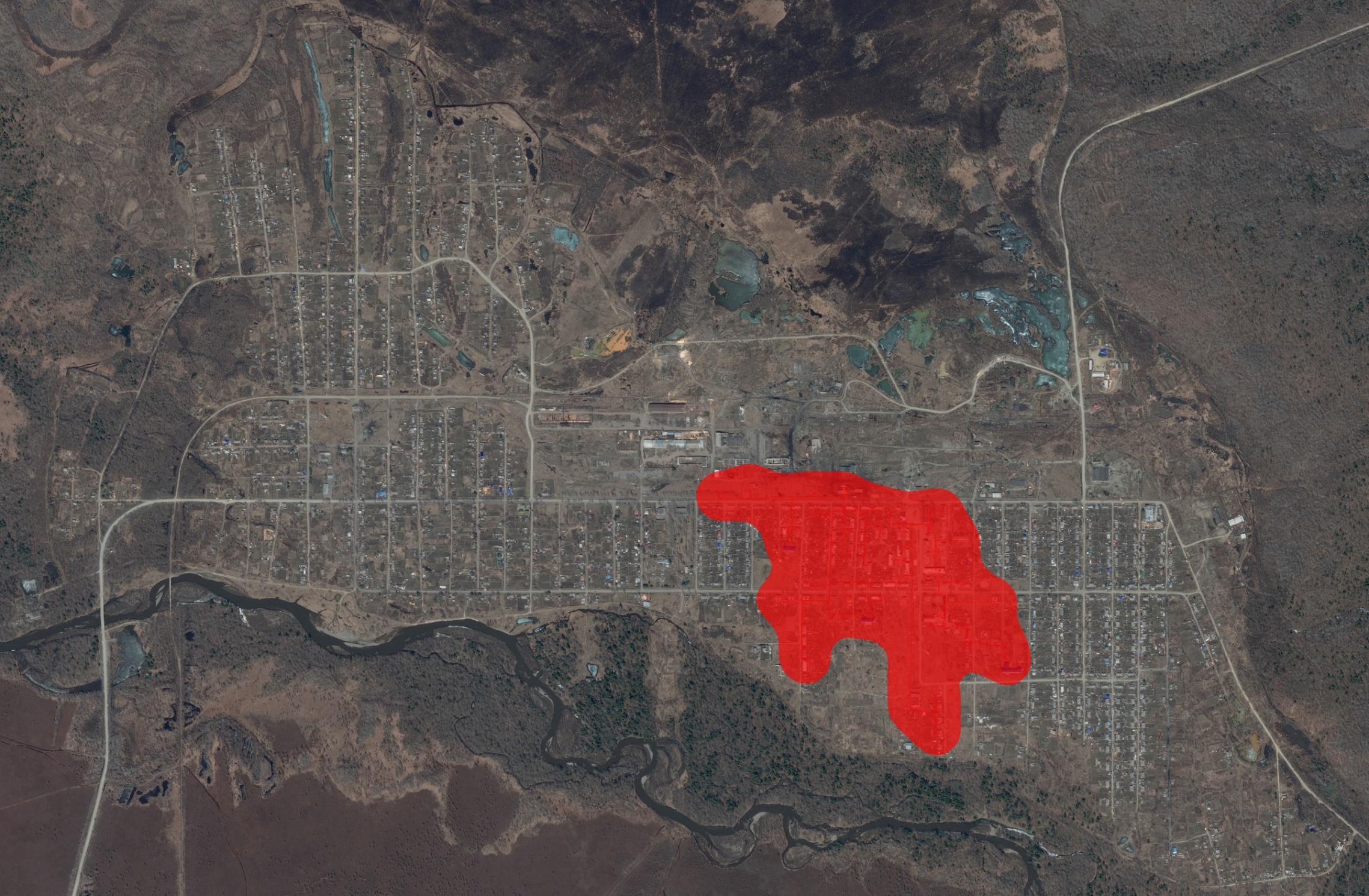 Рис. 1 – Зоны действия систем теплоснабжения рабочий поселок Мухен.2 Источники тепловой энергииВ городском поселении «Рабочий поселок Мухен» сельсовете центральное теплоснабжение осуществляется от одного источника тепловой энергии:– котельная «Центральная», расположенная в р.п. Мухен, улица Центральная, 10, работающая на буром угле с установленной мощностью 6,450 Гкал/ч и подключенной нагрузкой 2,998 Гкал/ч.Рис. 2 – Распределение мощностей источника тепловой энергииХарактеристики основного оборудования приведены в таблице 2.1 – 2.2.Таблица 2.1 – Основные характеристики котлоагрегатовТаблица 2.2 – Основные характеристики насосного оборудованияОграничения тепловой мощности и параметры располагаемой тепловой мощностиСогласно информации, предоставленной заказчиком, ограничения по тепловой мощности на рассматриваемом теплоисточнике отсутствует.Объем потребления тепловой энергии (мощности) и теплоносителя на собственные и хозяйственные нуждыОбъём потребления тепловой энергии (мощности) на собственные и хозяйственные нужды и параметры тепловой мощности НЕТТО представлены в таблице 2.3.Таблица 2.3 – Структура выработки тепловой энергии НЕТТО.Способ регулирования отпуска тепловой энергииНа источнике тепловой энергии для потребителей регулирование отпуска тепловой энергии производится путем изменения температуры теплоносителя на выходе с источника теплоснабжения, в зависимости от температуры наружного воздухаТемпературный график отпуска тепловой энергии для котельной «Центральная» происходит по температурному графику 95/72°С.График регулирования системы теплоснабжения приведен в таблице 2.4. Таблица 2.4 – Температурный график – 95/72 Среднегодовая загрузка оборудованияКоличество отпущенной тепловой энергии, среднесуточный отпуск тепловой энергии и среднегодовая загрузка котельной ы городском поселении «Рабочий поселок Мухен» сельсовете представлены в табл. 2.5.Таблица 2.5 – Среднегодовая загрузка оборудованияСпособы учета тепла, отпущенного в тепловые сетиНа источниках тепловой энергии отсутствуют узлы учёта тепловой энергии. В связи с чем объём выработанной тепловой энергии определяется расчетным методом.Статистика отказов и восстановлений оборудования источников тепловой энергииКрупных отказов источников теплоснабжения, приводящих к перебою теплоснабжения потребителей более двух часов за последние 5 лет не было.Предписания надзорных органов по запрещению дальнейшей эксплуатации источников тепловой энергииПредписания надзорных органов по запрещению дальнейшей эксплуатации котельной расположенной на территории городского поселения «Рабочий поселок Мухен», согласно предоставленным исходным данным не выдавались.2.3 Тепловые сети, сооружения на нихОбщая структура тепловых сетей системы теплоснабжения в поселке Красная сопка и суммарные характеристики участков тепловых сетей представлены в таблице 2.6.Таблица 2.6 – Структура тепловых сетейЭлектронные карты (схемы) тепловых сетей в зонах действия источников тепловой энергииСхема теплоснабжения традиционная - централизованная. Тепловые сети двухтрубные, циркуляционные, подающие тепло на отопление. Теплоноситель - сетевая вода. Схема тепловых сетей р.п. Мухен представлена в приложении № 1.Параметры тепловых сетейВ системах централизованного теплоснабжения для отопления жилых, общественных и производственных зданий р.п. Мухен в качестве теплоносителя принята вода. Информация по тепловым сетям представлена в таблице 2.7.Таблица 2.7 – Структура тепловых сетейКомпенсация температурных деформаций трубопроводов осуществляется П-образными компенсаторами, а также за счет поворотов трассы тепловой сети.Фактические температурные режимы отпуска тепла в тепловые сети и их соответствие утвержденным графикам регулирования отпуска тепла в тепловые сетиФактические температурные режимы отпуска тепла в тепловые сети соответствуют утверждённым графикам регулирования отпуска тепла в тепловые сети.Статистика отказов тепловых сетей (аварий, инцидентов) за последние 5 летАварийных отключений длительностью более 24 часов не было.Статистика восстановлений (аварийно-восстановительных ремонтов) тепловых сетей за последние 5 летАварийных отключений длительностью более 24 часов не было.Описание процедур диагностики состояния тепловых сетей и планирования капитальных (текущих) ремонтовДиагностику состояния тепловых сетей проводят по Приложению к рекомендательному письму Министерства регионального развития Российской Федерации от 26 апреля 2012 г. № 9905-АП/14.Описание периодичности и соответствия техническим регламентам и иным обязательным требованиям процедур летних ремонтов с параметрами и методами испытаний тепловых сетей.Согласно требованиям «Правила технической эксплуатации тепловых энергоустановок» (Минэнерго Росси №115 от 24.03.03 г) и «Типовой инструкции по технической эксплуатации систем транспорта и распределения тепловой энергии» (РД 153-34.0-20.507-98) гидравлические испытания на прочность и плотность тепловых сетей проводятся ежегодно.Нормативы технологических потерь при передаче тепловой энергии, теплоносителя.Нормативные технологические потери при передаче тепловой энергии рассчитаны согласно методике, изложенной в приказе от 30 декабря 2008 г. №325 «Об организации в министерстве энергетики российской федерации работы по утверждению нормативов технологических потерь при передаче тепловой энергии» и приведены ниже в таблице 2.8.Таблица 2.8 – Нормативы технологических потерь при передаче тепловой энергии по тепловым сетям от котельных МУП «Красносопкинское ЖКХ»Предписание надзорных органов по запрещению дальнейшей эксплуатации участков тепловой сети и результаты их исполненияВ рассматриваемый период, руководство МУП "Коммунальщик муниципального района им. Лазо" не получало предписаний от надзорных органов по запрещению дальнейшей эксплуатации, эксплуатационный персонал не допускает нарушений требований нормативных документов в части безопасной эксплуатации котельного и вспомогательного оборудования.Описание типов присоединений теплопотребляющих установок потребителей к тепловым сетямТеплоносителем является сетевая вода с максимальной температурой 95°С. Присоединение потребителей р.п. Мухен непосредственное (зависимое подключение) насосы смешения и промежуточные ЦТП отсутствуют.Сведения о наличии коммерческого приборного учета тепловой энергии, отпущенной из тепловых сетей потребителям, и анализ планов по установке приборов учета тепловой энергии и теплоносителяРуководствуясь пунктом 5 статьи 13 Федерального закона от 23.12.2009г. №261-ФЗ «Об энергосбережении и о повышении энергетической эффективности и о внесении изменений в отдельные законодательные акты Российской Федерации» собственники жилых домов, собственники помещений в многоквартирных домах, введенных в эксплуатацию на день вступления закона № 261-ФЗ в силу, обязаны в срок до 1 января 2012 года обеспечить оснащение таких домов приборами учета используемых воды, природного газа, тепловой энергии, электрической энергии, а также ввод установленных приборов учета в эксплуатацию. При этом многоквартирные дома в указанный срок должны быть оснащены коллективными (общедомовыми) приборами учета используемых коммунальных ресурсов, а также индивидуальными и общими (для коммунальной квартиры) приборами учета. Жилой фонд р.п Мухен не оборудован приборами учета потребляемой тепловой энергии.Анализ работы диспетчерских служб теплоснабжающих (теплосетевых) организаций и используемых средств автоматизации, телемеханизации и связиТепломеханическое оборудование на источниках централизованного теплоснабжения имеет низкую степень автоматизации. Тепловые сети имеют слабую диспетчеризацию. Регулирующие и запорные задвижки не имеют средств телемеханизации. Диспетчерские теплосетевых организаций оборудованы телефонной связью и доступом в интернет, принимают сигналы об утечках и авариях на сетях от жителей и обслуживающего персонала.Сведения о наличии защиты тепловых сетей от превышения давленияЗащита тепловых сетей от превышения давления осуществляется на теплоисточниках путем установки предохранительных клапанов.Перечень выявленных бесхозяйных тепловых сетей и обоснование выбора организации, уполномоченной на их эксплуатациюСтатья 15, пункт 6. Федерального закона от 27 июля 2022 года № 190-ФЗ: «В случае выявления бесхозяйных тепловых сетей (тепловых сетей, не имеющих эксплуатирующей организации) орган местного самоуправления поселения или городского округа до признания права собственности на указанные бесхозяйные тепловые сети в течение тридцати дней с даты их выявления обязан определить теплосетевую организацию, тепловые сети которой непосредственно соединены с указанными бесхозяйными тепловыми сетями, или единую теплоснабжающую организацию в системе теплоснабжения, в которую входят указанные бесхозяйные тепловые сети и которая осуществляет содержание и обслуживание указанных бесхозяйных тепловых сетей. Орган регулирования обязан включить затраты на содержание и обслуживание бесхозяйных тепловых сетей в тарифы соответствующей организации на следующий период регулирования».Принятие на учет бесхозяйных тепловых сетей (тепловых сетей, не имеющих эксплуатирующей организации) осуществляется на основании постановления Правительства РФ от 17.09.2003г. № 580.На основании статьи 225 Гражданского кодекса РФ по истечении года со дня постановки бесхозяйной недвижимой вещи на учет орган, уполномоченный управлять муниципальным имуществом, может обратиться в суд с требованием о признании права муниципальной собственности на эту вещь.2.4 Зоны действия источников тепловой энергииНа момент разработки схемы теплоснабжения городского поселения «Рабочий поселок Мухен» зона действия систем теплоснабжения источника тепловой энергии, выглядит следующим образом:– зона действия котельной «Центральная» – р.п. Мухен, теплоисточник обеспечивает нужды поселения на теплоснабжение с присоединённой тепловой нагрузкой 1,965 Гкал/ч.Зоны действия систем теплоснабжения представлены на рисунке 1.2.5 Тепловые нагрузки потребителей тепловой энергии, групп потребителей тепловой энергииПостановление Правительства РФ №154 от 22.02.2012 г., «О требованиях к схемам теплоснабжения, порядку их разработки и утверждения» вводит следующие понятия: Установленная мощность источника тепловой энергии – сумма номинальных тепловых мощностей всего принятого по акту ввода в эксплуатацию оборудования, предназначенного для отпуска тепловой энергии потребителям на собственные и хозяйственные нужды; Располагаемая мощность источника тепловой энергии - величина, равная установленной мощности источника тепловой энергии за вычетом объемов мощности, не реализуемой по техническим причинам, в том числе по причине снижения тепловой мощности оборудования в результате эксплуатации на продленном техническом ресурсе (снижение параметров пара перед турбиной, отсутствие рециркуляции в пиковых водогрейных котлоагрегатах и др.); Мощность источника тепловой энергии нетто - величина, равная располагаемой мощности источника тепловой энергии за вычетом тепловой нагрузки на собственные и хозяйственные нужды.Тепловые нагрузки потребителей тепловой энергии, групп потребителей тепловой энергии представлены в таблице 2.9Таблица 2.9 – Список потребителей тепловой энергииЗначения потребления тепловой энергии в расчетных элементах территориального деления при расчетных температурах наружного воздухаВ городском поселении «Рабочий поселок Мухен» сельсовете отсутствуют административные районы. В связи с этим, отображение значений потребления тепловой энергии приведено по каждому источнику тепловой энергии отдельно.Расчетная температура наружного воздуха для Городского поселения «Рабочий поселок Мухен» по СП 131.13330.2018 «Строительная климатология» принята равной – 32°С.Значения потребления тепловой энергии в расчетных элементах территориального деления при расчетных температурах наружного воздуха приведены в таблице 2.10.Таблицы 2.10 – Значения потребления тепловой энергии при расчетных температурах наружного воздухаОписание случаев применения отопления жилых помещений в многоквартирных домах с использованием индивидуальных квартирных источников тепловой энергииИндивидуальные квартирные источники тепловой энергии в многоквартирных жилых домах городского поселения «Рабочий поселок Мухен» не используются.Значений потребления тепловой энергии в расчетных элементах территориального деления за отопительный период и за год в целомЗначения потребления тепловой энергии в расчетных элементах территориального деления за отопительный период и за год в целом сведены в таблицу 2.11.Таблица 2.11 – Значения потребления тепловой энергии за отопительный период и за год в целомЗначения потребления тепловой энергии при расчетных температурах наружного воздуха в зонах действия источника тепловой энергииЗначения потребления тепловой энергии расчетными элементами территориального деления при расчетных температурах наружного воздуха в зонах действия источников тепловой энергии приведены в таблице 2.12.Существующие нормативы потребления тепловой энергии для населения на отопление и горячее водоснабжениеПри определении нормативов потребления коммунальных услуг учитываются следующие конструктивные и технические параметры многоквартирного дома или жилого дома:- в отношении горячего водоснабжения – этажность, износ внутридомовых инженерных систем, вид системы теплоснабжения (открытая, закрытая);- в отношении отопления – материал стен, крыши, объем жилых помещений, площадь ограждающих конструкций и окон, износ внутридомовых инженерных систем.Расчетный метод применяется, если результаты измерений коллективными (общедомовыми) приборами учета тепла в многоквартирных домах или жилых домах отсутствуют или их недостаточно для применения метода аналогов, а также, если отсутствуют данные измерений для применения экспертного метода.При определении нормативов потребления тепла учитываются технологические потери и не учитываются расходы коммунальных ресурсов, возникшие в результате нарушения требований технической эксплуатации внутридомовых инженерных коммуникаций и оборудования, правил пользования жилыми помещениями и содержания общего имущества в многоквартирном доме.В норматив отопления включается расход тепловой энергии исходя из расчета расхода на 1 квадратный метр площади жилых помещений, необходимый для обеспечения нормального температурного режима. В норматив горячего водоснабжения включается расход горячей воды в месяц на 1 жителя.Нормативы потребления коммунальной услуги по отоплению в жилых и нежилых помещениях в многоквартирных домах и жилых домов на территории Красноярского края Назаровский район на отопительный период представлен в таблице 2.13Таблица 2.13Нормативы расхода тепловой энергии, используемой на подогрев холодной воды для предоставления коммунальной услуги по горячему водоснабжению представлены в таблице 2.14Таблица 2.142.6 Балансы тепловой мощности и тепловой нагрузкиБалансы установленной, располагаемой тепловой мощности и тепловой мощности нетто, потерь тепловой мощности в тепловых сетях и присоединенной тепловой нагрузки по каждому источнику тепловой энергии.На основании предоставленных данных о присоединённых тепловых нагрузках, установленных мощностях и собственных нуждах источника был составлен баланс тепловой мощности и присоединенной нагрузки по тепловым источникам, приведенный в таблице 2.15.Таблица 2.15 – Баланс тепловой мощностиРезерв и дефицит тепловой мощности нетто по каждому источнику тепловой энергии и выводам тепловой мощности от источников тепловой энергии.В таблице 2.16 приведен расчет резерва и дефицита тепловой мощности нетто по каждому источнику тепловой энергии городского поселения «Рабочий поселок Мухен».Таблица 2.16 – Резервы и дефициты тепловой мощности нетто Анализ таблицы 2.16 показывает, что на источнике тепловой энергии расположенном на территории городского поселения «Рабочий поселок Мухен» имеется резерв тепловой мощности нетто.Причины возникновения дефицитов тепловой мощности и последствия влияния дефицитов на качество теплоснабженияПо фактическим данным в настоящее время зон с дефицитом тепловой энергии нет, располагаемой мощности источника, хватает для покрытия существующих нагрузок, гидравлический режим теплосети позволяет обеспечивать всех подключенных потребителей. Во избежание возникновения дефицитов и ухудшения качества теплоснабжения рекомендуется: 1.Разработать и соблюдать программу мероприятий по снижению расходов технической воды, электроэнергии и тепла на собственные нужды. 2. Проведение комплексного обследования тепловых сетей на предмет выявления причин потерь тепла выше нормативных значений, проведение гидравлической наладки тепловых сетей, восстановление тепловой изоляции, при необходимости – ее усиление или замена существующих трубопроводов на современные предизолированные трубопроводы. 3. При необходимости проводить замену арматуры на тепловых сетях.4. Ежедневно проводить анализ технического состояния работы оборудования и технико-экономических показателей работы станции. 5. Регулярно проводить работы по наладке и испытаниям оборудования. Эти работы проводятся до и после ремонтов оборудования, а также при отклонении показателей работы от нормативных значений. 6. Вести учет, контроль и выполнение директивных документов Минэнерго России и Ростехнадзора России по вопросам повышения надежности и безопасности работы энергооборудования. 7. Вести учет и расследование нарушений в работе энергооборудования, разработать мероприятий по предупреждению аналогичных нарушений. Резервы тепловой мощности нетто источников тепловой энергии и возможности расширения технологических зон действия источников с резервами тепловой мощности нетто в зоны действия с дефицитом тепловой мощностиВ соответствии с данными, предоставленными заказчиком, на источнике тепловой энергии имеются резервы по тепловой мощности.Для существующего источника тепловой энергии городского поселения «Рабочий поселок Мухен» зона действия не входит в зону радиуса эффективного теплоснабжения.В связи с вышеизложенным, требуется расширение технологических зон действия источника с резервом тепловой мощности нетто в зоны действия с дефицитом тепловой мощности.2.7 Балансы теплоносителяУтвержденный баланс производительности водоподготовительных установок теплоносителя в теплоиспользующих установках потребителей в перспективных зонах действия системы теплоснабжения и источников тепловой энергии.Баланс производительности водоподготовительных установок складывается из нижеприведенных статей:- объем воды на заполнение наружной тепловой сети, м3;- объем воды на подпитку системы теплоснабжения, м3;- объем воды на собственные нужды котельной, м3;- объем воды на заполнение системы отопления (объектов), м3;- объем воды на горячее теплоснабжение, м3.В процессе эксплуатации необходимо чтобы ВПУ обеспечивала подпитку тепловой сети, расход потребителями теплоносителя (ГВС) и собственные нужды котельной.Объем воды для наполнения трубопроводов тепловых сетей, м3, вычисляется в зависимости от их площади сечения и протяженности по формуле:Vсети=∑vdildiгде vdi - удельный объем воды в трубопроводе i-го диаметра протяженностью 1, м3/м;ldi - протяженность участка тепловой сети i-го диаметра, м;n - количество участков сети;Объем воды на заполнение тепловой системы отопления внутренней системы отопления объекта (здания)Vот=vот*Qотгдеvот –удельный объем воды (справочная величина vот =65 м3/МВт);Qот - максимальный тепловой поток на отопление здания (расчетно- нормативная величина), Гкал/ч.Объем воды на подпитку системы теплоснабжениязакрытая системаVподп =0,0025·V,гдеV - объем воды в трубопроводах т/сети и системе отопления, м3.открытая системаVподп =0,0025·V+Gгвс,гдеGгвс - среднечасовой расход воды на горячее водоснабжение, м3.Согласно СП 124.13330.2012 «Тепловые сети» п. 6.16. Расчетный часовой расход воды для определения производительности водоподготовки и соответствующего оборудования для подпитки системы теплоснабжения следует принимать: в закрытых системах теплоснабжения - 0,75 % фактического объема воды в трубопроводах тепловых сетей и присоединенных к ним системах отопления и вентиляции зданий. При этом для участков тепловых сетей длиной более 5 км от источников теплоты без распределения теплоты расчетный расход воды следует принимать равным 0,5 % объема воды в этих трубопроводах; в открытых системах теплоснабжения - равным расчетному среднему расходу воды на горячее водоснабжение с коэффициентом 1,2 плюс 0,75 % фактического объема воды в трубопроводах тепловых сетей и присоединенных к ним системах отопления, вентиляции и горячего водоснабжения зданий. При этом для участков тепловых сетей длиной более 5 км от источников теплоты без распределения теплоты расчетный расход воды следует принимать равным 0,5 % объема воды в этих трубопроводах.Результаты расчетов (баланс производительности) по источникам тепловой энергии приведены в таблице 2.17.Таблица 2.17 – Результаты расчетов по источникам тепловой энергииУтверждённый баланс производительности водоподготовительных установок теплоносителя для тепловых сетей и максимального потребления теплоносителя в аварийных режимахСогласно СП 124.13330.2012 «Тепловые сети» п. 6.17. Для открытых и закрытых систем теплоснабжения должна предусматриваться дополнительно аварийная подпитка химически не обработанной и недеаэрированной водой, расход которой принимается в количестве 2 % объема воды в трубопроводах тепловых сетей и присоединенных к ним системах отопления, вентиляции и в системах горячего водоснабжения для открытых систем теплоснабжения. При наличии нескольких отдельных тепловых сетей, отходящих от коллектора теплоисточника, аварийную подпитку допускается определять только для одной наибольшей по объему тепловой сети. Для закрытых систем теплоснабжения аварийная подпитка должна обеспечиваться только из систем хозяйственно-питьевого водоснабжения.Результаты расчетов на аварийную подпитку тепловой сети по источникам тепловой энергии приведены в таблице 2.18.Таблица 2.18 – Результаты расчетов на аварийную подпитку тепловой сети2.8 Топливные балансы источников тепловой энергии и система обеспечения топливомОписание видов и количества используемого основного топлива для каждого источника тепловой энергииНа котельной расположенной в р.п. Мухен основным видом топлива является бурый уголь 2БР. Отчётные данные по количеству использованного основного топлива источником теплоснабжения городского поселения «Рабочий поселок Мухен» представлены в таблице 2.19. Данные о количество использованного основного топлива приведены за 2019 г.Таблица 2.19 - Фактические расходы основного и резервного топливаАнализ поставки топлива в периоды расчетных температур наружного воздуха	Для источников тепловой энергии городского поселения «Рабочий поселок Мухен» основным видом топлива является бурый уголь. В период расчетных температур уголь поставляется в рабочем режиме.2.9 Надежность теплоснабженияОписание показателей, определяемых в соответствии с методическими указаниямиОценка надежности теплоснабжения разрабатывается в соответствии с подпунктом «и» пункта 19 и пункта 46 Постановления Правительства от 22 февраля 2012 г. №154 «Требования к схемам теплоснабжения». Нормативные требования к надёжности теплоснабжения установлены в СП 124.13330.2012 «Тепловые сети» в части пунктов 6.27-6.31 раздела «Надежность». В СП 124.13330.2012 надежность теплоснабжения определяется по способности проектируемых и действующих источников теплоты, тепловых сетей и в целом систем централизованного теплоснабжения обеспечивать в течение заданного времени требуемые режимы, параметры и качество теплоснабжения (отопления, вентиляции, горячего водоснабжения), а также технологических потребностей предприятий в паре и горячей воде, обеспечивать нормативные показатели вероятности безотказной работы, коэффициент готовности и живучести. Расчет показателей системы с учетом надежности должен производиться для конечного потребителя. При этом минимально допустимые показатели вероятности безотказной работы следует принимать:- источник теплоты - 0,97;- тепловые сети - 0,9;- потребитель теплоты - 0,99.Минимально допустимый показатель вероятности безотказной работы системы централизованного теплоснабжения в целом следует принимать равным 0,86.Нормативные показатели безотказности тепловых сетей обеспечиваются следующими мероприятиями:- установлением предельно допустимой длины нерезервированных участков теплопроводов (тупиковых, радиальных, транзитных) до каждого потребителя или теплового пункта;- местом размещения резервных трубопроводных связей между радиальными теплопроводами;- достаточностью диаметров, выбираемых при проектировании новых или реконструируемых существующих теплопроводов для обеспечения резервной подачи теплоты потребителям при отказах;- необходимостью замены на конкретных участках тепловых сетей, теплопроводов и конструкций на более надежные, а также обоснованность перехода на надземную или тоннельную прокладку;- очередностью ремонтов и замен теплопроводов, частично или полностью утративших свой ресурс.Готовность системы теплоснабжения к исправной работе в течение отопительного периода определяется по числу часов ожидания готовности источника теплоты, тепловых сетей, потребителей теплоты, а также числу часов нерасчетных температур наружного воздуха в данной местности.Минимально допустимый показатель готовности системы централизованного теплоснабжения к исправной работе принимается равным 0,97 (СП 124.13330.2012 «Тепловые сети»).Нормативные показатели готовности систем теплоснабжения обеспечиваются следующими мероприятиями:- готовностью систем централизованного теплоснабжения к отопительному сезону;- достаточностью установленной (располагаемой) тепловой мощности источника тепловой энергии для обеспечения исправного функционирования системы централизованного теплоснабжения при нерасчетных похолоданиях;- способностью тепловых сетей обеспечить исправное функционирование системы централизованного теплоснабжения при нерасчетных похолоданиях;- организационными и техническими мерами, необходимыми для обеспечения исправного функционирования системы централизованного теплоснабжения на уровне заданной готовности;- максимально допустимым числом часов готовности для источника теплоты.Потребители теплоты по надежности теплоснабжения делятся на три категории. Первая категория – потребители, не допускающие перерывов в подаче расчетного количества теплоты и снижения температуры воздуха в помещениях, ниже предусмотренных ГОСТ 30494. Например, больницы, родильные дома, детские дошкольные учреждения с круглосуточным пребыванием детей, картинные галереи, химические и специальные производства, шахты и т.п. Вторая категория – потребители, допускающие снижение температуры в жилых и общественных зданиях до 12°С, промышленных зданий до 8°С. Третья категория – прочие потребители.2.1.10 Технико-экономические показатели теплоснабжающих и теплосетевых организацийОсновные технико-экономические показатели предприятия - это система измерителей, абсолютных и относительных показателей, которая характеризует хозяйственно-экономическую деятельность предприятия. Комплексный характер системы технико-экономических показателей позволяет адекватно оценить деятельность отдельного предприятия и сопоставить его результаты в динамике.В таблице 2.20 отображены технико - экономические показатели теплоснабжающей организации.Таблица 2.20 – Технико-экономические показатели2.11 Цены (тарифы) в сфере теплоснабженияВ таблице 2.21 представлены утвержденные тарифы на тепловую энергию для потребителей городского поселения «Рабочий поселок Мухен».Таблица 2.21 – Динамика изменений утвержденных тарифовПлата на подключение к тепловым сетям устанавливается для лиц, осуществляющих строительство и (или) реконструкцию здания, сооружения, иного объекта, в случае, если данное строительство, реконструкция влекут за собой увеличение нагрузки. Плата за подключение вносится на основании публичного договора, заключаемого теплосетевой организацией с обратившимися к ней лицами, осуществляющими строительство и (или) реконструкцию объекта. Указанный договор определяет порядок и условия подключения объекта к тепловым сетям, порядок внесения платы за подключение. Плата за работы по присоединению внутриплощадочных и (или) внутридомовых сетей построенного (реконструированного) объекта капитального строительства в точке подключения к тепловым сетям Общества определяется соглашением сторон. В состав данной платы включаются: - работы по врезке построенных сетей в существующую сеть; - объем слитого, в результате выполнения работ по присоединению объектов заказчика к тепловой сети, теплоносителя и объем потерянной с теплоносителем тепловой энергии по тарифам, утвержденным в установленном законодательством порядке.Согласно ч.3 ст. 13 Федерального закона от 27.07.2010 №190 «О теплоснабжении» – потребители, подключенные к системе теплоснабжения, но не потребляющие тепловой энергии (мощности), теплоносителя по договору теплоснабжения, заключают с теплоснабжающими организациями договоры оказания услуг по поддержанию резервной тепловой мощности и оплачивают указанные услуги по регулируемым ценам (тарифам) или по ценам, определяемым соглашением сторон договора, в случаях, предусмотренных настоящим Федеральным законом, в порядке, установленном статьей 16 настоящего Федерального закона. В соответствии со ст. 16 ФЗ-190: 1. Плата за услуги по поддержанию резервной тепловой мощности устанавливается в случае, если потребитель не потребляет тепловую энергию, но не осуществил отсоединение принадлежащих ему теплопотребляющих установок от тепловой сети в целях сохранения возможности возобновить потребление тепловой энергии при возникновении такой необходимости. 2. Плата за услуги по поддержанию резервной тепловой мощности подлежит регулированию для отдельных категорий социально значимых потребителей, перечень которых определяется основами ценообразования в сфере теплоснабжения, утвержденными Правительством Российской Федерации, и устанавливается как сумма ставок за поддерживаемую мощность источника тепловой энергии и за поддерживаемую мощность тепловых сетей в объеме, необходимом для возможного обеспечения тепловой нагрузки потребителя. 3. Для иных категорий потребителей тепловой энергии плата за услуги по поддержанию резервной тепловой мощности не регулируется и устанавливается соглашением сторон. При этом нормы ФЗ четко не определяют, каким именно соглашением размер платы подлежит урегулированию. В связи с этим представляется, что размер платы может быть урегулирован как в рамках договора оказания услуг по поддержанию резервной тепловой мощности, так и в рамках самостоятельного формализованного соглашения сторон о размере платы, либо же посредством включения условия о размере платы непосредственно в договор теплоснабжения. В соответствии с Правилами установления регулируемых цен (тарифов), утвержденных Постановлением Правительства РФ от 22.10.2012 №1075, цены (тарифы) в сфере теплоснабжения устанавливаются органами регулирования до начала очередного периода регулирования, но не позднее 20 декабря года, предшествующего очередному расчетному периоду регулирования.2.1.12 Описание существующих технических и технологических проблем в системах теплоснабжения поселения, городского округа, города федерального значенияПроблемы в организации качественного теплоснабжения на текущий момент связаны с высоким износом тепловых сетей и их теплоизоляционных конструкций. По причине сверхнормативных потерь тепловой энергии через теплоизоляцию и с утечками происходит недоотпуск тепловой энергии. Решение данной проблемы возможно путем капитального ремонта тепловых сетей. Проблемы в организации надежного и безопасного теплоснабжения на данный момент обусловлены высоким износом тепловых сетей и малой их резервируемостью. Решение данной проблемы возможно путем капитального ремонта тепловых сетей.Развитие систем теплоснабжения замедлено по причине недостатка инвестиций в развитие источников теплоснабжения и тепловых сетей. Решение возможно путем включения в тарифы теплоснабжающих организаций инвестиционной составляющей. Проблем с надежностью и эффективностью снабжением топливом в действующих системах теплоснабжения не наблюдается. Предписания надзорных органов по источникам тепловой энергии отсутствуют.2. Существующее и перспективное потребление тепловой энергии на цели теплоснабжения2.1 Данные базового уровня потребления тепла на цели теплоснабженияСуществующие значения потребления тепловой энергии приведены в таблице 2.1.Таблица 2.1. – Значения потребления тепловой энергии в базовый период2.2.2 Прогнозы приростов площади строительных фондов, сгруппированные по расчетным элементам территориального деления и по зонам действия источников тепловой энергии с разделением объектов строительства на многоквартирные дома, индивидуальные жилые дома, общественные здания, производственные здания промышленных предприятий, на каждом этапеДля прогноза прироста площадей строительных фондов произведён расчёт численности населения. Расчет численности населения на расчетный срок произведен по методу статистического учета естественного и миграционного прироста населения с пролонгацией и корректировкой выявленных тенденций и учетом колебания возрастных групп населения.По состоянию на 01.01.2019 г. численность населения городского поселения «Рабочий поселок Мухен» составила 3353 человека.Расчет перспективной численности населения производится по следующей формуле:,где  - расчетная численность населения через Т лет, человек; - фактическая численность населения; – коэффициент общего прироста населения;Т – число лет, на которое прогнозируется расчет.Для расчета рассматривались сложившиеся тенденции демографических процессов с 2016 по 2020 год и представлена в таблице 2.2.Таблица 2.2 – Статистическая информация о численности населения села ГорнозаводскДля расчётов предлагается принять нагрузки на существующем уровне.2.3 Прогнозы перспективных удельных расходов тепловой энергии на отопление, вентиляцию и горячее водоснабжение, согласованных с требованиями к энергетической эффективности объектов теплопотребления, устанавливаемых в соответствии с законодательством Российской Федерации При отсутствии точных данных по проектам существующей застройки для расчета были приняты укрупнённые показатели максимального теплового потока на отопление для жилых зданий на 1 м2 общей площади. Прогноз теплопотребления на основе темпов снижения теплопотребления для вновь строящихся зданий был выполнен в соответствии с Приказом Министерства регионального развития РФ от 28 мая 2010 г. № 262 "О требованиях энергетической эффективности зданий, строений, сооружений".Для новых жилых и общественных зданий высотой до 75 м включительно (25 этажей) предусматривается следующее снижение по годам нормируемого удельного энергопотребления на цели отопления и вентиляции по классу энергоэффективности В ("высокий") по отношению к базовому уровню: Для вновь возводимых зданий: - на 15% с 2011 г. согласно таблице 2.4 и 2.5; - на 30% с 2016 г. согласно таблице 2.6 и 2.7; - на 40% с 2020 г. согласно таблице 2.8 и 2.9. Для реконструируемых зданий и жилья экономического класса: - на 15% с 2016 г.; - на 30% с 2020 г. Таблица 2.3 - Нормируемый с 2011 года удельный расход тепловой энергии на отопление и вентиляцию  малоэтажных жилых домов: одноквартирных отдельно стоящих и блокированных, многоквартирных и массового индустриального изготовления, кДж/(м2. оС.сутки)Таблица 2.4 - Нормируемый с 2011 г. удельный расход тепловой энергии на отопление и вентиляцию жилых и общественных зданий, кДж/(м2. оС.сутки) или [кДж/(м3. оС.сутки)]Примечание к таблице 2.2.4. Для регионов, имеющих значение Dd = 8000 оC и более, нормируемые показатели следует снизить на 5%.Таблица 2.5 - Нормируемый с 2016 года удельный расход тепловой энергии на отопление и вентиляцию  малоэтажных жилых домов: одноквартирных отдельно стоящих и блокированных, многоквартирных и массового индустриального изготовления, , кДж/(м2. оС.сутки)  Таблица 2.6 - Нормируемый с 2016 г. удельный расход тепловой энергии на отопление и вентиляцию жилых и общественных зданий, кДж/(м2. оС.сутки)  или [кДж/(м3. оС.сутки)]Примечание к таблице 2.2.6. Для регионов, имеющих значение Dd = 8000 оC и более, нормируемые показатели следует снизить на 5%. Таблица 2.7 - Нормируемый с 2020 года удельный расход тепловой энергии на отопление и вентиляцию  малоэтажных жилых домов: одноквартирных отдельно стоящих и блокированных, многоквартирных и массового индустриального изготовления, , кДж/(м2. оС.сутки)  Таблица 2.8 - Нормируемый с 2020 г. удельный расход тепловой энергии на отопление и вентиляцию жилых и общественных зданий кДж/(м2. оС.сутки) или [кДж/(м3. оС.сутки)]Примечание к таблице 2.2.8. Для регионов, имеющих значение Dd = 8000 оC и более, нормируемые показатели следует снизить на 5%2.4 Прогнозы приростов объемов потребления тепловой энергии (мощности) и теплоносителя с разделением по видам теплопотребления в каждом расчетном элементе территориального деления и в зоне действия каждого из существующих или предлагаемых для строительства источников тепловой энергии на каждом этапеРасчет перспективной тепловой нагрузки на отоплениеРасчёт перспективного потребления тепловой энергии основан на СП 124.13330.2012 и методических рекомендациях для разработки схем теплоснабжения.Тепловые потоки на отопление при известных площадях зданий и удельных отопительных характеристиках могут быть определены по формуле: , Втгде:  - удельный расход тепловой энергии на отопление, кДж/(м2∙°С∙сутки) (принимается согласно таблицы 2.2.11-2.2.12);- площадь здания, м2; – средняя температура внутреннего воздуха отапливаемых зданий (принимается для жилых зданий равной 20°С); – расчетная температура наружного воздуха наиболее холодной пятидневки с обеспеченностью 0,92, °С; – поправочный коэффициент к величине   (принимается в зависимости от расчетной температуры Таблица 2.9 - Поправочный коэффициент  к величине  Таблица 2.10 - Нормируемый удельный расход тепловой энергии на отопление   жилых домов, кДж/(м2·°С·сут)Примечание - При промежуточных значениях отапливаемой площади дома в интервале 60-1000 м2 значения  должны определяться по линейной интерполяции.Таблица 2.11 - Нормируемый удельный расход тепловой энергии на отопление зданий , кДж/(м2·°С·сут) или [кДж/(м3·°С·сут)]Примечание - Для регионов, имеющих значениеDd = 8000 °С·сут и более, нормируемые   следует снизить на 5%.При расчёте перспективных тепловых нагрузок принимаем во внимание, что вновь вводимые в эксплуатацию строительные фонды будут подключены к централизованному теплоснабжению. Результаты расчётов перспективных тепловых нагрузок на отопление представлены в таблице 2.12.Таблица 2.12 – Результаты расчётов прироста площадей строительного фонда и перспективных тепловых нагрузок на отопление.Расчет перспективной тепловой нагрузки на ГВСРасчет перспективной тепловой нагрузки на ГВС производится по формуле: , ВтГде:  – число жителей, чел.; – норма расхода воды на горячее водоснабжение при температуре 55°С на одного человека в сутки, л (принимается в размере 105 л/сутки по таблице 2.13);- норма расхода воды на горячее водоснабжение, потребляемое в общественных зданиях, при температуре 55°С на одного человека в сутки, л (принимается в размере 25 л/сутки по таблице 2.13); – температура холодной (водопроводной) воды в отопительный период (принимается равной 5°С). – удельная теплоёмкость воды, принимается в расчетах равной 4,187 кДж/(кг∙°С).Таблица 2.13 – Норма расхода горячей воды СП 30.13330.2012 (Внутренний водопровод и канализация зданий)Таблица 2.14 – Результаты расчета перспективной тепловой нагрузки на ГВСРасчет перспективной тепловой нагрузки на вентиляциюПри проектировании жилых зданий учитывается естественная вентиляция, соответственно, нагрузка на приточно-вытяжную вентиляцию равна нулю.Расчет перспективной тепловой нагрузки на вентиляцию общественных зданий производится по формуле: , Втгде: - удельный расход тепловой энергии на отопление, кДж/(м2∙°С∙сутки) (принимается согласно таблицы 2.5);;- коэффициент, учитывающий тепловой поток на отопление общественных зданий, при отсутствии данных следует принимать равным 0,25;- коэффициент, учитывающий тепловой поток на вентиляцию общественных зданий, при отсутствии данных  следует принимать равным для общественных зданий построенных после 1985 года - 0,6;- площадь строительных фондов общественных зданий, м2.Таблица 2.15 – Результаты расчета перспективной тепловой нагрузки на вентиляциюРезультаты расчета перспективной суммарной тепловой нагрузки на теплоснабжение представлены в таблице 2.16.Таблица 2.16 – Результаты расчета приростов суммарной перспективной тепловой нагрузки2.5 Прогнозы приростов объемов потребления тепловой энергии (мощности) и теплоносителя с разделением по видам теплопотребления в расчетных элементах территориального деления и в зонах действия индивидуального теплоснабжения на каждом этапеНа период 2019 – 2034 годы приросты площадей в зонах действия индивидуального теплоснабжения не планируются, а соответственно приросты объёмов потребления тепловой энергии (мощности) и теплоносителя не ожидаются.2.6 Прогнозы приростов объемов потребления тепловой энергии (мощности) и теплоносителя объектами, расположенными в производственных зонах, при условии возможных изменений производственных зон и их перепрофилирования и приростов объемов потребления тепловой энергии (мощности) производственными объектами с разделением по видам теплопотребления и по видам теплоносителя (горячая вода и пар) в зоне действия каждого из существующих или предлагаемых для строительства источников тепловой энергии на каждом этапеНа период реализации схемы теплоснабжения приросты объёмов потребления тепловой энергии (мощности) и теплоносителя объектами, расположенными в производственных зонах, не планируются. Изменения производственных зон, а также их перепрофилирование на расчётный период не предусматривается.3 Электронная модель системы теплоснабжения поселения, городского округа, города федерального значенияЭлектронная модель необходима для оценки эффективности работы системы теплоснабжения.В электронную модель системы теплоснабжения городского поселения «Рабочий поселок Мухен» входят следующие компоненты:– программное обеспечение, позволяющее описать (паспортизировать) все технологические объекты, составляющие систему, в их совокупности и взаимосвязи, и на основе этого описания решать весь спектр расчётно-аналитических задач, необходимых для многовариантного моделирования режимов работы всей системы и её отдельных элементов;– средства создания и визуализации графического представления сетей в привязке к плану территории, неразрывно связанные со средствами технологического описания объектов системы и их связанности;– данные, описывающие каждый в отдельности элементарный объект и всю совокупность объектов, составляющих систему – от источника и до каждого потребителя.Предлагаемая к применению электронная модель системы теплоснабжения городского поселения «Рабочий поселок Мухен» выполнена с помощью программного комплекса «ГИС Zulu», а также пакетов расчётов инженерных сетей теплоснабжения «Zulu-Thermo-7.0», разработанных ООО «Политерм» (г. Санкт-Петербург).Программно-расчётный комплекс ZuluThermo включает в себя полный набор функциональных компонент и соответствующие им информационные структуры базы данных, необходимых для моделирования тепловых сетей.Основой ZuluThermo является географическая информационная система (ГИС) Zulu.Геоинформационная система (ГИС) – информационная система, обеспечивающая сбор, хранение, обработку, доступ, отображение и распространение пространственно-координированных данных.ГИС содержит данные о пространственных объектах в форме их цифровых представлений (Прогрессных, растровых), включает соответствующий задачам набор функциональных возможностей ГИС, в которых реализуются операции геоинформационных технологий.ГИС Zulu хранит два типа информации — графическую и семантическую.Графические данные — это набор графических слоёв системы. Графический слой представляет собой совокупность пространственных объектов, относящихся к одной теме в пределах некоторой территории и в системе координат, общих для набора слоёв.Семантические данные представляют собой описание по объектам графической базы. Информация в семантическую базу данных заносится пользователем. Семантическая база данных представляет собой набор таблиц, информационно связанных друг с другом.Zulu поддерживает линейно-узловую топологию, что позволяет моделировать инженерные и другие сети.Топологическая сетевая модель в Zulu представляет собой граф сети, узлами которого являются точечные объекты (источники, задвижки и т.п.), а рёбрами графа являются линейные объекты (трубопроводы, участки дорожной сети и т.п.). Топологический редактор создаёт математическую модель в графе сети непосредственно в процессе ввода (рисования) графической информации. Каждый объект математической модели относится к определённому типу, характеризующему данную инженерную сеть, и имеет режимы работы, соответствующие его функциональному назначению.Таким образом, возможности вышеназванного программного комплекса позволили разработчику создать карту р.п. Мухен, нанести на неё все объекты системы теплоснабжения, создать базы данных об этих объектах.3.1 Графическое представление объектов системы теплоснабжения с привязкой к топографической основе поселения, городского округа, города федерального значения и с полным топологическим описанием связности объектовВ электронной модели тепловая сеть состоит из узлов и ветвей, связывающих эти узлы. К узлам относятся следующие объекты: источники, тепловые камеры, задвижки, потребители и т.п.Ветви являются графическим изображением трубопроводов и представляют собой многозвенные ломаные линии, соединяющие узлы.Необходимо отметить, что на участке тепловой сети может быть подающий и обратный трубопровод, но в программе он изображается в одну линию. Это внешнее представление сети.В качестве исходного материала для позиционирования объектов системы теплоснабжения на карте (топографической основе) использовались существующие схемы тепловых сетей теплоисточников.Следует отметить, что в базе данных электронной модели разработчиком были описаны паспортные характеристики объектов системы теплоснабжения, которые носят как справочный, так и функциональный характер. Полнота заполнения базы данных по параметрам зависела от наличия исходных данных.Топологическая связанность объектов системы теплоснабжения представляет собой описание гидравлической структуры узлов системы. Таким образом, в процессе описания топологии разработчиком была сформирована электронная модель системы теплоснабжения р.п. Мухен.3.2 Паспортизация объектов системы теплоснабженияВозможности программного комплекса, как указывалось выше, позволяют осуществлять паспортизацию различных объектов.В ZuluThermo существует возможность как добавлять информацию к объектам системы теплоснабжения, так и отображать семантические данные.Следует отметить, что технические характеристики объектов системы теплоснабжения (источника, участков тепловых сетей, тепловых камер) перенесены в электронную модель, как вложение информации внутрь объектов.3.3 Паспортизация и описание расчетных единиц территориального деления, включая административноеСредства ГИС Zulu также позволяют проводить паспортизацию и описание расчётных единиц территориального деления, включая административное.3.4 Гидравлический расчет тепловых сетей любой степени закольцованности, в том числе гидравлический расчет при совместной работе нескольких источников тепловой энергии на единую тепловую сетьПо итогам графического представления и паспортизации объектов системы теплоснабжения р.п. Мухен с помощью программно-расчётного комплекса ZuluThermo гидравлический расчет не был выполнен, поскольку исходные данные, необходимые разработчику для расчётов, теплоснабжающими организациями предоставлены не в полном объёме.3.5 Моделирование всех видов переключений, осуществляемых в тепловых сетях, в том числе переключений тепловых нагрузок между источниками тепловой энергииПакет инженерных расчётов ZuluThermo способен осуществлять анализ отключений, переключений, поиск ближайшей запорной арматуры, отключающей участок от источников, или полностью изолирующей участок, т.е. проводить моделирование всех видов переключений в «гидравлической модели сети».Сущность моделирования заключается в том, что программа автоматически отслеживает состояние запорно-регулирующей арматуры, насосных агрегатов и прочих объектов в базе описания тепловой сети. Любое переключение на схеме тепловой сети влечёт за собой автоматическое выполнение гидравлического расчёта, и, таким образом, в любой момент времени пользователь видит тот гидравлический режим, который соответствует текущему состоянию всей совокупности объектов теплоснабжения (запорно-регулирующей арматуры, насосных агрегатов, трубопроводов, потребителей и т.д.) на схеме тепловой сети.Переключения могут быть как одиночными, так и групповыми, для любой выбранной (помеченной) совокупности переключаемых элементов.Режим гидравлического моделирования позволяет ответить на вопросы типа «Что будет если…?». Это даёт возможность избежать ошибочных действий при регулировании режима и переключений на реальной тепловой сети.3.6 Расчет балансов тепловой энергии по источникам тепловой энергии и по территориальному признакуВ модели тепловых сетей поселка Красная сопка организован расчёт баланса тепловой энергии не только по источникам тепловой энергии, но и по территориальному признаку.В случае работы нескольких источников на одну сеть определяется распределение воды и тепловой энергии между источниками. Подводится баланс по воде и отпущенной тепловой энергией между источником и потребителями. Определяются потребители и соответствующий им источник, от которого данные потребители получают воду и тепловую энергию.3.7 Расчет потерь тепловой энергии через изоляцию и с утечками теплоносителяЦелью данного расчёта является определение нормативных тепловых потерь через изоляцию трубопроводов. Тепловые потери определяются суммарно за год с разбивкой по месяцам. Просмотреть результаты расчёта можно как суммарно по всей тепловой сети, так и по каждому отдельно взятому источнику тепловой энергии и каждому центральному тепловому пункту (ЦТП). Расчёт может быть выполнен с учётом поправочных коэффициентов на нормы тепловых потерьРезультаты выполненных расчётов можно экспортировать в MS Excel.Если в сети один источник, то он поддерживает заданное давление в обратном трубопроводе на входе в источник, заданный располагаемый напор на выходе из источника и заданную температуру теплоносителя.Разница между суммарным расходом в подающих трубопроводах и суммарным расходом в обратных трубопроводах на источнике определяет величину подпитки. Она же равна сумме всех утечек теплоносителя из сети (заданные отборы из узлов, утечки, расход на открытую систему ГВС).3.8 Расчет показателей надежности теплоснабженияЦелью расчёта является оценка способности действующих и проектируемых тепловых сетей надёжно обеспечивать в течение заданного времени требуемые режимы, параметры и качество теплоснабжения каждого потребителя, а также обоснование необходимости и проверки эффективности реализации мероприятий, повышающих надёжность теплоснабжения потребителей тепловой энергии.3.9 Групповые изменения характеристик объектов (участков тепловых сетей, потребителей) по заданным критериям с целью моделирования различных перспективных вариантов схем теплоснабженияГИС Zulu позволяет осуществлять групповые изменения характеристик объектов (участков тепловых сетей, потребителей) по заданным критериям с целью моделирования различных перспективных вариантов схем теплоснабжения.3.10 Сравнительные пьезометрические графики для разработки и анализа сценариев перспективного развития тепловых сетейОдним из основных инструментов анализа результатов расчётов для тепловых сетей является пьезометрический график. Этот график изображает линии изменения давления в узлах сети по выбранному маршруту, например, от источника до одного из потребителей.Пьезометрический график строится по указанному пути. Путь указывается автоматически, достаточно определить его начальный и конечный узлы. Если путей от одного узла до другого может быть несколько, то по умолчанию путь выбирается самый короткий, в том случае если нужен другой путь, то надо указать промежуточные узлы.На пьезометрическом графике отображаются:– линия давления в подающем трубопроводе;– линия давления в обратном трубопроводе;– линия поверхности земли;– линия статического напора;– линия давления вскипания.В таблице под графиком выводятся для каждого узла сети наименование, геодезическая отметка, высота потребителя, напоры в подающем и обратном трубопроводах, величина дросселируемого напора на шайбах у потребителей, потери напора по участкам тепловой сети, скорости движения воды на участках тепловой сети и т.д. Количество выводимой под графиком информации настраивается пользователем.Поскольку исходные данные, необходимые разработчику для расчётов, теплоснабжающими организациями предоставлены не в полном объёме, построить пьезометрические графики не представляется возможным.4. Существующие и перспективные балансы тепловой мощности источников тепловой энергии и тепловой нагрузки потребителей4.1 Балансы существующей на базовый период схемы теплоснабжения (актуализации схемы теплоснабжения) тепловой мощности и перспективной тепловой нагрузки в каждой из зон действия источников тепловой энергии с определением резервов (дефицитов) существующей располагаемой тепловой мощности источников тепловой энергии, устанавливаемых на основании величины расчетной тепловой нагрузки, а в ценовых зонах теплоснабжения - балансы существующей на базовый период схемы теплоснабжения (актуализации схемы теплоснабжения) тепловой мощности и перспективной тепловой нагрузки в каждой системе теплоснабжения с указанием сведений о значениях существующей и перспективной тепловой мощности источников тепловой энергии, находящихся в государственной или муниципальной собственности и являющихся объектами концессионных соглашений или договоров арендыВ таблице 4.1 приведена информация по годовому потреблению тепловой энергии потребителями (с разбивкой по видам потребления и по группам потребителей), по потерям тепловой энергии в наружных тепловых сетях от источника тепловой энергии, величина собственных нужд источника тепловой энергии, величина производства тепловой энергии по следующим источникам тепловой энергии.На котельной имеется резерв тепловой мощности в размере, указанном в последней строке таблице, представленной ниже.В процессе актуализации и корректировки данной схемы теплоснабжения и при наличии данных о подключении тепловой нагрузки к существующему источнику тепловой энергии необходимо учесть данные нагрузки в существующих балансах тепловой мощности.Таблица 4.1 – Перспективный баланс тепловой мощности по источнику тепловой энергии – котельная «Центральная»4.2 Гидравлический расчет передачи теплоносителя для каждого магистрального вывода с целью определения возможности (невозможности) обеспечения тепловой энергией существующих и перспективных потребителей, присоединенных к тепловой сети от каждого источника тепловой энергииПроведённый анализ показал, что на прогнозный период у тепловых сетей резерв по пропускной способности сохранится.4.3 Выводы о резервах (дефицитах) существующей системы теплоснабжения при обеспечении перспективной тепловой нагрузки потребителейВ процессе формирования балансов тепловой мощности и тепловой нагрузки в зонах действия источника тепловой энергии городского поселения «Рабочий поселок Мухен» выяснилось, что мощность источника теплоснабжения является избыточной. Дефицит тепловой мощности на источнике тепловой энергии отсутствует.5 Мастер-план развития систем теплоснабжения поселения, городского округа, города федерального значения5.1 Описание вариантов перспективного развития систем теплоснабжения поселения, городского округа, города федерального значения Перспективное развитие систем теплоснабжения городского поселения «Рабочий поселок Мухен» с подведомственной территорией направлено на сохранение и поддержание в исправном состоянии источников тепла и тепловых сетей на них. Планируется реконструкция тепловых сетей с большой износостойкостью, реконструкция/замена котлоагрегатов на котельной, предусмотрены мероприятия по реконструкции газовоздушого тракта и мероприятия по реконструкции здания котельной, организация хранения топлива и шлака. Строительство объектов систем теплоснабжения не планируется.5.2 Технико-экономическое сравнение вариантов перспективного развития систем теплоснабжения поселения, городского округа, города федерального значенияСравнение вариантов перспективного развития систем теплоснабжения выполнить не представляется возможным из-за наличия только одного варианта.5.3 Обоснование выбора приоритетного варианта перспективного развития систем теплоснабжения поселения, городского округа, города федерального значения на основе анализа ценовых (тарифных) последствий для потребителей, а в ценовых зонах теплоснабжения - на основе анализа ценовых (тарифных) последствий для потребителей, возникших при осуществлении регулируемых видов деятельности, и индикаторов развития систем теплоснабжения поселения, городского округа, города федерального значенияОбосновать выбор приоритетного варианта перспективного развития систем теплоснабжения выполнить не представляется возможным.6. Существующие и перспективные балансы производительности водоподготовительных установок и максимального потребления теплоносителя теплопотребляющими установками потребителей, в том числе в аварийных режимахБаланс производительности водоподготовительных установок складывается из нижеприведенных статей:- объем воды на заполнение наружной тепловой сети, м3;- объем воды на подпитку системы теплоснабжения, м3;- объем воды на собственные нужды котельной, м3;- объем воды на заполнение системы отопления (объектов), м3;- объем воды на горячее теплоснабжение, м3.В процессе эксплуатации необходимо чтобы ВПУ обеспечивала подпитку тепловой сети, расход потребителями теплоносителя (ГВС) и собственные нужды котельной.Объем воды для наполнения трубопроводов тепловых сетей, м3, вычисляется в зависимости от их площади сечения и протяженности по формуле:Vсети=∑vdildiгде vdi - удельный объем воды в трубопроводе i-го диаметра протяженностью 1, м3/м;ldi - протяженность участка тепловой сети i-го диаметра, м;n - количество участков сети;Объем воды на заполнение тепловой системы отопления внутренней системы отопления объекта (здания)Vот=vот*Qотгдеvот – удельный объем воды (справочная величина vот =65 м3/МВт);Qот - максимальный тепловой поток на отопление здания (расчетно- нормативная величина), Гкал/ч.Объем воды на подпитку системы теплоснабжениязакрытая системаVподп =0,0025·V,гдеV - объем воды в трубопроводах т/сети и системе отопления, м3.открытая системаVподп =0,0025·V+Gгвс,гдеGгвс - среднечасовой расход воды на горячее водоснабжение, м3.Согласно СП 124.13330.2012 «Тепловые сети» п. 6.16. Расчетный часовой расход воды для определения производительности водоподготовки и соответствующего оборудования для подпитки системы теплоснабжения следует принимать: в закрытых системах теплоснабжения - 0,75 % фактического объема воды в трубопроводах тепловых сетей и присоединенных к ним системах отопления и вентиляции зданий. При этом для участков тепловых сетей длиной более 5 км от источников теплоты без распределения теплоты расчетный расход воды следует принимать равным 0,5 % объема воды в этих трубопроводах; в открытых системах теплоснабжения - равным расчетному среднему расходу воды на горячее водоснабжение с коэффициентом 1,2 плюс 0,75 % фактического объема воды в трубопроводах тепловых сетей и присоединенных к ним системах отопления, вентиляции и горячего водоснабжения зданий. При этом для участков тепловых сетей длиной более 5 км от источников теплоты без распределения теплоты расчетный расход воды следует принимать равным 0,5 % объема воды в этих трубопроводах.Перспективный баланс производительности водоподготовительных установок для котельных представлен в таблице 2.4.1.Согласно СП 124.13330.2012 «Тепловые сети» п. 6.17. Для открытых и закрытых систем теплоснабжения должна предусматриваться дополнительно аварийная подпитка химически не обработанной и недеаэрированной водой, расход которой принимается в количестве 2 % объема воды в трубопроводах тепловых сетей и присоединенных к ним системах отопления, вентиляции и в системах горячего водоснабжения для открытых систем теплоснабжения. При наличии нескольких отдельных тепловых сетей, отходящих от коллектора теплоисточника, аварийную подпитку допускается определять только для одной наибольшей по объему тепловой сети. Для открытых систем теплоснабжения аварийная подпитка должна обеспечиваться только из систем хозяйственно-питьевого водоснабжения.Перспективный баланс производительности водоподготовительных установок для компенсации потерь теплоносителя в аварийных режимах работы систем теплоснабжения представлен в таблице 6.1.Таблица 6.1 – Перспективный баланс производительности водоподготовительных установок7. Предложения по строительству, реконструкции, техническому перевооружению и (или) МОДЕРНИЗАЦИИ ИСТОЧНИКОВ тепловой энергии7.1 Описание условий организации централизованного теплоснабжения, индивидуального теплоснабжения, а также поквартирного отопления, которое должно содержать в том числе определение целесообразности или нецелесообразности подключения (технологического присоединения) теплопотребляющей установки к существующей системе централизованного теплоснабжения исходя из недопущения увеличения совокупных расходов в такой системе централизованного теплоснабжения, расчет которых выполняется в порядке, установленном методическими указаниями по разработке схем теплоснабженияОрганизация теплоснабжения в зонах перспективного строительства и реконструкции осуществляется на основе принципов, определяемых статьёй 3 Федерального закона от 27.07.2010г. № 190-ФЗ «О теплоснабжении»: 1. Обеспечение надежности теплоснабжения в соответствии с требованиями технических регламентов. 2. Обеспечение энергетической эффективности теплоснабжения и потребления тепловой энергии с учетом требований, установленных федеральными законами.3. Обеспечение приоритетного использования комбинированной выработки электрической и тепловой энергии для организации теплоснабжения. 4. Развитие систем централизованного теплоснабжения. 5. Соблюдение баланса экономических интересов теплоснабжающих организаций и интересов потребителей. 6. Обеспечение экономически обоснованной доходности текущей деятельности теплоснабжающих организаций и используемого при осуществлении регулируемых видов деятельности в сфере теплоснабжения инвестированного капитала.7. Обеспечение недискриминационных и стабильных условий осуществления предпринимательской деятельности в сфере теплоснабжения.8. Обеспечение экологической безопасности теплоснабжения. В перспективе схема теплоснабжения остается традиционной - централизованной, основным теплоносителем - сетевая вода. Тепловые сети двухтрубные, циркуляционные, подающие тепло на отопление. 7.2 Описание текущей ситуации, связанной с ранее принятыми в соответствии с законодательством Российской Федерации об электроэнергетике решениями об отнесении генерирующих объектов к генерирующим объектам, мощность которых поставляется в вынужденном режиме в целях обеспечения надежного теплоснабжения потребителейГенерирующие объекты, используемые для теплоснабжения потребителей в городском поселении «Рабочий поселок Мухен» отсутствуют. В период 2020-2034 годы их строительство не планируется.7.3 Анализ надежности и качества теплоснабжения для случаев отнесения генерирующего объекта к объектам, вывод которых из эксплуатации может привести к нарушению надежности теплоснабжения (при отнесении такого генерирующего объекта к объектам, электрическая мощность которых поставляется в вынужденном режиме в целях обеспечения надежного теплоснабжения потребителей, в соответствующем году долгосрочного конкурентного отбора мощности на оптовом рынке электрической энергии (мощности) на соответствующий период), в соответствии с методическими указаниями по разработке схем теплоснабженияКак было указано выше, генерирующие объекты на территории городского поселения «Рабочий поселок Мухен» отсутствуют. Поэтому провести анализ надежности и качества теплоснабжения для случаев отнесения генерирующего объекта к объектам, вывод которых из эксплуатации может привести к нарушению надежности теплоснабжения не представляется возможным.7.4 Обоснование предлагаемых для строительства источников тепловой энергии, функционирующих в режиме комбинированной выработки электрической и тепловой энергии, для обеспечения перспективных тепловых нагрузок, выполненное в порядке, установленном методическими указаниями по разработке схем теплоснабженияОбеспечение перспективных тепловых нагрузок возможно осуществлять за счет существующего резерва тепловой мощности котельной, в настоящее время располагающейся на территории городского поселения «Рабочий поселок Мухен». В связи с этим, необходимость в строительстве источников тепловой энергии с комбинированной выработкой тепловой и электрической энергии для обеспечения перспективных тепловых нагрузок отсутствует.7.5 Обоснование предлагаемых для реконструкции и (или) модернизации действующих источников тепловой энергии, функционирующих в режиме комбинированной выработки электрической и тепловой энергии, для обеспечения перспективных приростов тепловых нагрузок, выполненное в порядке, установленном методическими указаниями по разработке схем теплоснабженияИсточники тепловой энергии с комбинированной выработкой тепловой и электрической энергии отсутствуют, поэтому их реконструкция для обеспечения перспективных приростов тепловых нагрузок не планируется. 7.6 Обоснование предложений по переоборудованию котельных в источники тепловой энергии, функционирующие в режиме комбинированной выработки электрической и тепловой энергии, с выработкой электроэнергии на собственные нужды теплоснабжающей организации в отношении источника тепловой энергии, на базе существующих и перспективных тепловых нагрузокМероприятия по реконструкции котельной для выработки электроэнергии в комбинированном цикле на базе существующих и перспективных тепловых нагрузок не планируется.7.7 Обоснование предлагаемых для реконструкции и (или) модернизации котельных с увеличением зоны их действия путем включения в нее зон действия существующих источников тепловой энергииОбоснование реконструкции котельной, в эффективный радиус теплоснабжения которой входит другой тепловой источник меньшей мощности предоставлено на рисунке 3.	Да	НетДа	НетРисунок 3 – Блок-схема обоснования реконструкции котельнойК1, К2 – Котельные №1 и №2;R1, R2 – радиусы эффективного теплоснабжения котельной №1 и котельной №2;Q1 – тепловая мощность котельной №1;P1, P2 – подключённая тепловая нагрузка к котельной №1 и котельной №2.Реконструкция котельных с целью увеличения их зоны действия, за счет включения в нее зон действия существующих источников тепловой энергии не планируется.7.8 Обоснование предлагаемых для перевода в пиковый режим работы котельных по отношению к источникам тепловой энергии, функционирующим в режиме комбинированной выработки электрической и тепловой энергииПеревод в пиковый режим работы котельной по отношению к источникам тепловой энергии с комбинированной выработкой тепловой и электрической энергии не планируется.7.9 Обоснование предложений по расширению зон действия действующих источников тепловой энергии, функционирующих в режиме комбинированной выработки электрической и тепловой энергииИсточники тепловой энергии с комбинированной выработкой тепловой и электрической энергии отсутствуют, поэтому мероприятия по расширению их зоны действия не планируются.7.10 Обоснование предлагаемых для вывода в резерв и (или) вывода из эксплуатации котельных при передаче тепловых нагрузок на другие источники тепловой энергииВывод в резерв или вывода из эксплуатации котельной расположенной на территории городского поселения «Рабочий поселок Мухен» не планируется.7.11 Обоснование организации индивидуального теплоснабжения в зонах застройки поселения, городского округа, города федерального значения малоэтажными жилыми зданиямиИндивидуальный жилищный фонд, расположенный вне радиуса эффективного теплоснабжения, подключать к централизованным сетям нецелесообразно, ввиду малой плотности распределения тепловой нагрузки.В случае обращения абонента, находящегося в зоне действия источника тепловой энергии, в теплоснабжающую организацию с заявкой о подключении к централизованным тепловым сетям рекомендуется осуществить подключение данного абонента.7.12 Обоснование перспективных балансов производства и потребления тепловой мощности источников тепловой энергии и теплоносителя и присоединенной тепловой нагрузки в каждой из систем теплоснабжения поселения, городского округа, города федерального значенияВ соответствии с прогнозируемой застройкой были составлены перспективные балансы тепловой мощности источников тепловой энергии и теплоносителя, присоединённой тепловой нагрузки в системах теплоснабжения.Прогноз объёмов потребления тепловой нагрузки теплоносителя представлен в таблицах главы 2.4.7.13 Анализ целесообразности ввода новых и реконструкции и (или) модернизации существующих источников тепловой энергии с использованием возобновляемых источников энергии, а также местных видов топливаВвод новых и реконструкция существующих источников тепловой энергии с использованием возобновляемых источников энергии нецелесообразно.7.14 Обоснование организации теплоснабжения в производственных зонах на территории поселения, городского округа, города федерального значенияПроизводственные зоны предназначены для размещения промышленных, коммунальных и складских объектов и объектов инженерной и транспортной инфраструктуры для обеспечения деятельности производственных объектов.  В производственную зону включается и территория санитарно-защитных зон самих объектов.В случае строительства промышленных объектов в границах, теплоснабжение данных объектов рекомендуется организовать от собственных источников тепловой энергии. 7.15 Результаты расчетов радиуса эффективного теплоснабженияЭффективный радиус теплоснабжения – максимальное расстояние от теплопотребляющей установки до ближайшего источника тепловой энергии в системе теплоснабжения, при превышении которого подключение теплопотребляющей установки к данной системе теплоснабжения нецелесообразно по причине увеличения совокупных расходов в системе теплоснабжения.Иными словами, эффективный радиус теплоснабжения определяет условия, при которых подключение теплопотребляющих установок к системе теплоснабжения нецелесообразно по причинам роста совокупных расходов в указанной системе. Учет данного показателя позволит избежать высоких потерь в сетях, улучшит качество теплоснабжения и положительно скажется на снижении расходов.Сложившаяся к середине 90-х годов прошлого века система теплового хозяйства страны характеризовалась тенденцией к централизации теплоснабжения (до 80% производимой тепловой энергии). В крупных городах России сформировались и эксплуатируются тепловые сети с радиусом теплоснабжения до 30 км, требующие периодического ремонта и замены. Постоянная тенденция к повышению стоимости отпускаемого тепла связана не только с повышением тарифов на газ и электроэнергию, но и с постоянно растущими потерями в теплосетях и затратами на их поддержание в рабочем состоянии.Подключение новой нагрузки к централизованным системам теплоснабжения требует постоянной проработки вариантов их развития. Оптимальный вариант должен характеризоваться экономически целесообразной зоной действия источника зоны теплоснабжения при соблюдении требований качества и надежности теплоснабжения, а также экологии.Расчет оптимального радиуса теплоснабжения, применяемого в качестве характерного параметра, позволит определить границы действия централизованного теплоснабжения по целевой функции минимума себестоимости полезно отпущенного тепла. При этом также возможен вариант убыточности дальнего транспорта тепла, принимая во внимание важность и сложность проблемы.Отсутствие разработанных, согласованных на федеральном уровне и введенных в действие методических рекомендаций по расчету экономически целесообразного радиуса централизованного теплоснабжения потребителей не позволяет формировать решения о реконструкции действующей системы теплоснабжения в направлении централизации или децентрализации локальных зон теплоснабжения и принципе организации вновь создаваемой системы теплоснабжения.Определение эффективного радиуса теплоснабжения является актуальной задачей. Расчет по целевой функции минимума себестоимости полезно отпущенного тепла является затруднительным и не всегда оказывается достоверным, как в случае комбинированной выработки тепла на ТЭЦ, когда затраты на выработку электрической энергии и тепла определяются по устаревшим методикам, разработанным более 50 лет назад.Предлагаемая методика расчета эффективного радиуса теплоснабжения основывается на определении допустимого расстояния от источника тепла двухтрубной теплотрассы с заданным уровнем.По изложенной в статье методике для определения максимального радиуса подключения новых потребителей к существующей тепловой сети вначале для подключаемой нагрузки при задаваемой величине удельного падения давления 5 кгс/(м2*м) определяется необходимый диаметр трубопровода. Далее для этого трубопровода определяются годовые тепловые потери. Принимается, что эффективность теплопровода с точки зрения тепловых потерь, равной величине 5% от годового отпуска тепла к подключаемому потребителю. Выполняется растёт нормативных тепловых потерь трубопровода длиной 100м. По формуле (5.1) определяется допустимое расстояние двухтрубной теплотрассы постоянного сечения с заданным уровнем потерь.где:  – тепловые потери подключаемого трубопровода (5% от годового отпуска тепла), Гкал/год; – нормативные тепловые потери трубопровода, длиной 100 м, Гкал/годРезультаты расчёта представлены в таблице 7.15.Результаты расчетов радиусов эффективного теплоснабжения представлены в таблице 7.16.Таблица 7.16 – Радиус эффективного теплоснабжения8. Предложения по строительству, реконструкции и (или) модернизации тепловых сетей8.1 Предложений по реконструкции и (или) модернизации, строительству тепловых сетей, обеспечивающих перераспределение тепловой нагрузки из зон с дефицитом тепловой мощности в зоны с избытком тепловой мощности (использование существующих резервов)На территории городского поселения источников тепловой энергии с дефицитом тепловой мощности не выявлено. Следовательно, реконструкция и строительство тепловых сетей, обеспечивающих перераспределение тепловой нагрузки из зон с дефицитом тепловой мощности в зоны с избытком тепловой мощности, не требуется.8.2 Предложений по строительству тепловых сетей для обеспечения перспективных приростов тепловой нагрузки под жилищную, комплексную или производственную застройку во вновь осваиваемых районах поселения, городского округа, города федерального значенияРасширение зон действия существующего источника теплоснабжения в р.п. Мухен не планируется.В случае прироста площадей строительных фондов в муниципальном образовании, для обеспечения транспортировки тепловой энергии новым потребителям, необходима прокладка тепловых сетей, для обеспечения требований ФЗ 261 «Об энергосбережении и о повышении энергетической эффективности, и о внесении изменений в отдельные законодательные акты Российской Федерации» при прокладке тепловых сетей рекомендуется использовать новые энергосберегающие технологии и материалы.8.3 Предложений по строительству тепловых сетей, обеспечивающих условия, при наличии которых существует возможность поставок тепловой энергии потребителям от различных источников тепловой энергии при сохранении надежности теплоснабженияСтроительство тепловых сетей, обеспечивающих возможность поставок тепловой энергии потребителям от различных источников не планируется.8.4 Предложений по строительству, реконструкции и (или) модернизации тепловых сетей для повышения эффективности функционирования системы теплоснабжения, в том числе за счет перевода котельных в пиковый режим работы или ликвидации котельныхНормальная работа систем теплоснабжения - обеспечение потребителей тепловой энергией соответствующего качества, и заключается для энергоснабжающей организации в выдерживании параметров режима теплоснабжения на уровне, регламентируемом Правилами Технической Эксплуатации (ПТЭ) электростанций и сетей РФ, ПТЭ тепловых энергоустановок.В процессе эксплуатации в действующей системе централизованного теплоснабжения из-за износа существующих тепловых сетей происходит увеличение шероховатости трубопроводов, уменьшение надёжности и увеличение аварий в системе теплоснабжения, как правило, неравномерная подача тепла потребителям, завышение расходов сетевой воды и сокращение пропускной способности трубопроводов. В связи с вышеизложенным рекомендуется при реконструкции и прокладке новых тепловых сетей использовать передовые технологии и материалы, обеспечивающие наибольший эксплуатационный срок данной системе теплоснабжения. К таким материалам можно отнести предизолированные трубы различных производителей.8.5 Предложений по строительству тепловых сетей для обеспечения нормативной надежности теплоснабженияДействующие нормативные документы требуют периодического проведения освидетельствования тепловых сетей, а также по истечении нормативного срока эксплуатации (25 лет) с целью выявления мест утонения трубопроводов более чем на 20 % от первоначальной толщины их прочностной расчет и замену участков, имеющих недостаточный ресурс, т. е. подразумевается необходимость 100 % надежности тепловых сетей за счет предупредительных мер вместо устранения разрывов трубопроводов. В реальности на большей части тепловых сетей разрывы трубопроводов из-за коррозии появляются задолго до истечения нормативного срока, что приводит к их преждевременной замене.Основные недостатки стальных трубопроводов следующие:небольшой фактический срок службы стальных трубопроводов – до 10-15 лет, т.е. в 2 раза меньше нормативного, вследствие низкой коррозионной стойкости стали и внутренней и наружной коррозии трубопроводов;сокращение пропускной способности стальных трубопроводов на 20-25 % вследствие зарастания их внутренней поверхности продуктами коррозии (отложениями) и уменьшения площади их поперечного сечения;обязательное применение тепловой изоляции для сокращения значительных потери теплоты через стенки стальных трубопроводов из-за высокой теплопроводности стали - коэффициент теплопроводности λст = 50 - 70 Вт/ (м・°С);значительный вес стальных трубопроводов: масса одного метра стального трубопровода, в зависимости от диаметра, составляет от 0,8 до 482 кг.Для обеспечения нормативной надежности предлагается заменить трубы с истекшим сроком эксплуатации.8.6 Предложений по реконструкции и (или) модернизации тепловых сетей с увеличением диаметра трубопроводов для обеспечения перспективных приростов тепловой нагрузкиРеконструкция с увеличением диаметров трубопроводов для обеспечения перспективных нагрузок не планируется.8.7 Предложений по реконструкции и (или) модернизации тепловых сетей, подлежащих замене в связи с исчерпанием эксплуатационного ресурсаДействующие нормативные документы требуют периодического проведения освидетельствования тепловых сетей, а также по истечении нормативного срока эксплуатации (25лет) с целью выявления мест утонения трубопроводов более чем на 20% от первоначальной толщины их прочностной расчет и замену участков, имеющих недостаточный ресурс. 8.8 Предложений по строительству, реконструкции и (или) модернизации насосных станцийСтроительство и реконструкция насосных станций не планируется.9 Предложения по переводу открытых систем теплоснабжения (горячего водоснабжения) в закрытые системы горячего водоснабжения9.1 Технико-экономическое обоснование предложений по типам присоединений теплопотребляющих установок потребителей (или присоединений абонентских вводов) к тепловым сетям, обеспечивающим перевод потребителей, подключенных к открытой системе теплоснабжения (горячего водоснабжения), на закрытую систему горячего водоснабженияДанный раздел не рассматривается в ввиду отсутствия открытой системы теплоснабжения (горячего водоснабжения) в системе теплоснабжения городского поселения «Рабочий поселок Мухен». 9.2 Выбор и обоснование метода регулирования отпуска тепловой энергии от источников тепловой энергииДанный раздел не рассматривается в ввиду отсутствия открытой системы теплоснабжения (горячего водоснабжения) в системе теплоснабжения городского поселения «Рабочий поселок Мухен». 9.3 Предложения по реконструкции тепловых сетей для обеспечения передачи тепловой энергии при переходе от открытой системы теплоснабжения (горячего водоснабжения) к закрытой системе горячего водоснабженияДанный раздел не рассматривается в ввиду отсутствия открытой системы теплоснабжения (горячего водоснабжения) в системе теплоснабжения городского поселения «Рабочий поселок Мухен». 9.4 Расчет потребности инвестиций для перевода открытой системы теплоснабжения (горячего водоснабжения) в закрытую систему горячего водоснабженияДанный раздел не рассматривается в ввиду отсутствия открытой системы теплоснабжения (горячего водоснабжения) в системе теплоснабжения городского поселения «Рабочий поселок Мухен». 9.5 Оценка целевых показателей эффективности и качества теплоснабжения в открытой системе теплоснабжения (горячего водоснабжения) и закрытой системе горячего водоснабженияДанный раздел не рассматривается в ввиду отсутствия открытой системы теплоснабжения (горячего водоснабжения) в системе теплоснабжения городского поселения «Рабочий поселок Мухен». 9.6 Предложения по источникам инвестицийДанный раздел не рассматривается в ввиду отсутствия открытой системы теплоснабжения (горячего водоснабжения) в системе теплоснабжения городского поселения «Рабочий поселок Мухен». 10. Перспективные топливные балансы10.1 Расчеты по каждому источнику тепловой энергии перспективных максимальных часовых и годовых расходов основного вида топлива для зимнего и летнего периодов, необходимого для обеспечения нормативного функционирования источников тепловой энергии на территории поселения, городского округа, города федерального значенияДанный раздел содержит перспективные топливные балансы основного вида топлива для каждого источника тепловой энергии, расположенного в границах поселения.На данный момент для источника тепловой энергии расположенного на территории городского поселения «Рабочий поселок Мухен» основным видом топлива является бурый уголь.В таблице 10.1 приведены годовые расходы топлива.В таблице 10.2 приведены результаты расчета топливного баланса в разрезе каждого источника тепловой энергии на каждом этапе.Таблица 10.1 –Годовые расходы основного топливаТаблица 10.2 – Результаты расчета перспективного топливного баланса10.2 Результаты расчетов по каждому источнику тепловой энергии нормативных запасов топливаНормативный неснижаемый запас топлива – запас топлива, обеспечивающий работу котельной в режиме "выживания" с минимальной расчетной тепловой нагрузкой и составом оборудования, позволяющим поддерживать готовность к работе всех технологических схем и плюсовые температуры в главном корпусе, вспомогательных зданиях и сооружениях. В таблице 10.3 произведен расчет нормативного неснижаемого запаса основного топлива в разрезе каждого теплоисточника.Таблица 10.3 – Основные данные и результаты расчета создания нормативного неснижаемого запаса топливаНормативный эксплуатационный запас топлива – запас топлива, обеспечивающий надежную и стабильную работу котельной и вовлекаемый в расход для обеспечения выработки тепловой энергии в осеннее – зимний период (I и IV кварталы). В таблице 10.4 произведен расчет нормативного эксплуатационного запаса основного вида топлива в разрезе каждого теплоисточника.Таблица 10.4 – Основные данные и результаты расчета создания нормативного эксплуатационного запаса топлива10.3 Вид топлива, потребляемый источником тепловой энергии, в том числе с использованием возобновляемых источников энергии и местных видов топливаНа котельной расположенной на территории городского поселения «Рабочий поселок Мухен» используются следующие виды топлива, представленные в таблице 10.5 Таблица 10.5 – Наименование используемых видов топливаИспользование местных видов топлива и возобновляемых источников энергии не предусмотрено.10.4 Виды топлива, их доля и значение низшей теплоты сгорания топлива, используемые для производства тепловой энергии по каждой системе теплоснабженияНа котельной расположенной на территории городского поселения «Рабочий поселок Мухен» используется бурый уголь марки 2БР крупность 0-300 мм. Характеристика угля представлена на рис. 4.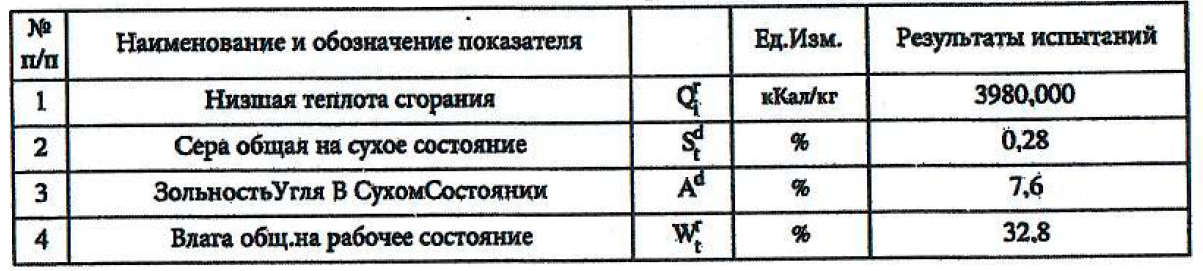 Рис. 4 – Характеристика угля10.5 Преобладающий в поселении, городском округе вид топлива, определяемый по совокупности всех систем теплоснабжения, находящихся в соответствующем поселении, городском округеПреобладающим видом топлива на котельной «Центральная» является бурый уголь разрез Бородинский, им. М.И.Щадова.10.6 Приоритетное направление развития топливного баланса поселения, городского округаНа период реализации настоящей схемы теплоснабжения замещение используемых видов топлива не предусмотрено.11. Оценка надежности теплоснабженияПоказатели надежности и энергетической эффективности объектов теплоснабжения устанавливаются на срок действия инвестиционной программы, концессионного соглашения и (или) на срок действия долгосрочных тарифов в случае, если для теплоснабжающей организации устанавливаются долгосрочные тарифы. Расчет плановых и фактических значений показателей надежности и энергетической эффективности объектов теплоснабжения осуществляется на каждый год в течение срока действия инвестиционных программ, концессионных соглашений, тарифов.В целях контроля за результатами реализации инвестиционной программы и в целях регулирования тарифов уполномоченный орган исполнительной власти субъекта Российской Федерации или орган местного самоуправления поселения (городского округа) в случае, если законом субъекта Российской Федерации ему переданы полномочия по утверждению плановых значений показателей надежности и энергетической эффективности объектов теплоснабжения (далее - орган регулирования), устанавливает плановые значения показателей надежности и энергетической эффективности в отношении объектов теплоснабжения, создание и (или) реконструкция которых предусмотрены инвестиционной программой, на период, следующий за последним годом ее реализации.К показателям надежности объектов теплоснабжения относятся:а) количество прекращений подачи тепловой энергии, теплоносителя в результате технологических нарушений на тепловых сетях на 1 км тепловых сетей;б) количество прекращений подачи тепловой энергии, теплоносителя в результате технологических нарушений на источниках тепловой энергии на 1 Гкал/час установленной мощности.К показателям энергетической эффективности объектов теплоснабжения относятся:а) удельный расход топлива на производство единицы тепловой энергии, отпускаемой с коллекторов источников тепловой энергии;б) отношение величины технологических потерь тепловой энергии, теплоносителя к материальной характеристике тепловой сети;в) величина технологических потерь при передаче тепловой энергии, теплоносителя по тепловым сетям.Правила определения плановых значений показателей надежности и энергетической эффективности объектов теплоснабженияПлановые значения показателей надежности и энергетической эффективности объектов теплоснабжения определяются на срок реализации инвестиционной программы (с разбивкой по годам), увеличенный на 1 год, в случае если органами регулирования принято решение об установлении плановых значений показателей надежности и энергетической эффективности на период, следующий за последним годом ее реализации.Плановые значения показателей надежности объектов теплоснабжения, определяемые количеством прекращений подачи тепловой энергии, рассчитываются исходя из фактического показателя прекращений подачи тепловой энергии за год, предшествующий году реализации инвестиционной программы, и планового значения протяженности тепловых сетей (мощности источников тепловой энергии), вводимых в эксплуатацию, реконструируемых и модернизируемых в соответствии с инвестиционной программой теплоснабжающей организации.Плановые значения показателя прекращений подачи тепловой энергии, возникших в результате технологических нарушений в тепловых сетях и (или) на источниках тепловой энергии, определяются как в целом по теплоснабжающей организации, так и по участкам сети, с указанием протяженности каждого участка и наименования иных объектов, расположенных на тепловой сети, а также по источникам тепловой энергии с указанием мощности каждого источника.На участке тепловой сети или на источнике тепловой энергии, вводимом в эксплуатацию в соответствии с инвестиционной программой, количество технологических нарушений принимается равным нулю.В отношении тепловых сетей и (или) источников тепловой энергии, создание, реконструкция, модернизация которых не предусмотрены инвестиционной программой, устанавливается величина значения показателя надежности, определяемая фактическим значением соответствующего показателя на начало года, предшествующего году начала реализации инвестиционной программы.Плановые значения показателей энергетической эффективности объектов теплоснабжения на долгосрочный период определяются с учетом целевых показателей энергосбережения и повышения энергетической эффективности, утвержденных уполномоченным федеральным органом исполнительной власти, достижение которых обеспечивается теплоснабжающей организацией при реализации программы энергосбережения и которые устанавливаются в порядке, предусмотренном законодательством Российской Федерации в сфере энергосбережения.Подготовка первичной информации, используемой при расчете значений показателей надежности и энергетической эффективности, производится теплоснабжающей организацией на основании данных, содержащихся в журнале учета текущей информации о нарушениях подачи тепловой энергии, теплоносителя теплоснабжающей организации в отопительный и межотопительный периоды, который заполняется в строго хронологическом порядке с фиксацией каждого случая нарушения подачи тепловой энергии, теплоносителя теплоснабжающей организацией в течение соответствующего отопительного или межотопительного периода, а также в журнале учета текущей информации по расходу натурального топлива на производство тепловой энергии и потерь тепловой энергии на тепловых сетях теплоснабжающей организации.С целью установления плановых значений показателей надежности и энергетической эффективности объектов теплоснабжения орган регулирования направляет запрос в теплоснабжающую организацию о предоставлении информации, необходимой для формирования и расчета указанных показателей, в том числе о фактических значениях этих показателей за последние 3 года.Теплоснабжающая организация обязана направить запрашиваемую информацию в орган регулирования не позднее 15 календарных дней со дня получения запроса. В случае если плановые значения показателей надежности и энергетической эффективности объектов теплоснабжения определяются не в целях заключения концессионного соглашения, значения указанных показателей должны быть рассчитаны в соответствии с мероприятиями, включенными в инвестиционную программу.При расчете плановых значений показателей надежности и энергетической эффективности объектов теплоснабжения орган регулирования использует следующую информацию:а) отчетные данные, представляемые теплоснабжающей организацией уполномоченному органу (график реализации мероприятий инвестиционной программы, финансовые отчеты о выполнении мероприятий инвестиционной программы, отчет о достижении плановых значений показателей надежности и энергетической эффективности);б) информация, которая подлежит раскрытию теплоснабжающей организацией в соответствии с законодательством Российской Федерации;в) данные, предоставляемые Федеральной службой по экологическому, технологическому и атомному надзору, Федеральной антимонопольной службой, Федеральной службой по надзору в сфере защиты прав потребителей и благополучия человека и их территориальными органами в соответствии с пунктом 15 Положения об определении применяемых при установлении долгосрочных тарифов показателей надежности и качества поставляемых товаров и оказываемых услуг, утвержденного постановлением Правительства Российской Федерации от 31 декабря 2009 г. N 1220 "Об определении применяемых при установлении долгосрочных тарифов показателей надежности и качества поставляемых товаров и оказываемых услуг";г) фактические значения показателей деятельности теплоснабжающей организации за предыдущий период действия инвестиционной программы.Плановые значения показателей надежности и энергетической эффективности объектов теплоснабжения сравниваются органом регулирования с фактическими значениями указанных показателей (за предыдущий период действия инвестиционной программы), достигнутыми за истекший период регулирования, с целью выявления динамики изменения значений таких показателей.Плановые значения показателей надежности и энергетической эффективности объектов теплоснабжения рассчитываются органом регулирования до 15 марта года, предшествующего началу очередного периода регулирования.Плановые значения показателя надежности объектов теплоснабжения, определяемого количеством прекращений подачи тепловой энергии в результате технологических нарушений на тепловых сетях на 1 км тепловых сетей в целом по теплоснабжающей организации (Рп сети от tn), рассчитываются по формуле:Рп сети от tn = (Nп сети от t0-1 / Lt0-1) x (Ltn - ∑Lзамtn) / Ltn,где:Nп сети от t0-1 - фактическое количество прекращений подачи тепловой энергии, причиной которых явились технологические нарушения на тепловых сетях, за год, предшествующий году начала реализации инвестиционной программы;t0 - 1-й год реализации инвестиционной программы;tn  - соответствующий год реализации инвестиционной программы, на который устанавливаются показатели надежности и энергетической эффективности объектов теплоснабжения;L - суммарная протяженность тепловой сети в двухтрубном исчислении, километров;∑Lзамtn - суммарная протяженность строящихся, реконструируемых и модернизируемых тепловых сетей в двухтрубном исчислении, вводимых в эксплуатацию в соответствующем году реализации инвестиционной программы, километров;Ltn - общая протяженность тепловых сетей в двухтрубном исчислении в году, соответствующем году реализации инвестиционной программы, километров;t0-1 - год, предшествующий году начала реализации инвестиционной программы.В случае если рассчитанное значение указанного показателя выше значения, предусмотренного концессионным соглашением на соответствующий год, то устанавливается значение показателя, предусмотренное концессионным соглашением.Плановое значение показателя надежности объектов теплоснабжения, определяемого количеством прекращений подачи тепловой энергии в результате технологических нарушений на источниках тепловой энергии на 1 Гкал/час установленной мощности (Рп ист от tn), рассчитывается по формуле:,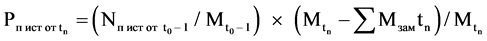 где: - фактическое количество прекращений подачи тепловой энергии, причиной которых явились технологические нарушения на источниках тепловой энергии, за год, предшествующий году начала реализации инвестиционной программы;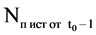 t0 - первый год реализации инвестиционной программы; - суммарная мощность строящихся, реконструируемых и модернизируемых источников тепловой энергии, вводимых в эксплуатацию в году реализации инвестиционной программы;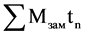 M - мощность источника тепловой энергии, Гкал/час;Mtn - общая мощность источников тепловой энергии в году реализации инвестиционной программы;tn - соответствующий год реализации инвестиционной программы, на который устанавливаются показатели надежности и энергетической эффективности объектов теплоснабжения;t0-1 - год, предшествующий году начала реализации инвестиционной программы.В случае если рассчитанное значение указанного показателя выше значения, предусмотренного концессионным соглашением на соответствующий год, то устанавливается значение показателя, предусмотренное концессионным соглашением.Плановые значения показателя энергетической эффективности, определяемого удельным расходом топлива на производство единицы тепловой энергии, отпускаемой с коллекторов источников тепловой энергии, для организаций, эксплуатирующих объекты теплоснабжения на основании концессионного соглашения, должны быть установлены как в целом для организации, так и для каждого предусмотренного утвержденной инвестиционной программой объекта теплоснабжения таким образом, чтобы обеспечивать достижение предусмотренных концессионным соглашением плановых значений показателей надежности и энергетической эффективности объектов теплоснабжения в сроки, предусмотренные концессионным соглашением.Плановые значения показателя энергетической эффективности, определяемого удельным расходом топлива на производство единицы тепловой энергии, отпускаемой с коллекторов источников тепловой энергии, для организаций, эксплуатирующих объекты теплоснабжения не на основании концессионного соглашения, должны быть установлены на уровне нормативов удельного расхода топлива.Плановые значения показателя энергетической эффективности, определяемого отношением величины технологических потерь тепловой энергии, теплоносителя к материальной характеристике тепловой сети, для организаций, эксплуатирующих объекты теплоснабжения на основании концессионного соглашения, должны быть установлены как в целом для организации, так и для каждого предусмотренного утвержденной инвестиционной программой участка тепловой сети таким образом, чтобы обеспечивать достижение предусмотренного концессионным соглашением планового значения указанного показателя в сроки, предусмотренные концессионным соглашением.Плановые значения показателя энергетической эффективности, определяемого отношением величины технологических потерь тепловой энергии к материальной характеристике тепловой сети, для организаций, эксплуатирующих объекты теплоснабжения не на основании концессионного соглашения, должны быть установлены на уровне нормативных технологических потерь, устанавливаемых в соответствии с нормативными правовыми актами в сфере теплоснабжения.Плановые значения показателей величины технологических потерь при передаче тепловой энергии, теплоносителя по тепловым сетям для теплоснабжающих организаций, эксплуатирующих объекты теплоснабжения на основании концессионного соглашения, должны быть установлены как в целом для организации, так и для каждого предусмотренного утвержденной инвестиционной программой участка тепловой сети таким образом, чтобы обеспечивать достижение предусмотренного концессионным соглашением планового значения показателя в сроки, предусмотренные концессионным соглашением.Плановые значения показателей величины технологических потерь при передаче тепловой энергии, теплоносителя по тепловым сетям для теплоснабжающих организаций, эксплуатирующих объекты теплоснабжения не на основании концессионного соглашения, устанавливаются на уровне нормативных технологических потерь, определяемых в соответствии с нормативными правовыми актами в сфере теплоснабжения.Плановые значения показателей надежности для теплоснабжающей организации, эксплуатирующей объекты теплоснабжения не на основании концессионного соглашения, подлежат корректировке в случае корректировки инвестиционной программы, в том числе в случае корректировки программы на оставшийся период регулирования тарифов, если первоначально тарифы были утверждены на срок не менее 3 лет.Решение о корректировке плановых значений показателей надежности и энергетической эффективности объектов теплоснабжения принимается органом регулирования. Решение о корректировке плановых значений показателей надежности и энергетической эффективности для изменения условий концессионного соглашения согласовывается с антимонопольным органом.В случае если теплоснабжающая организация обратилась в орган регулирования с заявлением о корректировке плановых показателей надежности и энергетической эффективности объектов теплоснабжения, орган регулирования рассматривает обращение теплоснабжающей организации и при наличии оснований осуществляет корректировку таких показателей в течение 30 календарных дней после получения заявления теплоснабжающей организации. Для корректировки плановых показателей надежности и энергетической эффективности объектов теплоснабжения орган регулирования запрашивает у теплоснабжающей организации информацию, необходимую для такой корректировки.Орган регулирования обязан пересмотреть плановые значения показателей надежности и энергетической эффективности объектов теплоснабжения по причинам, указанным в пункте 22 настоящих Правил, в течение 30 дней со дня обращения теплоснабжающей организации либо по собственной инициативе при установлении указанных причин пересмотра установленных плановых значений показателей надежности и энергетической эффективности объектов теплоснабжения.Теплоснабжающая организация обязана до 15 февраля года, предшествующего началу очередного периода регулирования, предоставить в орган регулирования данные об изменениях в объектах инженерной инфраструктуры за истекший период регулирования с указанием изменения установленной мощности источника тепловой энергии, договорной нагрузки, объемов производства и потребления и (или) протяженности тепловых сетей в абсолютном или относительном выражении.Фактические и плановые значения показателей надежности и энергетической эффективности объектов теплоснабжения утверждаются органом регулирования не позднее 30 дней до начала планируемого срока действия инвестиционной программы, концессионного соглашения.В целях определения фактических и плановых значений показателей надежности и энергетической эффективности объектов теплоснабжения орган регулирования вправе запрашивать информацию у уполномоченных федеральных органов исполнительной власти и их территориальных органов. Уполномоченные федеральные органы исполнительной власти и их территориальные органы должны представить ответ в течение 30 календарных дней со дня получения соответствующего запроса.Правила расчета фактических значений показателей надежности и энергетической эффективности объектов теплоснабженияФактические значения показателей надежности объектов теплоснабжения определяются исходя из числа нарушений, возникающих в результате аварий, инцидентов на таких объектах, а также в результате перерывов, прекращений, ограничений в подаче тепловой энергии и (или) теплоносителя на границах раздела балансовой принадлежности с потребителями тепловой энергии и (или) другими объектами теплоснабжения, определяемых по приборам учета тепловой энергии либо в соответствии с актами, предусмотренными договором поставки тепловой энергии.Для целей настоящих Правил под продолжительностью прекращения подачи тепловой энергии и (или) теплоносителя понимается интервал времени от момента возникновения прекращения подачи тепловой энергии и (или) теплоносителя до момента его окончания, но не позднее момента ликвидации последствий технологического нарушения в рассматриваемой теплоснабжающей организации, приведшего к прекращению подачи тепловой энергии и (или) теплоносителя. Если до момента ликвидации технологического нарушения у стороны договора возникло несколько случаев прекращения подачи тепловой энергии и (или) теплоносителя, обусловленных этим технологическим нарушением, то все эти случаи считаются одним технологическим нарушением, а их продолжительность у соответствующей стороны договора суммируется для определения продолжительности прекращения подачи тепловой энергии и (или) теплоносителя. В случае если технологическое нарушение одновременно затронуло несколько сторон договора, то его продолжительность определяется как максимальная из всех таких нарушений.В случае если продолжительность одного прекращения подачи тепловой энергии превысила 12 часов с момента его начала, такое прекращение разбивается на несколько прекращений подачи тепловой энергии исходя из продолжительности каждого прекращения подачи тепловой энергии не более 12 часов.Для целей расчета фактических значений показателей надежности объектов теплоснабжения рассматриваются все случаи прекращения подачи тепловой энергии и (или) теплоносителя, превышающие время, предусмотренное договором, или (в случае если в договорах не предусмотрено допустимое время прекращения подачи тепловой энергии и (или) теплоносителя) свыше 4 часов и (или) повлекшие за собой причинение вреда жизни или здоровью людей. Прекращения подачи тепловой энергии, произошедшие в результате технологических нарушений, отключений, переключений на объектах теплосетевого хозяйства, источниках тепловой энергии, не относящихся к этой теплоснабжающей организации, или теплопотребляющих установках потребителя, а также в результате наступления обстоятельств непреодолимой силы, исключаются из расчета фактических значений показателей надежности объектов теплоснабжения.Обстоятельства и причины возникновения технологических нарушений, повлекших прекращение подачи тепловой энергии, теплоносителя, определяются в установленном порядке в соответствии с постановлением Правительства Российской Федерации от 8 августа 2012 г. N 808 "Об организации теплоснабжения в Российской Федерации и о внесении изменений в некоторые акты Правительства Российской Федерации". Оформленные по результатам выяснения причин и обстоятельств документы наряду с зарегистрированными в установленном порядке сообщениями сторон договора и данными приборов коммерческого учета тепловой энергии, теплоносителя служат основанием для расчета значений показателей надежности для соответствующих объектов теплоснабжения теплоснабжающих организаций, являются обосновывающими материалами и предоставляются (по запросу) органу регулирования.Значения показателей надежности объектов теплоснабжения, указанные в пункте 5 настоящих Правил, рассчитываются как совокупные за расчетный период характеристики нарушений подачи тепловой энергии, теплоносителя, снижение которых ведет к увеличению надежности.Нарушение подачи тепловой энергии, теплоносителя, затронувшее несколько расчетных периодов регулирования, учитывается в каждом расчетном периоде регулирования в части, относящейся к этому периоду.Фактическое значение показателя надежности объектов теплоснабжения, определяемого количеством нарушений подачи тепловой энергии, теплоносителя в расчете на единицу длины тепловой сети теплоснабжающей организации (Рn сети от), рассчитывается по формуле:,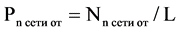 где:Nn сети от - количество прекращений подачи тепловой энергии, зафиксированное на границах раздела балансовой принадлежности сторон договора, причиной которых явились технологические нарушения на тепловых сетях. В случае если в разных точках сети одновременно были зафиксированы несколько случаев прекращений подачи тепловой энергии, теплоносителя, они могут быть определены теплоснабжающей организацией как одно прекращение при условии, что такие точки находятся в одной системе теплоснабжения;L - суммарная протяженность тепловой сети в двухтрубном исчислении, километров.Фактическое значение показателя надежности объектов теплоснабжения, определяемого количеством нарушений подачи тепловой энергии, теплоносителя в расчете на единицу тепловой мощности источника тепловой энергии теплоснабжающей организации, рассчитывается по формуле:,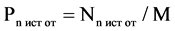 где:Nn ист от - количество прекращений подачи тепловой энергии, зафиксированное на границе балансовой принадлежности сторон договора, причиной которых явились технологические нарушения на источниках тепловой энергии. В случае если у организации установлены приборы учета на источниках тепловой энергии, при определении фактического количества прекращений подачи тепловой энергии, теплоносителя используются данные таких приборов учета.В случае если в разных точках одновременно были зафиксированы несколько случаев прекращений подачи тепловой энергии, теплоносителя, они могут быть определены теплоснабжающей организацией как одно прекращение при условии, что такие точки находятся в одной системе теплоснабжения;M - суммарная располагаемая мощность источников тепловой энергии, Гкал/час.Фактическое значение показателя энергетической эффективности, определяемого удельным расходом топлива на производство единицы тепловой энергии, отпускаемой с коллекторов источников тепловой энергии, рассчитывается в соответствии с порядком определения нормативов удельного расхода топлива при производстве тепловой энергии, установленным федеральным органом исполнительной власти, осуществляющим выработку и реализацию государственной политики в сфере топливно-энергетического комплекса.Фактическое значение показателя величины технологических потерь при передаче тепловой энергии (Гкал/год), теплоносителя (тонн/год) по тепловым сетям рассчитывается в соответствии с порядком определения нормативов технологических потерь при передаче тепловой энергии, теплоносителя, утвержденным федеральным органом исполнительной власти, осуществляющим выработку и реализацию государственной политики в сфере топливно-энергетического комплекса.Фактическое значение показателя энергетической эффективности объектов теплоснабжения, определяемого отношением величины технологических потерь тепловой энергии, теплоносителя к материальной характеристике тепловой сети (Птп), рассчитывается по формуле:,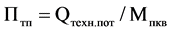 где:Qтехн.пот - величина технологических потерь при передаче тепловой энергии, теплоносителя по тепловым сетям, Гкал, тонн;Мпкв - материальная характеристика тепловой сети (по видам теплоносителя - пар, конденсат, вода), определенная значением суммы произведений значений наружных диаметров трубопроводов отдельных участков тепловой сети (метров) на длину этих участков (метров). Материальная характеристика тепловой сети (квадратных метров) включает материальную характеристику всех участков тепловой сети.Определение органом регулирования факта достижения теплоснабжающей организацией плановых значений показателей надежности и энергетической эффективности объектов теплоснабженияОрган регулирования определяет факт достижения теплоснабжающей организацией плановых значений показателей надежности и энергетической эффективности объекта теплоснабжения на основании данных, содержащихся в следующих источниках:а) журнал учета текущей информации о нарушениях в подаче тепловой энергии теплоснабжающей организации в отопительный и межотопительный периоды;б) журнал учета текущей информации по расходу натурального топлива на производство тепловой энергии и учета потерь тепловой энергии на тепловых сетях теплоснабжающей организации;в) ведомость учета суточного отпуска тепловой энергии и теплоносителя;г) отчеты о фактических значениях показателей, представляемые теплоснабжающими организациями по следующим формам федеральной государственной статистической отчетности:форма 11-ТЭР "Сведения об использовании топлива, теплоэнергии и электроэнергии на производство отдельных видов продукции, работ (услуг)";форма 1-ТЕП "Сведения о снабжении теплоэнергией";форма 6-ТП "Сведения о работе тепловой электростанции";форма 46-ТЭ "Сведения о полезном отпуске (продаже) тепловой энергии отдельным категориям потребителей".Фактические значения показателей надежности и энергетической эффективности объектов теплоснабжения, представленные теплоснабжающими организациями в орган регулирования, сверяются с данными, содержащимися в акте проверки готовности к отопительному периоду и паспорте готовности к отопительному периоду.Расчет фактических значений показателей надежности и энергетической эффективности объектов теплоснабжения осуществляется органом регулирования на основании данных, представленных теплоснабжающей организацией не позднее 1 марта года, следующего за годом, на который были установлены плановые показатели надежности и энергетической эффективности объектов теплоснабжения. Информация о фактических значениях указанных показателей направляется теплоснабжающей организацией в органы регулирования и публикуется в открытом доступе на официальном сайте теплоснабжающей организации в информационно-телекоммуникационной сети "Интернет".Отчетные данные теплоснабжающей организации о достижении плановых значений показателей надежности и энергетической эффективности объектов теплоснабжения направляются в орган регулирования одновременно с информацией о фактических значениях указанных показателей не позднее 15 календарных дней со дня получения запроса от органа регулирования любым доступным способом, позволяющим подтвердить получение информации органом регулирования.Поскольку предоставленные статистические данные о технологических нарушениях, недостаточно полные, то среднее значение интенсивности отказов принимается равным λ0 = 0,05 1/(год·км).Значения интенсивности отказов t в зависимости от продолжительности эксплуатации τ при значении λ0 = 0,05 1/(год·км). представлены в таблице 11.1 и на рис. 5.Таблица 11.1 - Значения интенсивности отказов λ(t)Рис. 5 – Интенсивность отказов в зависимости от срока эксплуатации участка тепловой сетиТаблица 11.2 – Плановые значения показателей надежности, качества, энергетической эффективности котельной «Центральная»11.1 Обоснование метода и результатов обработки данных по отказам участков тепловых сетей (аварийным ситуациям), средней частоты отказов участков тепловых сетей (аварийных ситуаций) в каждой системе теплоснабженияРезультаты представлены в таблицах 11.2.11.2 Обоснование метода и результатов обработки данных по восстановлениям отказавших участков тепловых сетей (участков тепловых сетей, на которых произошли аварийные ситуации), среднего времени восстановления отказавших участков тепловых сетей в каждой системе теплоснабженияРезультаты представлены в таблицах 11.2.11.3 Обоснование результатов оценки вероятности отказа (аварийной ситуации) и безотказной (безаварийной) работы системы теплоснабжения по отношению к потребителям, присоединенным к магистральным и распределительным теплопроводамРезультаты представлены в таблицах 11.2.11.4 Обоснование результатов оценки коэффициентов готовности теплопроводов к несению тепловой нагрузкиПроведенный анализ показал, что на прогнозный период у тепловых сетей сохранится резерв по пропускной способности, позволяющий обеспечить тепловой энергией потребителей.11.5 Обоснование результатов оценки недоотпуска тепловой энергии по причине отказов (аварийных ситуаций) и простоев тепловых сетей и источников тепловой энергииПриведение состояния централизованных систем теплоснабжения в соответствие с требованиями технических регламентов и строительных норм в рамках реализации схемы теплоснабжения будет способствовать минимизации объемов недоотпуска тепла потребителям.Показатели надежности, определяемые приведенным объемом недоотпуска тепла в результате нарушений в подаче тепловой энергии, представлены в таблице 11.2.12. Обоснование инвестиций в строительство, реконструкцию, техническое перевооружение и (или) модернизацию12.1 Оценка финансовых потребностей для осуществления строительства, реконструкции, технического перевооружения и (или) модернизации источников тепловой энергии и тепловых сетейПредложения и необходимые инвестиции для реализации мероприятий по реконструкции источников тепловой энергии для повышения эффективности и сохранения надежности системы теплоснабжения приведены в таблицах ниже, расчет был произведен в программе «АЛЬТ – ИнвестТМ Сумм 6.1», результаты расчетов приведены в таблице в разделе 12.2.Замена котлоагрегатовСистема теплоснабжения постоянно развивается, появляется все новое оборудование, более надежное и энергоэффективное. Замена котлов с истекшим сроком службы на новые котлоагрегаты позволит сократить потребление топлива и повысить надежность системы теплоснабжения, от работы котлоагрегатов зависит вся система теплоснабжения, надежность котлов напрямую зависит на надежность всей системы в целом. Реконструкция теплотрасс с использованием трубопроводов в пенополиуретановой изоляцииПовреждаемость тепловых сетей в России постоянно растет. Высоки потери сетевой воды из-за несанкционированного водозабора и нарушения договорных гидравлических режимов, скрытых повреждений трубопроводов, многократных сбросов воды при аварийных ремонтах и т.п.Тепловые потери в трубопроводах только магистральных сетей через тепловую изоляцию и потери сетевой воды достигают 10 – 15 % от произведенной тепловой энергии, а суммарные потери в магистральных и распределительных сетях – 15 – 25 % от передаваемой тепловой энергии.Затраты электроэнергии на источниках тепла и в тепловых сетях более чем на 20%-50% превышают технологически обоснованные величины из-за нарушений в режимах работы систем централизованного теплоснабжения, в которых циркулирует примерно в 1,2–1,5 раза больше сетевой воды, чем указано в проектах и предусмотрено договорами теплоснабжения.Задачи снижения потерь тепловой энергии в трубопроводах систем теплоснабжения является одной из самых актуальных.Для реконструкции и строительства новых трубопроводов рекомендуются к использованию трубы в ППУ-изоляции в бесканальной прокладке.Трубы ППУ-изоляции представляют собой трехслойную монолитную конструкцию, которая состоит из стальной трубы, теплоизолирующего слоя из пенополиуретана и защитной оболочки из полиэтилена.Преимущества трубопроводов в ППУ-изоляции:- низкое водопоглощение пенополиуретана;- пенополиуретан экологически безопасен;- долговечность пенополиуретана;- низкая токсичность;- пенополиуретан имеет низкий коэффициент теплопроводности. Данный показатель у ППУ равен 0,019 - 0,035 Вт/М*К;- высокая адгезионная прочность пенополиуретана;- звукопоглощение пенополиуретана;- пенополиуретан, нанесенные на металлическую поверхность, защищают ее от коррозии;- ППУ сохраняет тепловую энергию в широком температурном диапазоне от -100°до +140°С.Важной особенностью трубопроводов с ППУ изоляцией является встроенная электронная система оперативно дистанционного контроля (ОДК) (два сигнальных медных провода, залитых в пенополиуретановую изоляцию трубы, и электронный детектор повреждений), которая позволяет постоянно следить за состоянием (увлажнением) изоляции теплотрассы длинной до 2500 м. При этом место повреждения изоляции трубопровода устанавливается с точностью до одного метра с помощью импульсного рефлектометра.Лучшие результаты по применению труб с ППУ изоляций достигнуты в тех регионах и городах, где имеются целевые программы и постановления по энергосбережению с конкретным указанием вида трубопроводов тепловых сетей, а именно труб с ППУ. Это, прежде всего Москва, Московская область, Тюмень, Ханты-Мансийск, Санкт-Петербург и др.В результате применения данного типа труб тепловые потери уменьшились более чем на 20℅, сокращаются потери сетевой воды, минимизируется упущенная выгода от недопоставок тепла потребителям во время аварийных отключений.Применение новых конструкций теплопроводов полной комплектации позволяет:- снизить тепловые потери примерно в 1,5-2 раза;- снизить капитальные затраты на 15-20%;- снизить эксплуатационные затраты в 1,5-2 раза;- снизить ремонтные затраты в 2-3 раза;- уменьшить время прокладки в 1,5-2 раза;- исключить влияние блуждающих токов и, следовательно, внешнюю коррозию;- исключить строительство дорогостоящих каналов;- свести к минимуму аварийность, благодаря обязательной установке системы дистанционного контроля, стоимость которой не превышает 1,5-2%от общей стоимости тепловых сетей.Таким образом, годовой экономический эффект, получаемый в тепловых сетях, рассчитывается по формуле:Эт.с. = Экап.вл. + Эдолгов + Э рем. + Ээкспл.+ Этопл.Средства, вложенные в энергосберегающие технологии, окупаются (по данным экспертных оценок реализованных программ энергосбережения) в срок от нескольких месяцев до 5-6 лет, что в 2-2,5 раза быстрее, чем при строительстве новых генерирующих мощностей.В табл. 12.1 приводятся результаты технико-экономического анализа теплоизоляционных конструкций тепловых сетей диаметром 159 мм.Таблица 12.1 – Результаты технико-экономического анализа теплоизоляционных конструкций 1) АПБ – армированный пенобетон; 2) АПБ-У – армированный пенобетон улучшенный; 3) ФП – фенольный поропласт; 4) ИТ – вспученный вермикулит; 5) ПБИ – полимер-пенобетон; 6) ППУ – пенополиуретан.Таблица 12.2 – Мероприятия и необходимые инвестиции по системе теплоснабжения12.2 Обоснованные предложения по источникам инвестиций, обеспечивающих финансовые потребности для осуществления строительства, реконструкции, технического перевооружения и (или) модернизации источников тепловой энергии и тепловых сетейВ рассматриваемой схеме теплоснабжения анализируются инвестиционные проекты, по которым могут осуществлять финансирование хозяйствующие субъекты различной отраслевой и муниципальной принадлежности. В общем случае источники инвестиций на реализацию мероприятий, предусмотренными данными инвестиционными проектами можно изобразить следующим образом (Рис.6.).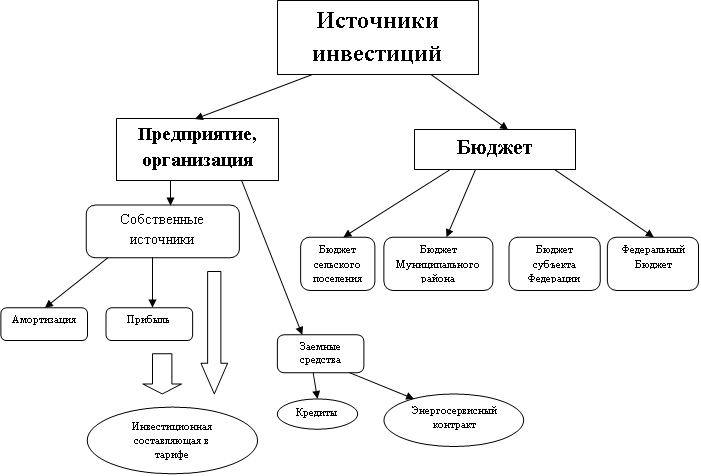 Рис. 6. Структура инвестицийВ качестве источников финансирования, обеспечивающих финансовые потребности для осуществления мероприятий, рассмотрены следующие:- Плата за подключение потребителей;- Тариф, в том числе: - Амортизационные отчисления;- Инвестиционная составляющая в тарифе;- Бюджетные средства;- Прочие источники. За счет амортизационных отчислений могут быть реализованы мероприятия по реконструкции ветхих сетей и замене оборудования, выработавшего ресурс. В счет платы за подключение потребителей могут быть реализованы мероприятия по увеличению тепловой мощности источников тепловой энергии, мероприятия по реконструкции тепловых сетей с увеличением диаметров, строительству новых участков тепловых сетей. Инвестиционная составляющая в тарифе на тепловую энергию может быть применена для финансирования мероприятий, направленных на повышение эффективности работы источников тепловой энергии, систем транспорта тепловой энергии и систем теплоснабжения в целом. Источники финансирования мероприятий по строительству, реконструкции и техническому перевооружению приведены в таблице 12.3.Таблица 12.3 – Источники финансирования мероприятий по строительству, реконструкции и техническому перевооружению12.3 Расчеты экономической эффективности инвестицийТаблица 12.4 – Реконструкция/замена физически и морально устаревших котлов на новые в связи с истечением срока эксплуатации и необходимостью надежного и бесперебойного теплоснабжения потребителей тепловой энергииТаблица 12.5 – Результаты расчета инвестиционного проекта «Реконструкция газовоздушого трактаТаблица 12.6 – Результаты расчета инвестиционного проекта «Реконструкция здания котельной, организация хранения топлива и шлакаТаблица 12.7 – Результаты расчета инвестиционного проекта «Реконструкция теплотрасс»12.4 Расчеты ценовых (тарифных) последствий для потребителей при реализации программ строительства, реконструкции, технического перевооружения и (или) модернизации систем теплоснабженияТаблица 12.8 – Оценка ценовых (тарифных) последствий реализации проектов схемы теплоснабжения городского поселения «Рабочий поселок Мухен»В соответствии с приказом №191-э/2 от 15 октября «Об установлении предельных максимальных уровней тарифов на тепловую энергию (мощность), поставляемую теплоснабжающими организациями потребителям, в среднем по субъектам Российской федерации» рост тарифа в Хабаровском крае не должен превышать 5,0 %.Как видно из таблицы 12.8, при включении инвестиционной составляющей в тариф его рост не наблюдается. 13 Индикаторы развития систем теплоснабжения поселения, городского округа, города федерального значенияТаблица 13.1  Индикаторы развития системы теплоснабжения в зоне действия котельной «Центральная»14 Ценовые (тарифные) последствия14.1 Тарифно-балансовые расчетные модели теплоснабжения потребителей по каждой системе теплоснабженияТарифно-балансовые расчетные модели теплоснабжения потребителей выполнены с учетом реализации мероприятий, представленных в схеме теплоснабжения. Результаты расчета представлены в таблице 14.1.Таблица 14.1 – Оценка ценовых (тарифных) последствий реализации проектов схемы теплоснабжения городского поселения «Рабочий поселок Мухен»14.2 Тарифно-балансовые расчетные модели теплоснабжения потребителей по каждой единой теплоснабжающей организацииТариф на тепловую энергию формируется и утверждается в зоне каждой котельной, в связи с этим тарифно-балансовая расчетная модель не разрабатывалась для единых теплоснабжающих организаций.Тарифно-балансовая расчетная модель систем теплоснабжения представлена в таблицах 14.1.14.3 Результаты оценки ценовых (тарифных) последствий реализации проектов схемы теплоснабжения на основании разработанных тарифно-балансовых моделейКак видно из таблицы 14.1, при включении инвестиционной составляющей в тарифе его рост не наблюдается.15 Реестр единых теплоснабжающих организаций15.1 Реестр систем теплоснабжения, содержащий перечень теплоснабжающих организаций, действующих в каждой системе теплоснабжения, расположенных в границах поселения, городского округа, города федерального значенияНа территории городского поселения «Рабочий поселок Мухен» существует одна система теплоснабжения, где источником тепловой энергии является котельная.Перечень систем теплоснабжения и теплоснабжающих организаций представлен в таблице 15.1.Таблица 15.1 – Перечень систем теплоснабжения и теплоснабжающих организаций15.2 Реестр единых теплоснабжающих организаций, содержащий перечень систем теплоснабжения, входящих в состав единой теплоснабжающей организацииСтатус единой теплоснабжающей организации (ЕТО) присваивается органом местного самоуправления или федеральным органом исполнительной власти при утверждении схемы теплоснабжения поселения, городского округа, а в случае смены единой теплоснабжающей организации – при актуализации схемы теплоснабжения.Реестр единых теплоснабжающих организаций, содержащий перечень систем теплоснабжения, входящих в состав единой теплоснабжающей организации приведен в таблице 15.2Таблица 15.2 – Реестр теплоснабжающих организаций 15.3 Основания, в том числе критерии, в соответствии с которыми теплоснабжающей организации присвоен статус единой теплоснабжающей организацииПо результатам анализа, тепловых сетей и источников тепловой энергии в зонах деятельности источников теплоснабжения, согласно критериям, описанным выше, присвоение статуса единой теплоснабжающей организации приведено в таблице 15.3Таблица 15.3 – Список присвоения статуса единой теплоснабжающей организации15.4 Заявки теплоснабжающих организаций, поданные в рамках разработки проекта схемы теплоснабжения (при их наличии), на присвоение статуса единой теплоснабжающей организацииНа момент актуализации схемы теплоснабжения городского поселения «Рабочий поселок Мухен» поданных заявлений на присвоение статуса Единой теплоснабжающей организации нет.15.5 Описание границ зон деятельности единой теплоснабжающей организации (организаций)Описание границ зон деятельности единой теплоснабжающей организации (организаций) приведено в таблице 15.4Таблица 15.4 – Описание границ зон деятельности единой теплоснабжающей организации (организаций)16 Реестр мероприятий схемы теплоснабжения16.1 Перечень мероприятий по строительству, реконструкции, техническому перевооружению и (или) модернизации источников тепловой энергииСуществующие тепловые мощности источника централизованного теплоснабжения позволяют обеспечить теплоснабжение перспективных потребителей тепловой энергии Городского поселения «Рабочий поселок Мухен». Капитальные затраты на строительство источников тепловой энергии с целью увеличения тепловой мощности не требуется.В момент разработки схемы теплоснабжения предложения по строительству и реконструкции источников тепловой энергии отсутствуют.В таблице 16.1 представлены мероприятия и необходимые инвестиции по источнику тепловой энергии. В таблице 16.2 приведены необходимые мероприятия и инвестиции по реконструкции газовоздушого тракта. В таблице 16.3 представлены мероприятия и необходимые инвестиции по реконструкции здания котельной, организация хранения топлива и шлака.Таблица 16.1 – Мероприятия и необходимые инвестиции по источнику тепловой энергииТаблица 16.2 – мероприятия и необходимые инвестиции по реконструкции газовоздушого трактаТаблица 16.3 – мероприятия и необходимые инвестиции по реконструкции здания котельной, организация хранения топлива и шлака16.2 Перечень мероприятий по строительству, реконструкции, техническому перевооружению и (или) модернизации тепловых сетей и сооружений на нихКапитальные затраты на строительство, реконструкцию и техническое перевооружение тепловых сетей приведены в таблице 16.4.Для уточнения капитальных затрат на строительство, реконструкцию тепловых сетей требуется выполнение дальнейших проектных и сметных работ.Таблица 16.4 – Мероприятия и необходимые инвестиции по тепловым сетям16.3 Перечень мероприятий, обеспечивающих переход от открытых систем теплоснабжения (горячего водоснабжения) на закрытые системы горячего водоснабженияДанный раздел не рассматривается в ввиду отсутствия открытой системы теплоснабжения (горячего водоснабжения) в системе теплоснабжения городского поселения «Рабочий поселок Мухен». 17 Замечания и предложения к проекту схемы теплоснабжения17.1 Перечень всех замечаний и предложений, поступивших при разработке, утверждении и актуализации схемы теплоснабженияПеречень замечаний и предложений, при разработке, утверждении и актуализации схемы теплоснабжения приведен на рис.6.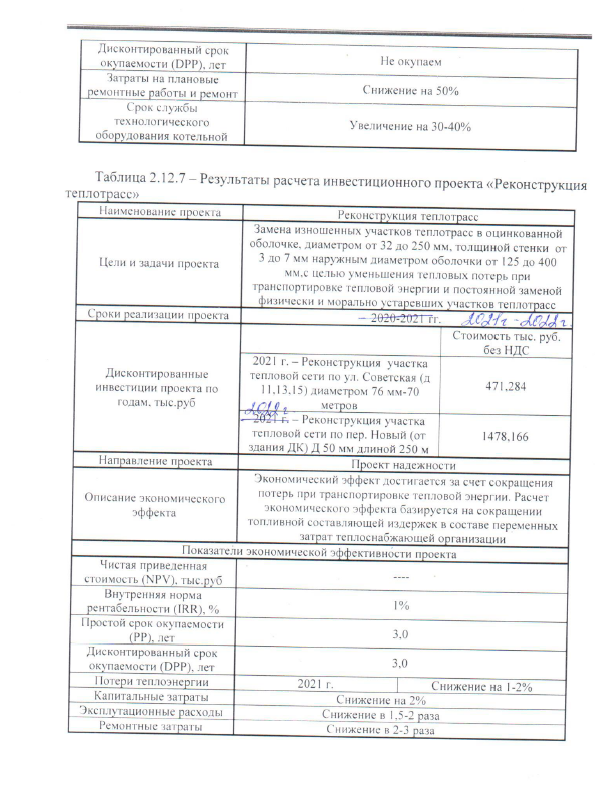 Рис.617.2 Ответы разработчиков проекта схемы теплоснабжения на замечания и предложенияВсе поступившие замечания и предложения учтены в составе проекта актуализированной схемы теплоснабжения.17.3 Перечень учтенных замечаний и предложений, а также реестр изменений, внесенных в разделы схемы теплоснабжения и главы обосновывающих материалов к схеме теплоснабженияПеречень учтенных замечаний и предложений, а также реестр изменений, внесенных в разделы схемы теплоснабжения и главы обосновывающих материалов к схеме теплоснабжения представлен в таблице 18.1 пункт 2.8.18 Сводный том изменений, выполненных в доработанной и (или) актуализированной схеме теплоснабженияТаблица 18.1  Изменения, выполненные в доработанной и актуализированной схеме теплоснабжения:РАЗРАБОТАНОИнженер-проектировщикООО «ИВЦ «Энергоактив»                        /С.О.Андреев/СОГЛАСОВАНОГенеральный директорООО «ИВЦ «Энергоактив»                        /С.В.Лопашук/№п/пИсточники тепловой энергииУстановленная мощность, Гкал/часПротяженность тепловых сетей, мНаименование обслуживающей организации1котельная «Центральная»6,4507352,0МУП "Коммунальщик муниципального района им. Лазо"№Марка котлаВид топливаТеплопроизводи-тельность, Гкал/часКПД, %Год вводаНазначениекотельная «Центральная»котельная «Центральная»котельная «Центральная»котельная «Центральная»котельная «Центральная»котельная «Центральная»котельная «Центральная»1КВм-2,5Уголь2,15732011Резервный2КВм-2,5Уголь2,15732012Основной3КВм-2,5Уголь2,15732012ОсновнойМарка насосаНазначениеКоличество шт.Производительностьм3/часМощность элект-ля, кВтНапор, мкотельная «Центральная»котельная «Центральная»котельная «Центральная»котельная «Центральная»котельная «Центральная»Д320/50Сетевой23207550К45/30подпиточный2457,530Наименование источникаПроизведено тепловой энергии всего за год,Гкал/годОбъём потребления тепловой энергии на собственные и хозяйственные нужды, Гкал/годТепловая энергия НЕТТО,Гкал/годкотельная «Центральная»12849,77453,2312396,54Температурный график 95/72Температурный график 95/72Температурный график 95/72Температура наружного воздуха, ОСТемпература в подающем трубопроводе, ОСТемпература в обратном трубопроводе, ОС845,639745,638,7646,638,7548,239,8449,740,8351,141,8252,642,715443,7054,544,7-155,945,6-257,346,5-358,247,4-460,148,3-561,550,3-662,852,1-764,252,9-865,553,8-966,954,6-1068,255,5-1169,556,5-1270,857,2-1372,258-1473,558,9-1574,859,7-1676,160,5-1777,461,3-1878,762,1-198062,9-2081,363,7-2182,664,5-2283,865,2-2385,166-2486,366,7-2587,667,5-2688,868,3-2790,169-2891,369,8-2992,670,5-3093,871,3-319572-329572Наименование теплоисточникаВыработка тепловой энергии, ГкалРасполагаемая мощность теплоисточника, Гкал/часСреднечасовой отпуск тепла, Гкал/часСреднегодовая загрузка оборудования, %котельная «Центральная»12849,774,3002,34854,61Наименование источника тепловой энергииДлина трубопроводов теплосети (в двухтрубном исчислении), мВнутренний объем трубопроводов тепловой сети, м3Материальная характеристикакотельная «Центральная»7352,01154,4761583,56Наименование участкаДиаметр, ммПротяжённость в двухтрубном исчислении, мТип прокладкиТип изоляцииГод ввода (последнего ремонтаКотельная №1Котельная №1Котельная №1Котельная №1Котельная №1Котельная №113254надземныйминвата1977232542надземныйминвата2013327380надземныйминвата19774219379надземныйминвата200151591000надземныйминвата19775.1159360надземныйминвата20176159106надземныйминвата20137159272канальныйминвата197781330надземныйминвата-Наименование участкаДиаметр, ммПротяжённость в двухтрубном исчислении, мТип прокладкиТип изоляцииГод ввода (последнего ремонта91081830надземныйминвата197710108105надземныйминвата20131189880надземныйминвата197712760надземныйминвата-1357800надземныйминвата200114480надземныйминвата-15401494надземныйминвата200116320надземныйминвата7352,0№ п/пВнутренний диаметр, ммДлина, мВремя работыβqQ, Гкал/чQ, ГкалVс, м3Нормативные значения потерь теплоносителя за год с его нормируемой утечкой,м3/годКотельная «Центральная»Котельная «Центральная»Котельная «Центральная»Котельная «Центральная»Котельная «Центральная»Котельная «Центральная»Котельная «Центральная»Котельная «Центральная»Котельная «Центральная»Котельная «Центральная»140149454721,1529,680,051279,021,20116,42925080054721,1535,420,033178,301,57021,47838088054721,1543,900,044243,114,42160,4814100193554721,1547,400,105577,1315,190207,7965150173854721,1558,370,117638,3630,697419,941620037954721,270,350,032175,0711,901162,80072508054721,280,330,00842,203,92553,69483004654721,294,290,00528,483,25044,459Наименование потребителяФактический адрес местонахожденияПрисоединенная тепловая нагрузка на отопление, Гкал/часФактическое потребление тепловой энергии на отопление в 2019 году, ГкалМногоквартирный домр.п. Мухен, ул. Ленина, дом 50,0279137,83Многоквартирный домр.п. Мухен, ул. Ленина, дом 170,0217105,57Многоквартирный домр.п. Мухен, ул. Ленина, дом 190,011859,77Многоквартирный домр.п. Мухен, ул. Ленина, дом 200,0289143,38Многоквартирный домр.п. Мухен, ул. Ленина, дом 220,0311154,50Многоквартирный домр.п. Мухен, ул. Ленина, дом 240,019092,24Многоквартирный домр.п. Мухен, ул. Ленина, дом 260,018893,38Многоквартирный домр.п. Мухен, ул. Ленина, дом 270,018793,04Многоквартирный домр.п. Мухен, ул. Ленина, дом 290,015978,85Многоквартирный домр.п. Мухен, ул. Ленина, дом 310,019094,58Многоквартирный домр.п. Мухен, ул. Ленина, дом 340,016280,59Многоквартирный домр.п. Мухен, ул. Лермонтова, дом 10,015275,72Многоквартирный домр.п. Мухен, ул. Лермонтова, дом 20,010163,78Многоквартирный домр.п. Мухен, ул. Лермонтова, дом 30,0214106,59Многоквартирный домр.п. Мухен, ул. Лермонтова, дом 40,018290,56Многоквартирный домр.п. Мухен, ул. Лермонтова, дом 50,019898,35Многоквартирный домр.п. Мухен, ул. Лермонтова, дом 60,016783,11Многоквартирный домр.п. Мухен, ул. Лермонтова, дом 70,015576,88Многоквартирный домр.п. Мухен, ул. Лермонтова, дом 80,018692,77Многоквартирный домр.п. Мухен, ул. Лермонтова, дом 90,0338168,09Многоквартирный домр.п. Мухен, ул. Лермонтова, дом 100,02190,108,39Многоквартирный домр.п. Мухен, ул. Чапаева, дом 10,016581,99Многоквартирный домр.п. Мухен, ул. Чапаева, дом 30,011959,35Многоквартирный домр.п. Мухен, ул. Дзержинского, дом 10,013165,14Многоквартирный домр.п. Мухен, ул. Дзержинского, дом 30,015878,65Многоквартирный домр.п. Мухен, ул. Дзержинского, дом 40,005326,55Многоквартирный домр.п. Мухен, ул. Дзержинского, дом 70,0218108,53Многоквартирный домр.п. Мухен, ул. Дзержинского, дом 9                                                                                                                                                                                                                                                                                                                                                                                                                                          0,018893,28Многоквартирный домр.п. Мухен, ул. Молодежная, дом 10,0340168,83Многоквартирный домр.п. Мухен, ул. Молодежная, дом 20,0272144,98Многоквартирный домр.п. Мухен, ул. Молодежная, дом 30,0272149,98Многоквартирный домр.п. Мухен, ул. Молодежная, дом 40,0266131,94Многоквартирный домр.п. Мухен, ул. Молодежная, дом 50,0341168,88Многоквартирный домр.п. Мухен, ул. Молодежная, дом 60,0287142,30Многоквартирный домр.п. Мухен, ул. Молодежная, дом 70,0247131,70Многоквартирный домр.п. Мухен, ул. Молодежная, дом 80,0246134,84Многоквартирный домр.п. Мухен, ул. Молодежная, дом 90,1725848,09Многоквартирный домр.п. Мухен, ул. Молодежная, дом 10 0,0348172,38Многоквартирный домр.п. Мухен, ул. Молодежная, дом 110,0632313,76Многоквартирный домр.п. Мухен, ул. Молодежная, дом 120,1626807,65Многоквартирный домр.п. Мухен, ул. Советская, дом 10,006130,39Многоквартирный домр.п. Мухен, ул. Советская, дом 20,0217107,64Многоквартирный домр.п. Мухен, ул. Советская, дом 40,007337,25Многоквартирный домр.п. Мухен, ул. Советская, дом 130,018390,87Многоквартирный домр.п. Мухен, ул. Советская, дом 150,021894,13Многоквартирный домр.п. Мухен, ул. Советская, дом 170,0220108,98Многоквартирный домр.п. Мухен, ул. Советская, дом 190,0347172,37Многоквартирный домр.п. Мухен, ул. Лесная, дом 12а0,008332,58Многоквартирный домр.п. Мухен, ул. Лесная, дом 140,004723,31Многоквартирный домр.п. Мухен, ул. Центральная, дом 370,019395,83Многоквартирный домр.п. Мухен, пер. Новый, дом 60,009346,39Многоквартирный домр.п. Мухен, пер. Новый, дом 80,009346,39Администрация р.п. Мухенр.п. Мухен, пер. Новый, дом 20,0260127,94МБОУ СОШ р.п. Мухенр.п. Мухен, ул. Майская, 140,1878725,40МБДОУ Детский сад № 14р.п. Мухен, ул. Советская, 60,0435225,2МБДОУ Детский сад № 18р.п. Мухен, ул. Лермонтова, 150,0442229,1МБОУ ДОД детская школа искусствр.п. Мухен, ул. Лесная, 60,016281,28МБУК «Центр культуры и спорта ЛАД»р.п. Мухен, ул. Спортивная, 10,1168369,21КГБУЗ «Районная больница»р.п. Мухен, ул. Ленина, 130,1104502,943 Отдел пожарной службы Хабаровского краяр.п. Мухен, ул. Центральная, 350,0189102,00ХГКУ «ОСЭП Хабаровского края, МФЦ»р.п. Мухен, ул. Молодежная, 70,003314,93ОМВД по району имени Лазор.п. Мухен, ул. Молодежная, 7А0,018892,94ХГБУ «Фармация»р.п. Мухен, ул. Лесная, 60,003617,05АО Почта Россиир.п. Мухен, ул. Лесная, 60,004724,71ОАО «Сбербанк России»р.п. Мухен, ул. Советская, 40,005833,64ИП Ключник О.В.р.п. Мухен, ул. Молодежная, 90,00157,74ИП Поздняков С.М.р.п. Мухен, ул. Льва Толстого, 22/20,003720,64ИП Зайцева Т.Г.р.п. Мухен, ул. Центральная, 33А0,00104,93ИП Лозунова Н.А.р.п. Мухен, ул. Центральная, 330,00136,56ИП Локтионова О.С.р.п. Мухен, ул. Молодежная, 7, кв. 30,002413,06ИП Щеглова Т.А.р.п. Мухен, ул. Молодежная, 90,00063,12ИП Баля А.В.р.п. Мухен, ул. Молодежная, 90,00147,08ИП Горелов М.А.р.п. Мухен, ул. Молодежная, 90,00168,10ИП Козубенко Г.П.р.п. Мухен, ул. Молодежная, 90,00157,74ООО «Татьяна»р.п. Мухен, ул. П. Морозова, 160,002920,12ИП Вишневский В.Н.р.п. Мухен, ул. Молодежная, 9, кв. 510,002311,87Наименование потребителей тепловой энергииОтоплениеВентиляцияГВСВсегоНаименование потребителей тепловой энергииГкал/часГкал/часГкал/часГкал/часКотельная «Центральная»Котельная «Центральная»Котельная «Центральная»Котельная «Центральная»Котельная «Центральная»Население1,3352--1,3352Бюджет0,6093--0,6093Прочие0,0202--0,0202Всего1,9647--1,9647Наименование потребителей тепловой энергииПотребление тепловой энергии за год в целомПотребления тепловой энергии за отопительный периодНаименование потребителей тепловой энергииГкал/годГкал/годкотельная «Центральная»9544,289544,28№ п/пКатегория многоквартирного (жилого) домаНорматив потребления 
(Гкал на 1 кв. метр общей площади жилого помещения в месяц)Норматив потребления 
(Гкал на 1 кв. метр общей площади жилого помещения в месяц)Норматив потребления 
(Гкал на 1 кв. метр общей площади жилого помещения в месяц)№ п/пКатегория многоквартирного (жилого) домамногоквартирные 
и жилые дома 
со стенами из камня, кирпичамногоквартирные 
и жилые дома 
со стенами из панелей, блоковмногоквартирные 
и жилые дома со стенами из дерева, смешанных 
и других материаловЭтажностьмногоквартирные и жилые дома до 1999 года постройки включительномногоквартирные и жилые дома до 1999 года постройки включительномногоквартирные и жилые дома до 1999 года постройки включительно110,06090,06090,0609220,05880,05880,058833 - 40,03800,03800,038045 - 90,03270,03270,0327№п/пКатегория жилых помещенийНорматив потребления комунальной услуги холодного водоснабжения (м3 в месяц на 1 чел.)Норматив потребления комунальной услуги горячего водоснабжения (м3 в месяц на 1 чел.)12341Многоквартирные и жилые дома с централизованным холодным водоснабжением,водоотведением, оборудованные унитазами, мойками, ваннами с душем (определены с применением расчетного метода)Многоквартирные и жилые дома с централизованным холодным водоснабжением,водоотведением, оборудованные унитазами, мойками, ваннами с душем (определены с применением расчетного метода)Многоквартирные и жилые дома с централизованным холодным водоснабжением,водоотведением, оборудованные унитазами, мойками, ваннами с душем (определены с применением расчетного метода)14,9152Наименование источникакотельная «Центральная»Установленная мощность, Гкал/ч6,450Располагаемая мощность, Гкал/ч4,300Собственные нужды, Гкал/ч0,142Тепловая мощность нетто, Гкал/ч4,158Потери в тепловых сетях, Гкал/ч0,892Тепловая нагрузка потребителей, Гкал/ч1,965Наименование источника тепловой энергииТепловая мощность нетто, Гкал/чТепловая нагрузка потребителей и потери в тепловых сетях, Гкал/чРезерв (+) / дефицит (-) тепловой мощности, Гкал/чРезерв (+) / дефицит (-) тепловой мощности, %котельная «Центральная»4,1582,8561,30231,31ПериодЗаполнение тепловой сети, т/чПодпитка тепловой сети, т/чЗаполнение системы отопления потребителей, ткотельная «Центральная»1154,4763,205127,706Источник тепловой энергииРасход воды на аварийную подпитку тепловой сети, т/чкотельная «Центральная»25,644Источник тепловой энергииВид топливаЗатрачено условного топлива, т.у.т.Затрачено натурального топлива, тКотельная «Центральная»бурый уголь3003,645282,78Показателикотельная «Центральная»Установленная мощность, Гкал/ч6,450Располагаемая мощность, Гкал/ч4,300Выработка тепловой энергии, Гкал12849,77Расход тепловой энергии на собственные нужды, Гкал453,23Отпуск тепловой энергии в сеть, Гкал12396,54Потери в тепловых сетях, Гкал2852,26Полезный отпуск, Гкал9544,28Расход топлива, т.н.т.5282,78Расход топлива, т.у.т.3003,64Удельный расход условного топлива, тут/Гкал0,220ПериодОдноставочный тариф на тепловую энергию, руб./ГкалОдноставочный тариф на тепловую энергию, руб./ГкалПериодПрочие потребителиНаселениеПериодМУП "Коммунальщик муниципального района им. Лазо"МУП "Коммунальщик муниципального района им. Лазо"01.01.2019-30.06.20193567,944281,5301.07.2019-31.12.20195028,346034,0101.01.2020-30.06.20204517,725241,2601.07.2020-31.12.20204876,985852,38Наименование теплоисточникаЕд. изм.Вид тепловой нагрузкиВид тепловой нагрузкиВид тепловой нагрузкиВсегоНаименование теплоисточникаЕд. изм.ОтоплениеВентиляцияГВСВсегокотельная «Центральная»Гкал/час1,965-0,0001,965котельная «Центральная»Гкал/год9544,28-0,009544,28Наименование показателяПроектные показатели прогноза численности населения на расчетный срок, тыс. чел.Проектные показатели прогноза численности населения на расчетный срок, тыс. чел.Проектные показатели прогноза численности населения на расчетный срок, тыс. чел.Проектные показатели прогноза численности населения на расчетный срок, тыс. чел.Проектные показатели прогноза численности населения на расчетный срок, тыс. чел.Наименование показателя2016г.2017г.2018г.2019г.2020Численность населения37153682362235533504Прирост, убыль-33-60-69-49Отапливаемая площадь домов, м2С числом этажейС числом этажейС числом этажейС числом этажейОтапливаемая площадь домов, м2123460 и менее119---100106115--15093.5102110.5-250858993.598400-76.58185600-687276.51000 и более-59.56468№ п.п.Типы зданий и помещенийЭтажность зданийЭтажность зданийЭтажность зданийЭтажность зданийЭтажность зданийЭтажность зданий№ п.п.Типы зданий и помещений1-34,56,78,910,1112 и выше1Жилые, гостиницы, общежитияПо таблице 2.472 [26,5] для 4-этажных одноквартирных и блокированных домов – по таблице №368 [24,5]65 [23,5]61 [22]59,5 [21,5]2Общественные, кроме перечисленных в позиции 3,4 и 5 настоящей таблицы[37,5], [32,5], [30,5] соответственно нарастанию этажности[27][26,5][25][24]-3Поликлиники и лечебные учреждения, дома-интернаты[29], [28], [27] соответственно нарастанию этажности[26,5][26,5][24,5][24]-4Дошкольные учреждения[38]-----5Сервисного обслуживания[19,5], [18,5], [18] соответственно нарастанию этажности[17][17]---6Административного назначения (офисы)[30,5], [29], [28] соответственно нарастанию этажности[23][20,5][18,5][17][17]Отапливаемая площадь домов, м2 С числом этажей С числом этажей С числом этажей С числом этажей Отапливаемая площадь домов, м2 1 2 3 4 60 и менее 98 - - - 100 87,5 94,5 - - 150 77 84 91 - 250 70 73,5 77 80,5 400 - 63 73,5 70 600 - 56 59,5 63 1000 и более - 49 52,5 56 № п.п.Типы зданий и помещенийЭтажность зданийЭтажность зданийЭтажность зданийЭтажность зданийЭтажность зданийЭтажность зданий№ п.п.Типы зданий и помещений1-34,56,78,910,1112 и выше1Жилые, гостиницы, общежитияПо таблице 2.659,5 [21,5] для 4-этажных одноквартирных и блокированных домов – по таблице №556 [20,5]53 [19,5]50,5 [18]49 [17,5]2Общественные, кроме перечисленных в позиции 3,4 и 5 настоящей таблицы[29,5], [26,5], [25] соответственно нарастанию этажности[22,5][21,5][20,5][19,5]-3Поликлиники и лечебные учреждения, дома-интернаты[24], [23], [22,5] соответственно нарастанию этажности[21,5][21][20,5][19,5]-4Дошкольные учреждения[31,5]-----5Сервисного обслуживания[16], [15,5], [14,5] соответственно нарастанию этажности[14][14]---6Административного назначения (офисы)[19], [24], [23] соответственно нарастанию этажности[19][17][15,5][14][14]Отапливаемая площадь домов, м2С числом этажейС числом этажейС числом этажейС числом этажейОтапливаемая площадь домов, м2123460 и менее84---1007581--150667278-25060636669400-545760600-4851541000 и более-424548№ п.п.Типы зданий и помещенийЭтажность зданийЭтажность зданийЭтажность зданийЭтажность зданийЭтажность зданийЭтажность зданий№ п.п.Типы зданий и помещений1-34,56,78,910,1112 и выше1Жилые, гостиницы, общежитияПо таблице 2.851 [18,5] для 4-этажных одноквартирных и блокированных домов – по таблице №748 [17,5]45,5 [16,5]43 [15,5]42 [15]2Общественные, кроме перечисленных в позиции 3,4 и 5 настоящей таблицы[25], [23], [21,5] соответственно нарастанию этажности[19][18,5][17,5][17]-3Поликлиники и лечебные учреждения, дома-интернаты[20,5], [20], [19] соответственно нарастанию этажности[18,5][18][17,5][17]-4Дошкольные учреждения[27]-----5Сервисного обслуживания[14], [13], [12,5] соответственно нарастанию этажности[12][12]---6Административного назначения (офисы)[21,5], [20,5], [20] соответственно нарастанию этажности[16][14,5][13][12][12]Расчетная температура наружного воздуха , °СРасчетная температура наружного воздуха , °С02,02-301,00-51,67-350,95-101,45-400,90-151,29-450,85-201,17-500,82-251,08-550,80Отапливаемая площадь домов, м2С числом этажейС числом этажейС числом этажейС числом этажей123460 и менее140--100125135--150110120130-250100105110115400-9095100600-8085901000 и более-707580Типы зданийЭтажность зданийЭтажность зданийЭтажность зданийЭтажность зданийЭтажность зданийЭтажность зданий1-34, 56, 78, 910, 1112 и выше1 Жилые, гостиницы, общежитияПо таблице 2.1185[31]для 4-этажных одноквартирных и блокированных домов - по таблице 2.380[29]76[27,5]72[26]70[25]2 Общественные, кроме перечисленных в поз.3, 4 и 5 таблицы[42]; [38]; [36] соответственно нарастанию этажности[32][31][29,5][28]-3 Поликлиники и лечебные учреждения, дома-интернат[34]; [33]; [32] соответственно нарастанию этажности[31][30][29][28]-4 Дошкольные учреждения[45]-----5 Сервисного обслуживания[23]; [22]; [21] соответственно нарастанию этажности[20][20]---6 Административного назначения (офисы)[36]; [34]; [33] соответственно нарастанию этажности[27][24][22][20][20]Вид (назначение) строительных фондовЕд.изм.2019г.2020г.2021г.2022г.2023г.2024-2028г.2029-2033г.Индивидуальные жилые домам2–––––––Индивидуальные жилые домаГкал/час–––––––Многоквартирные домам2–––––––Многоквартирные домаГкал/час–––––––Общественные зданиям2–––––––Общественные зданияГкал/час–––––––Производственные здания промышленных предприятийм2–––––––Производственные здания промышленных предприятийГкал/час–––––––ВодопотребителиИзмерительНорма расхода воды в средние сутки, лНорма расхода воды в средние сутки, лВодопотребителиИзмерительобщаягорячейВодопотребителиИзмеритель(в том числе горячей)1. Жилые дома квартирного типа, оборудованные:с водопроводом и канализацией без ванн1 житель95с газоснабжениемто же120—с водопроводом, канализацией и ваннами с водонагревателями, работающими на твердом топливе150с водопроводом, канализацией и ваннами с газовыми водонагревателями190с быстродействующими газовыми нагревателями и многоточечным водоразбором210централизованным горячим водоснабжением, оборудованные умывальниками, мойками и душами19585с сидячими ваннами, оборудованными душами23090с ваннами длиной от 1500 до 1700 мм, оборудованными душами250105высотой св. 12 этажей с централизованным горячим водоснабжением и повышенными требованиями к их благоустройству1 житель3601152. Общежития:с общими душевымито же8550с душами при всех жилых комнатах"11060с общими кухнями и блоками душевых на этажах при жилых комнатах в каждой секции здания140803. Гостиницы, пансионаты и мотели с общими ваннами и душами"120704. Гостиницы и пансионаты с душами во всех отдельных номерах2301405. Гостиницы с ваннами в отдельных номерах, % от общего числа номеров:до 25200100  75250150 1003001806. Больницы:с общими ваннами и душевыми1 койка11575с санитарными узлами, приближенными к палатам1 койка20090инфекционныето же2401107. Санатории и дома отдыха:с ваннами при всех жилых комнатах"200120с душами при всех жилых комнатах150758. Поликлиники и амбулатории1 больнойв смену135,29. Детские ясли-сады:с дневным пребыванием детей:со столовыми, работающими на полуфабрикатах1 ребенок21,511,5со столовыми, работающими на сырье, и прачечными, оборудованными автоматическими стиральными машинамито же7525с круглосуточным пребыванием детей:со столовыми, работающими на полуфабрикатах"3921,4со столовыми, работающими на сырье, и прачечными, оборудованными автоматическими стиральными машинами1 ребенок9328,510. Пионерские лагеря (в том числе круглогодичного действия):со столовыми, работающими на сырье и прачечными, оборудованными автоматическими стиральными машинами1 место20040со столовыми, работающими на полуфабрикатах и стиркой белья в централизованных прачечныхто же553011. Прачечные:механизированные1 кг сухого белья7525немеханизированныето же401512. Административные здания1 работающий12513. Учебные заведения (в том числе высшие и средние специальные) с душевыми при гимнастических залах и буфетами, реализующими готовую продукцию1 учащийся и1 преподаватель17,2614. Лаборатории высших и средних специальных учебных заведений1 приборв смену22411215. Общеобразовательные школы с душевыми при гимнастических залах и столовыми, работающими на полуфабрикатах1 учащийся и1 преподаватель в смену103То же, с продленным днемто же123,416. Профессионально-технические училища с душевыми при гимнастических залах и столовыми, работающими на полуфабрикатах20817. Школы-интернаты с помещениями:учебными (с душевыми при гимнастических залах)92,7спальными1 место703018. Научно-исследовательские институты и лаборатории:химического профиля1 работающий46060биологического профилято же31055физического профиля"12515естественных наук"12519. Аптеки:торговый зал и подсобные помещения"125лаборатория приготовления лекарств"3105520. Предприятия общественного питания:для приготовления пищи:реализуемой в обеденном зале1 условное блюдо124продаваемой на домто же103выпускающие полуфабрикаты:мясные1 трыбныето жеовощные—кулинарные21. Магазины:продовольственные1 работающийв смену (20 м2 торгового зала)25065промтоварные1 работающийв смену12522. Парикмахерские1 рабочее место в смену5633Вид (назначение) строительных фондовЕд. изм.2019г.2020г.2021г.2022г.2023г.2024-2028г.2029-2033г.Индивидуальные жилые домаГкал/час–––––––Многоквартирные домаГкал/час–––––––Общественные зданияГкал/час–––––––Производственные здания промышленных предприятийГкал/час–––––––Вид (назначение) строительных фондовЕд. изм.2019г.2020г.2021г.2022г.2023г.2024-2028г.2029-2033г.Индивидуальные жилые домаГкал/час–––––––Многоквартирные домаГкал/час–––––––Общественные зданияГкал/час–––––––Вид (назначение) строительных фондовЕд. изм.2019г.2020г.2021г.2022г.2023г.2024-2028г.2029-2033г.Индивидуальные жилые домаГкал/час–––––––Многоквартирные домаГкал/час–––––––Общественные зданияГкал/час–––––––ИтогоГкал/час–––––––Наименование показателя2019 г.2020 г.2021 г.2022 г.2022 г.2023 г.2024 г.2025-2029 гг.2030-2034 гг.Установленная мощность, Гкал/час6,4506,4506,4506,4506,4506,4506,4506,4506,450Располагаемая мощность, Гкал/час4,3004,3004,3004,3004,3004,3004,3004,3004,300Мощность НЕТТО, Гкал/час4,1584,1584,1584,1584,1584,1584,1584,1584,158Присоединённая нагрузка, Гкал/час1,9651,9651,9651,9651,9651,9651,9651,9651,965Подключённая нагрузка, Гкал/час2,9982,9982,9302,9302,9302,9302,9302,9302,930Выработка тепловой энергии всего, Гкал/год12849,7712849,7712631,5412631,5412631,5412631,5412631,5412631,5412631,54Расход на собственные нужды, Гкал/год453,23453,23453,23453,23453,23453,23453,23453,23453,23Отпуск в сеть, Гкал/год12396,5412396,5412178,3112178,3112178,3112178,3112178,3112178,3112178,31Потери, Гкал/год2852,262852,262634,032634,032634,032634,032634,032634,032634,03Полезный отпуск, Гкал/год9544,289544,289544,289544,289544,289544,289544,289544,289544,28Население6812,926812,926812,926812,926812,926812,926812,926812,926812,92Бюджетные потребители2562,052562,052562,052562,052562,052562,052562,052562,052562,05Прочие потребители169,31169,31169,31169,31169,31169,31169,31169,31169,31Резерв/Дефицит тепловой мощности, %30,2830,2831,8731,8731,8731,8731,8731,8731,87Коэффициент использования мощности в пиковые нагрузки0,460,460,450,450,450,450,450,450,45Резерв/Дефицит тепловой мощности, Гкал/час1,3021,3021,3701,3701,3701,3701,3701,3701,370ПоказателиЕд. изм.2020 г.2021г.2022 г.2022 г.2023 г.2023 г.2024 г.2025-2029 гг.2030-2034 гг.котельная «Центральная»котельная «Центральная»котельная «Центральная»котельная «Центральная»котельная «Центральная»котельная «Центральная»котельная «Центральная»котельная «Центральная»котельная «Центральная»котельная «Центральная»котельная «Центральная»Производительность ВПУт/чХВО не установленоХВО не установленоХВО не установленоХВО не установленоХВО не установленоХВО не установленоХВО не установленоХВО не установленоХВО не установленоМаксимальная подпитка тепловой сети в эксплуатационном режимет/ч1,41,41,41,41,41,41,41,41,4Резерв (+) / дефицит (-) ВПУ в эксплуатационном режимет/чПодпитка в сеть осуществляется из хоз. водопроводаПодпитка в сеть осуществляется из хоз. водопроводаПодпитка в сеть осуществляется из хоз. водопроводаПодпитка в сеть осуществляется из хоз. водопроводаПодпитка в сеть осуществляется из хоз. водопроводаПодпитка в сеть осуществляется из хоз. водопроводаПодпитка в сеть осуществляется из хоз. водопроводаПодпитка в сеть осуществляется из хоз. водопроводаПодпитка в сеть осуществляется из хоз. водопроводаМаксимальная подпитка тепловой сети в аварийном режимет/ч5,05,05,05,05,05,05,05,05,0Резерв (+) / дефицит (-) ВПУ в аварийном режимет/чВПУ отсутствуетВПУ отсутствуетВПУ отсутствуетВПУ отсутствуетВПУ отсутствуетВПУ отсутствуетВПУ отсутствуетВПУ отсутствуетВПУ отсутствуетD, ммG, т/чQDi, Гкал/часQDiгод, Гкал/годQDiпот, Гкал/годДопустимая длина, мДопустимая длина, мДопустимая длина, мD, ммG, т/чQDi, Гкал/часQDiгод, Гкал/годQDiпот, Гкал/годКанальная прокладкаБесканальная прокладкаНадземная прокладка57×3,02,6420,066196,8269,84133,8626,1721,5776×3,06,1420,154457,58222,87966,4749,5542,2289×4,09,0520,226674,45933,72392,7768,4658,90128×4,015,8350,3962379,80958,990149,61228,5695,45133×4,028,5960,7152130,623226,531226,47169,53150,74159×4,546,3121,1583450,579172,529349,89242,66227,46219×6,0228,3652,7098073,875403,694634,54442,36429,92273×7,0195,5584,88914570,358728,518942,33662,29651,04325×8,0323,1317,77823181,2732359,0631285,56897,66843,69377×9,0461,44411,53634380,5891719,0291635,152355,962268,58426×9,0645,68516,14248227,6992405,3852020,481426,341341,84480×7,0915,23722,87868182,2323409,2262499,711786,181685,01530×8,02383,34829,58488167,2294408,3552876,202062,391961,97630×9,01869,28946,7321,393·2256963,7053680,412674,442555,30720×22,02657,14866,4291,980·2259898,7384400,033241,133229,22820×22,03768,08594,2022,807·22514037,3375228,253901,223807,35920×23,05097,225127,4283,798·22518988,3656034,184554,554475,332220×12,06681,279167,0324,978·22524889,92622956,0422281,279973,52Источник тепловой энергииСуществующий радиус теплоснабжения ,мЭффективный радиус теплоснабжения, мкотельная "Центральная"878,03755,13Наименование источника тепловой энергииГодовой расход основного топлива, тНаименование источника тепловой энергииУголькотельная «Центральная»5282,78ПериодРасход топлива на выработку, т.у.т.Расход топлива на выработку, т.у.т.Расход топлива на собственные нужды, т.у.т.Расход топлива на отпуск в сеть, т.у.т.Расход топлива на потери, т.у.т.Расход топлива на потери, т.у.т.Расход топлива на полезный отпуск, т.у.т.котельная «Центральная»котельная «Центральная»котельная «Центральная»котельная «Центральная»котельная «Центральная»котельная «Центральная»котельная «Центральная»котельная «Центральная»2019 г.2830,032830,0399,822730,21628,18628,182102,032020 г.2830,032830,0399,822730,21628,18628,182102,032021 г.2781,972781,9799,822682,15580,12580,122102,032022 г.2781,9799,8299,822682,152682,15580,122102,032023 г.2781,9799,8299,822682,152682,15580,122102,032024 г.2781,9799,8299,822682,152682,15580,122102,032025-2029 гг.2781,9799,8299,822682,152682,15580,122102,032030-2034 гг.2781,9799,8299,822682,152682,15580,122102,03Вид топливаСреднесуточная выработка в самый холодный месяц, Гкал/суткиНорматив удельного расхода топлива, т.у.т./ГкалСреднесуточный расход топлива, т.у.т.Коэффициент перевода натурального топлива в условноеКол-во суток для расчетаННЗТ, тыс тоннкотельная «Центральная»котельная «Центральная»котельная «Центральная»котельная «Центральная»котельная «Центральная»котельная «Центральная»котельная «Центральная»Уголь126,4360,22027,8460,56914685,66Вид топливаСреднесуточная выработка за три самых холодных месяца, Гкал/суткиНорматив удельного расхода топлива, т.у.т./ГкалСреднесуточный расход топлива, т.у.т.Коэффициент перевода натурального топлива в условноеКол-во суток для расчетаНЭЗТ, тыс.тоннкотельная «Центральная»котельная «Центральная»котельная «Центральная»котельная «Центральная»котельная «Центральная»котельная «Центральная»котельная «Центральная»Уголь121,8030,22026,8260,569452123,2Наименование организацииНаименование источника тепловой энергииНаименование основного топливаНаименование резервного топливаНаименование организацииНаименование источника тепловой энергииНаименование основного топливаНаименование резервного топливаМУП "Коммунальщик муниципального района им. Лазо"котельная «Центральная»Бурый угольБурый угольНаименование показателяПродолжительность работы участка тепловой сети, летПродолжительность работы участка тепловой сети, летПродолжительность работы участка тепловой сети, летПродолжительность работы участка тепловой сети, летПродолжительность работы участка тепловой сети, летПродолжительность работы участка тепловой сети, летПродолжительность работы участка тепловой сети, летПродолжительность работы участка тепловой сети, летПродолжительность работы участка тепловой сети, летПродолжительность работы участка тепловой сети, летПродолжительность работы участка тепловой сети, летНаименование показателя134510152025303540Интенсивность отказов λ(t), 1/(год·км)0,0790,0640,050,050,050,050,0640,0990,1950,5252,095Значение коэффициента α, ед0,800,801,001,001,001,001,361,752,242,883,69Наименование показателяГода Года Года Года Года Года Года Года Года Года Года Года Года Года Года Наименование показателя202020212022202320242025202620272028202920302031203220332034Плановые (фактические за прошедшие периоды) значения показателей надежности объектов системы централизованного теплоснабженияПлановые (фактические за прошедшие периоды) значения показателей надежности объектов системы централизованного теплоснабженияПлановые (фактические за прошедшие периоды) значения показателей надежности объектов системы централизованного теплоснабженияПлановые (фактические за прошедшие периоды) значения показателей надежности объектов системы централизованного теплоснабженияПлановые (фактические за прошедшие периоды) значения показателей надежности объектов системы централизованного теплоснабженияПлановые (фактические за прошедшие периоды) значения показателей надежности объектов системы централизованного теплоснабженияПлановые (фактические за прошедшие периоды) значения показателей надежности объектов системы централизованного теплоснабженияПлановые (фактические за прошедшие периоды) значения показателей надежности объектов системы централизованного теплоснабженияПлановые (фактические за прошедшие периоды) значения показателей надежности объектов системы централизованного теплоснабженияПлановые (фактические за прошедшие периоды) значения показателей надежности объектов системы централизованного теплоснабженияПлановые (фактические за прошедшие периоды) значения показателей надежности объектов системы централизованного теплоснабженияПлановые (фактические за прошедшие периоды) значения показателей надежности объектов системы централизованного теплоснабженияПлановые (фактические за прошедшие периоды) значения показателей надежности объектов системы централизованного теплоснабженияПлановые (фактические за прошедшие периоды) значения показателей надежности объектов системы централизованного теплоснабженияПлановые (фактические за прошедшие периоды) значения показателей надежности объектов системы централизованного теплоснабженияПлановые (фактические за прошедшие периоды) значения показателей надежности объектов системы централизованного теплоснабженияКоличество прекращений подачи тепловой энергии в результате технологических нарушений на тепловых сетях на 1 км тепловых сетей0,0000,0000,0000,0000,0000,0000,0000,0000,0000,0000,0000,0000,0000,0000,000Фактическое количество прекращений подачи тепловой энергии в результате технологических нарушений на тепловых сетях за год000000000000000Суммарная протяженность тепловой сети в двухтрубном исчислении  на начало года, км7,3527,3527,3527,3527,3527,3527,3527,3527,3527,3527,3527,3527,3527,3527,352Суммарная протяженность строящихся, реконструируемых и модернизируемых тепловых сетей в двухтрубном исчислении, вводимых в эксплуатацию в соответствующем году, км0,0000,3200,0000,0000,0000,0000,0000,0000,0000,0000,0000,0000,0000,0000,000Общая протяженность тепловой сети в двухтрубном исчислении, км7,3527,3527,3527,3527,3527,3527,3527,3527,3527,3527,3527,3527,3527,3527,352Количество прекращений подачи тепловой энергии в результате технологических нарушений на источниках тепловой энергии на 1 Гкал/час установленной мощности0,0000,0000,0000,0000,0000,0000,0000,0000,0000,0000,0000,0000,0000,0000,000Фактическое количество прекращений подачи тепловой энергии в результате технологических нарушений на источниках тепловой энергии0,0000,0000,0000,0000,0000,0000,0000,0000,0000,0000,0000,0000,0000,0000,000Суммарная мощность источников тепловой энергии на начало года, Гкал/час6,4506,4506,4506,4506,4506,4506,4506,4506,4506,4506,4506,4506,4506,4506,450Суммарная мощность строящихся, реконструируемых и модернизируемых источников тепловой энергии, вводимых в эксплуатацию, Гкал/час0,0001,6000,0000,0000,0000,0000,0000,0000,0000,0000,0000,0000,0000,0000,000Общая мощность источников тепловой энергии, Гкал/час6,4506,4506,4506,4506,4506,4506,4506,4506,4506,4506,4506,4506,4506,4506,450Плановые (фактические за прошедшие периоды) значения показателей энергетической эффективности объектов системы централизованного теплоснабженияПлановые (фактические за прошедшие периоды) значения показателей энергетической эффективности объектов системы централизованного теплоснабженияПлановые (фактические за прошедшие периоды) значения показателей энергетической эффективности объектов системы централизованного теплоснабженияПлановые (фактические за прошедшие периоды) значения показателей энергетической эффективности объектов системы централизованного теплоснабженияПлановые (фактические за прошедшие периоды) значения показателей энергетической эффективности объектов системы централизованного теплоснабженияПлановые (фактические за прошедшие периоды) значения показателей энергетической эффективности объектов системы централизованного теплоснабженияПлановые (фактические за прошедшие периоды) значения показателей энергетической эффективности объектов системы централизованного теплоснабженияПлановые (фактические за прошедшие периоды) значения показателей энергетической эффективности объектов системы централизованного теплоснабженияПлановые (фактические за прошедшие периоды) значения показателей энергетической эффективности объектов системы централизованного теплоснабженияПлановые (фактические за прошедшие периоды) значения показателей энергетической эффективности объектов системы централизованного теплоснабженияПлановые (фактические за прошедшие периоды) значения показателей энергетической эффективности объектов системы централизованного теплоснабженияПлановые (фактические за прошедшие периоды) значения показателей энергетической эффективности объектов системы централизованного теплоснабженияПлановые (фактические за прошедшие периоды) значения показателей энергетической эффективности объектов системы централизованного теплоснабженияПлановые (фактические за прошедшие периоды) значения показателей энергетической эффективности объектов системы централизованного теплоснабженияПлановые (фактические за прошедшие периоды) значения показателей энергетической эффективности объектов системы централизованного теплоснабженияПлановые (фактические за прошедшие периоды) значения показателей энергетической эффективности объектов системы централизованного теплоснабженияУдельный расход топлива на производство единицы тепловой энергии, отпускаемой с коллекторов источников тепловой энергии, кг т.у.т./Гкал0,2200,2200,2200,2200,2200,2200,2200,2200,2200,2200,2200,2200,2200,2200,220Отношение величины технологических потерь тепловой энергии к материальной характеристике  тепловой сети1,801,661,661,661,661,661,661,661,661,661,661,661,661,661,66Материальная  характеристика  тепловой сети158315831583158315831583158315831583158315831583158315831583Величина технологических потерь при  передаче тепловой энергии по тепловым сетям, Гкал285226342634263426342634263426342634263426342634263426342634ПоказательЕд. изм.АПБ1АПБ-У2ФП3ИТ4ПБИ5ППУ6Коэффициент теплопроводностиВт/мК0,1150,070,0580,070,080,038Толщина теплоизоляции Думм757550805040Плотность теплового потока при температуре 90 °С в прямом трубопроводе т/сетиВт/м79,45,856,755,381,443,5Плотность теплового потока при температуре 50 °С в обратном трубопроводеВт/м42,129,5330,029,348,123,0Нормы плотности теплового потока для прямого и обратного трубопроводов, при температуре 90/50 °С. (изм. №1 СНиП 2.04.14-88)Вт/м42/1742/1742/1742/1742/1742/17Срок службы трубопровода TЛет15151011-122530Наименование2021 г.2022 г.2023 г.2024 г.2025-2029 гг.2030-2034 гг. Итого, тыс.руб.котельная «Центральная»котельная «Центральная»котельная «Центральная»котельная «Центральная»котельная «Центральная»котельная «Центральная»котельная «Центральная»котельная «Центральная»Реконструкция/замена котлоагрегатов тыс.руб.376,680817,996----1194,676Строительство газоотводящего тракта (Приобретение и монтаж золоуловителей с дымососами 4 шт).495,558-----495,558Строительство газоотводящего тракта (Приобретение, изготовление и монтаж газоходов для 4-х котлов)629,381-----629,381Модернизация насосной группы (Приобретение и монтаж сетевых насосов меньшей энергоемкостью- 2 шт.)--674,194---674,194Строительство газоотводящего тракта (Приобретение и монтаж дымовой трубы с заливкой фундамента (Д 1000* 28000 мм)1475,87-----1475,873Реконструкция здания котельной (Утепление части здания котельной с монтажом временных конструкций общей площадью 250,5 м2  )3122,429-----3122,429Строительство Склада хранения твердого топлива-1758,131758,131758,131758,13-7032,510Строительство площадок для золошлаковых отходов-1900,371900,371900,371900,37-7601,480Реконструкция участка тепловой сети по ул. Советская (д11,13,15) диаметром 76 мм – 70 метров тыс.руб.471,284-----471,284Реконструкция участка тепловой сети по пер. Новый (от здания ДК) диаметром 50 мм – 250 метров тыс.руб.-1478,166----1478,166Итого, тыс.руб.6571,2025954,6624332,693658,53658,5-24175,55НаименованиеИсточники финансирования (стоимость тыс.руб.)2021 г.2022 г.2023 г.2024-2025 гг.НаименованиеИсточники финансирования (стоимость тыс.руб.)2021 г.2022 г.2023 г.2024-2025 гг.Замена/реконструкциякотлоагрегатовИнвестиционная составляющая в тарифеи амортизационные отчисления376,680817,996--Замена/реконструкциякотлоагрегатовИнвестиционная составляющая в тарифеи амортизационные отчисления376,680817,996--Строительство (Установка дополнительного оборудованияИнвестиционная составляющая в тарифе и амортизационные отчисления5723,2413658,54332,6947317,0Реконструкция участков тепловых сетейИнвестиционная составляющая в тарифе и амортизационные отчисления471,2841478,166--Итого6571,2055954,6624332,6947317,0Наименование проектаРеконструкция/замена котлоагрегатовРеконструкция/замена котлоагрегатовРеконструкция/замена котлоагрегатовЦели и задачи проектаРеконструкция/замена физически и морально устаревших котлов на новые в связи с истечением срока эксплуатации инеобходимостью надежного и бесперебойного теплоснабжения потребителей тепловой энергииРеконструкция/замена физически и морально устаревших котлов на новые в связи с истечением срока эксплуатации инеобходимостью надежного и бесперебойного теплоснабжения потребителей тепловой энергииРеконструкция/замена физически и морально устаревших котлов на новые в связи с истечением срока эксплуатации инеобходимостью надежного и бесперебойного теплоснабжения потребителей тепловой энергииСроки реализации проекта2021-2023 гг.2021-2023 гг.2021-2023 гг.Дисконтированные инвестиции проекта по годам, тыс.руб.Котельная «Центральная»Котельная «Центральная»Стоимость тыс. руб. без НДСДисконтированные инвестиции проекта по годам, тыс.руб.2021 г. – Реконструкция котельной (Монтаж котлов КВр-1,1 с обвязкой трубопроводов и коллекторов котельной мощностью 1,6 Гкал/час (3 шт.)2021 г. – Реконструкция котельной (Монтаж котлов КВр-1,1 с обвязкой трубопроводов и коллекторов котельной мощностью 1,6 Гкал/час (3 шт.)376,680Дисконтированные инвестиции проекта по годам, тыс.руб.2022 г. – Реконструкция котельной (Приобретение и монтаж котла мощностью 1,6 Гкал/час (1 шт.)2022 г. – Реконструкция котельной (Приобретение и монтаж котла мощностью 1,6 Гкал/час (1 шт.)817,996Дисконтированные инвестиции проекта по годам, тыс.руб.2023г. – Модернизация насосной группы ( Приобретение и монтаж сетевых насосов меньшей энергоемкостью -2 шт.2023г. – Модернизация насосной группы ( Приобретение и монтаж сетевых насосов меньшей энергоемкостью -2 шт.674,194Направление проектаПроект надежностиПроект надежностиПроект надежностиОписание экономического эффектаСнижение удельного расхода топлива, повышение надежного и бесперебойного теплоснабжения потребителейСнижение удельного расхода топлива, повышение надежного и бесперебойного теплоснабжения потребителейСнижение удельного расхода топлива, повышение надежного и бесперебойного теплоснабжения потребителейПоказатели экономической эффективности проектаПоказатели экономической эффективности проектаПоказатели экономической эффективности проектаПоказатели экономической эффективности проектаЧистая приведенная стоимость(NPV), тыс.руб------------Внутренняя норма рентабельности (IRR), %Не окупаемНе окупаемНе окупаемПростой срок окупаемости (PP), летНе окупаемНе окупаемНе окупаемДисконтированный срок окупаемости (DPP), летНе окупаемНе окупаемНе окупаемУдельный расход топлива2021 г.Снижение УРУТ на 1-2% котельнойСнижение УРУТ на 1-2% котельнойУдельный расход топлива2022 г.Снижение УРУТ на 1-2% котельнойСнижение УРУТ на 1-2% котельнойПотери теплоэнергииСнижение на 3-4%Снижение на 3-4%Снижение на 3-4%Затраты на плановые ремонтные работы и ремонтСнижение на 50%Снижение на 50%Снижение на 50%Срок службы технологического оборудования котельнойУвеличение на 30-40%Увеличение на 30-40%Увеличение на 30-40%Наименование проектаРеконструкция/замена котлоагрегатовРеконструкция/замена котлоагрегатовЦели и задачи проектаМонтаж воздушной и газоотводящей линииМонтаж воздушной и газоотводящей линииСроки реализации проекта2021 гг.2021 гг.Дисконтированные инвестиции проекта по годам, тыс.рубКотельная «Центральная»Стоимость тыс.руб. без НДСДисконтированные инвестиции проекта по годам, тыс.руб2021 г. – Строительство газоотводящего тракта ( Приобретение и монтаж золоуловителей с дымососами 4 шт.495,558Дисконтированные инвестиции проекта по годам, тыс.руб2021 г. – Строительство газоотводящего тракта ( Приобретение, изготовление и монтаж газоходов для 4-х котлов629,381Дисконтированные инвестиции проекта по годам, тыс.руб2021 г. – Строительство газоотводящего тракта( Приобретение и монтаж дымовой трубы с заливкой фундамента (Д 1000*28000 мм)1475,873Направление проектаПроект надежностиПроект надежностиОписание экономического эффектаСнижение удельного расхода топлива, повышение надежного и бесперебойного теплоснабжения потребителейСнижение удельного расхода топлива, повышение надежного и бесперебойного теплоснабжения потребителейПоказатели экономической эффективности проектаПоказатели экономической эффективности проектаПоказатели экономической эффективности проектаЧистая приведенная стоимость(NPV), тыс.руб--------Внутренняя норма рентабельности (IRR), %Не окупаемНе окупаемПростой срок окупаемости (PP), летНе окупаемНе окупаемДисконтированный срок окупаемости (DPP), летНе окупаемНе окупаемЗатраты на плановые ремонтные работы и ремонтСнижение на 50%Снижение на 50%Срок службы технологического оборудования котельнойУвеличение на 30-40%Увеличение на 30-40%Наименование проектаРеконструкция здания котельной, организация хранения топлива и шлакаРеконструкция здания котельной, организация хранения топлива и шлакаЦели и задачи проектаОрганизация хранения топлива и утилизация отходов производства, снижение воздействия на окружающую среду и снижение расходов на собственные нуждыОрганизация хранения топлива и утилизация отходов производства, снижение воздействия на окружающую среду и снижение расходов на собственные нуждыСроки реализации проекта2021-2025 гг.2021-2025 гг.Дисконтированные инвестиции проекта по годам, тыс.рубКотельная «Центральная»Стоимость тыс.руб. без НДСДисконтированные инвестиции проекта по годам, тыс.руб2021 г. – Реконструкция здания котельной ( Утепление части Здания котельной с монтажом временных конструкций общей площадью 250,5 м23122,429Дисконтированные инвестиции проекта по годам, тыс.руб2022-2025 г. – Строительство склада хранения твердого топлива7032,510Дисконтированные инвестиции проекта по годам, тыс.руб2022-2025 г. – Строительство (Площадки для складирования продуктов сгорания твердого топлива7601,480Направление проектаПроект надежностиПроект надежностиОписание экономического эффектаСнижение удельного расхода топлива, повышение надежного и бесперебойного теплоснабжения потребителейСнижение удельного расхода топлива, повышение надежного и бесперебойного теплоснабжения потребителейПоказатели экономической эффективности проектаПоказатели экономической эффективности проектаПоказатели экономической эффективности проектаЧистая приведенная стоимость(NPV), тыс.руб--------Внутренняя норма рентабельности (IRR), %Не окупаемНе окупаемПростой срок окупаемости (PP), летНе окупаемНе окупаемДисконтированный срок окупаемости (DPP), летНе окупаемНе окупаемЗатраты на плановые ремонтные работы и ремонтСнижение на 50%Снижение на 50%Срок службы технологического оборудования котельнойУвеличение на 30-40%Увеличение на 30-40%Наименование проектаРеконструкция теплотрассРеконструкция теплотрассРеконструкция теплотрассЦели и задачи проектаЗамена изношенных участков теплотрасс в оцинкованной оболочке, диаметром от 32 до 250 мм, толщиной стенки  от 3 до 7 мм наружным диаметром оболочки от 125 до 400 мм,с целью уменьшения тепловых потерь при транспортировке тепловой энергии и постоянной заменой физически и морально устаревших участков теплотрассЗамена изношенных участков теплотрасс в оцинкованной оболочке, диаметром от 32 до 250 мм, толщиной стенки  от 3 до 7 мм наружным диаметром оболочки от 125 до 400 мм,с целью уменьшения тепловых потерь при транспортировке тепловой энергии и постоянной заменой физически и морально устаревших участков теплотрассЗамена изношенных участков теплотрасс в оцинкованной оболочке, диаметром от 32 до 250 мм, толщиной стенки  от 3 до 7 мм наружным диаметром оболочки от 125 до 400 мм,с целью уменьшения тепловых потерь при транспортировке тепловой энергии и постоянной заменой физически и морально устаревших участков теплотрассСроки реализации проекта2021-2022 гг.2021-2022 гг.2021-2022 гг.Дисконтированные инвестиции проекта по годам, тыс.рубСтоимость тыс. руб. без НДСДисконтированные инвестиции проекта по годам, тыс.руб2021 г. – Реконструкция  участка тепловой сети по ул. Советская (д 11,13,15) диаметром 76 мм-70 метров2021 г. – Реконструкция  участка тепловой сети по ул. Советская (д 11,13,15) диаметром 76 мм-70 метров471,284Дисконтированные инвестиции проекта по годам, тыс.руб2022 г. – Реконструкция участка тепловой сети по пер. Новый (от здания ДК) Д 50 мм длиной 250 м2022 г. – Реконструкция участка тепловой сети по пер. Новый (от здания ДК) Д 50 мм длиной 250 м1478,166Направление проектаПроект надежностиПроект надежностиПроект надежностиОписание экономического эффектаЭкономический эффект достигается за счет сокращения  потерь при транспортировке тепловой энергии. Расчет   экономического эффекта базируется на сокращении  топливной составляющей издержек в составе переменных затрат теплоснабжающей организацииЭкономический эффект достигается за счет сокращения  потерь при транспортировке тепловой энергии. Расчет   экономического эффекта базируется на сокращении  топливной составляющей издержек в составе переменных затрат теплоснабжающей организацииЭкономический эффект достигается за счет сокращения  потерь при транспортировке тепловой энергии. Расчет   экономического эффекта базируется на сокращении  топливной составляющей издержек в составе переменных затрат теплоснабжающей организацииПоказатели экономической эффективности проектаПоказатели экономической эффективности проектаПоказатели экономической эффективности проектаПоказатели экономической эффективности проектаЧистая приведенная стоимость (NPV), тыс.руб------------Внутренняя норма рентабельности (IRR), %1%1%1%Простой срок окупаемости (PP), лет3,03,03,0Дисконтированный срок окупаемости (DPP), лет3,03,03,0Потери теплоэнергии2021 г.Снижение на 1-2%Снижение на 1-2%Капитальные затратыСнижение на 2%Снижение на 2%Снижение на 2%Эксплутационные расходыСнижение в 1,5-2 разаСнижение в 1,5-2 разаСнижение в 1,5-2 разаРемонтные затратыСнижение в 2-3 разаСнижение в 2-3 разаСнижение в 2-3 разаНаименование2019 г.2020 г.2021 г.2022 г.2023 г.2024 г.2025 г.2026 г.2027 г.2028 г.2029 г.2030 г.2031 г.2032 г.2033 г.2034 г.Сумма, тыс.руб.1497,211769,936571,215954,664332,73658,53658,50,00,00,00,00,00,00,00,00,0Полезный отпуск, Гкал9544,39544,39544,39544,39544,39544,39544,39544,39544,39544,39544,39544,39544,39544,39544,39544,3Тариф на тепловую энергию с учетом инфляции, руб/Гкал5298,14850,04605,04835,35077,05077,05077,05077,05077,05330,95330,95330,95330,95330,95330,95330,9Валовая выручка, тыс.руб.52737,548276,845838,248130,150536505365053650536,650536530635306353063,453063530635306353063,4Тариф на тепловую энергию с учетом инвестиционной составляющей, руб.5448,545027,815265,165433,475313,55313,55313,55313,595313,55330,85330,85330,85330,85330,85330,85330,87Рост тарифа по отношению к предыдущему периоду,%2,76%3,67%4,72%3,20%2,21%2,21%2,21%2,21%2,21%0,33%0,33%0,33%0,33%0,33%0,33%0,33%№                  п/пНаименование показателейЕд.             изм.Текущие значенияТекущие значенияПлановые значенияПлановые значенияПлановые значенияПлановые значенияПлановые значенияПлановые значенияПлановые значенияПлановые значенияПлановые значенияПлановые значенияПлановые значенияПлановые значенияПлановые значенияПлановые значенияПлановые значенияПлановые значенияПлановые значения№                  п/пНаименование показателейЕд.             изм.20192020в т.ч. по годам реализациив т.ч. по годам реализациив т.ч. по годам реализациив т.ч. по годам реализациив т.ч. по годам реализациив т.ч. по годам реализациив т.ч. по годам реализациив т.ч. по годам реализациив т.ч. по годам реализациив т.ч. по годам реализациив т.ч. по годам реализациив т.ч. по годам реализациив т.ч. по годам реализациив т.ч. по годам реализациив т.ч. по годам реализациив т.ч. по годам реализациив т.ч. по годам реализации№                  п/пНаименование показателейЕд.             изм.фактоценка202120222022202320242024202520262026202720282029203020312032203320341Количество прекращений подачи тепловой энергии, теплоносителя в результате технологических нарушений на тепловых сетях00002Количество прекращений подачи тепловой энергии, теплоносителя в результате технологических нарушений на источниках тепловой энергии00003Удельный расход топлива на производство единицы тепловой энергетики, отпускаемой с коллекторов источников тепловой энергиикг.у.т./Гкалн/дн/дн/дн/дн/дн/дн/дн/дн/дн/дн/дн/дн/дн/дн/дн/дн/дн/дн/д3 Удельный расход условного топлива на выработку единицы тепловой энергии и ( или) теплоносителякг.у.т./Гкал220,2220,2220,2220,2220,2220,2220,2220,2220,2220,2220,2220,2220,2220,2220,2220,2220,2220,2220,24Отношение величины технологических потерь тепловой энергии, теплоносителя к материальной характеристикеГкал/м21,801,801,6631,6631,6631,6631,6631,6631,6631,6631,6631,6631,6631,6631,6631,6631,6631,6631,663№                  п/пНаименование показателейЕд.             измТекущие значенияТекущие значенияПлановые значенияПлановые значенияПлановые значенияПлановые значенияПлановые значенияПлановые значенияПлановые значенияПлановые значенияПлановые значенияПлановые значенияПлановые значенияПлановые значенияПлановые значенияПлановые значенияПлановые значенияПлановые значенияПлановые значения№                  п/пНаименование показателейЕд.             изм20192020В т. ч. по годам реализацииВ т. ч. по годам реализацииВ т. ч. по годам реализацииВ т. ч. по годам реализацииВ т. ч. по годам реализацииВ т. ч. по годам реализацииВ т. ч. по годам реализацииВ т. ч. по годам реализацииВ т. ч. по годам реализацииВ т. ч. по годам реализацииВ т. ч. по годам реализацииВ т. ч. по годам реализацииВ т. ч. по годам реализацииВ т. ч. по годам реализацииВ т. ч. по годам реализацииВ т. ч. по годам реализацииВ т. ч. по годам реализации№                  п/пНаименование показателейЕд.             измфактоценка202120222022202320242024202520262026202720282029203020312032203320344Величина технологических потерь при передаче тепловой энергии, теплоносителя по тепловым сетям:4Потери тепловой энергии при передаче тепловой энергии по тепловым сетямГкал в год28522852263426342634263426342634263426342634263426342634263426342634263426344Потери тепловой энергии при передаче тепловой энергии по тепловым сетям% от полезного отпуска тепловой энергии в сеть29,929,927,627,627,627,627,627,627,627,627,627,627,627,627,627,627,627,627,65Коэффициент использования тепловой мощности-0,300,300,300,300,300,300,300,300,300,300,300,300,300,300,300,300,300,300,306Удельная материальная характеристика тепловых сетей, приведенная к расчетной тепловой нагрузкем2 /Гкал/ч528,2528,2540,5540,5540,5540,5540,5540,5540,5540,5540,5540,5540,5540,5540,5540,5540,5540,5540,57Доля тепловой энергии, выработанной в комбинированном режиме%0,0%0,0%0,0%0,0%0,0%0,0%0,0%0,0%0,0%0,0%0,0%0,0%0,0%0,0%0,0%0,0%0,0%0,0%0,0%8Удельный расход условного топлива на отпуск электрической энергиит.у.т./кВт.ч00000000000000000009Коэффициент использования теплоты топлива000000000000000000010Доля отпуска тепловой энергии, осуществляемого потребителям по прибора учета, в общем объеме тепловой энергии%н/дн/дн/дн/дн/дн/дн/дн/дн/дн/дн/дн/дн/дн/дн/дн/дн/дн/дн/д№                  п/пНаименование показателейЕд.             измТекущие значенияТекущие значенияПлановые значенияПлановые значенияПлановые значенияПлановые значенияПлановые значенияПлановые значенияПлановые значенияПлановые значенияПлановые значенияПлановые значенияПлановые значенияПлановые значенияПлановые значенияПлановые значенияПлановые значенияПлановые значенияПлановые значения№                  п/пНаименование показателейЕд.             изм20192020В т. ч. по годам реализацииВ т. ч. по годам реализацииВ т. ч. по годам реализацииВ т. ч. по годам реализацииВ т. ч. по годам реализацииВ т. ч. по годам реализацииВ т. ч. по годам реализацииВ т. ч. по годам реализацииВ т. ч. по годам реализацииВ т. ч. по годам реализацииВ т. ч. по годам реализацииВ т. ч. по годам реализацииВ т. ч. по годам реализацииВ т. ч. по годам реализацииВ т. ч. по годам реализацииВ т. ч. по годам реализацииВ т. ч. по годам реализации№                  п/пНаименование показателейЕд.             измфактоценка2021202220222023202420242025202620262027202820292030203120322033203411Средневзвешенный ( по материальной характеристике) срок эксплуатации тепловых сетейлетн/дн/дн/дн/дн/дн/дн/дн/дн/дн/дн/дн/дн/дн/дн/дн/дн/дн/дн/д12Отношение материальной характеристики тепловых сетей, реконструированных за год, к общей материальной характеристике тепловых сетей-0,000,000,940,000,000,000,000,000,000,000,000,000,000,000,000,000,000,000,0013Отношение установленной тепловой мощности оборудования источников тепловой энергии, реконструированного за год, к общей установленной мощности источников тепловой энергии-0,000,000,250,000,000,000,000,000,000,000,000,000,000,000,000,000,000,000,00Наименование2019 г.2020 г.2021 г.2022 г.2023 г.2024 г.2025 г.2026 г.2027 г.2028 г.2029 г.2030 г.2031 г.2032 г.2033 г.2034 г.Сумма, тыс.руб.1497,211769,936571,215954,664332,73658,53658,50,00,00,00,00,00,00,00,00,0Полезный отпуск, Гкал9544,39544,39544,39544,39544,39544,39544,39544,39544,39544,39544,39544,39544,39544,39544,39544,3Тариф на тепловую энергию с учетом инфляции, руб/Гкал5298,14850,04605,04835,35077,05077,05077,05077,05077,05330,95330,95330,95330,95330,95330,95330,9Валовая выручка, тыс.руб.52737,548276,845838,248130,150536505365053650536,650536530635306353063,453063530635306353063,4Тариф на тепловую энергию с учетом инвестиционной составляющей, руб.5448,545027,815265,165433,475313,55313,55313,55313,595313,55330,85330,85330,85330,85330,85330,85330,87Рост тарифа по отношению к предыдущему периоду,%2,76%3,67%4,72%3,20%2,21%2,21%2,21%2,21%2,21%0,33%0,33%0,33%0,33%0,33%0,33%0,33%№                         п\пИсточник тепловой энергииГраницы зоны действияНазвание Единой теплоснабжающей организации№                         п\пИсточник тепловой энергииГраницы зоны действияНазвание Единой теплоснабжающей организации1котельная «Центральнаяр.п. МухенМУП "Коммунальщик муниципального района им. Лазо"Наименование зоны действия, источника тепловой энергииСуществующие теплоснабжающие организации, владеющие источниками тепловой энергииСуществующие теплоснабжающие организации, эксплуатирующая тепловые сетиПредложение по присвоению статус ЕТОр.п. МухенМУП "Коммунальщик муниципального района им. Лазо"МУП "Коммунальщик муниципального района им. Лазо"МУП "Коммунальщик муниципального района им. Лазо"1 критерий: владение на праве собственности или ином законном основании источниками тепловой энергии с наибольшей рабочей тепловой мощностью и (или) тепловыми сетями с наибольшей емкостью в границах зоны деятельности единой теплоснабжающей организацииВ случае если заявка на присвоение статуса единой теплоснабжающей организации подана организацией, которая владеет на праве собственности или ином законном основании источниками тепловой энергии с наибольшей рабочей тепловой мощностью и тепловыми сетями с наибольшей емкостью в границах зоны деятельности единой теплоснабжающей организации, статус единой теплоснабжающей организации присваивается данной организации.В случае если заявки на присвоение статуса единой теплоснабжающей организации поданы от организации, которая владеет на праве собственности или ином законном основании источниками тепловой энергии с наибольшей рабочей тепловой мощностью, и от организации, которая владеет на праве собственности или ином законном основании тепловыми сетями с наибольшей емкостью в границах зоны деятельности единой теплоснабжающей организации, статус единой теплоснабжающей организации присваивается той организации из указанных, которая имеет наибольший размер собственного капитала.В случае если размеры собственных капиталов этих организаций различаются не более чем на 5 процентов, статус единой теплоснабжающей организации присваивается организации, способной в лучшей мере обеспечить надежность теплоснабжения в соответствующей системе теплоснабжения.2 критерий: размер собственного капитала хозяйственного товарищества или общества, уставного фонда унитарного предприятия должен быть не менее остаточной балансовой стоимости источников тепла и тепловых сетей, которыми указанная организация владеет на праве собственности или ином законном основании в границах зоны деятельности единой теплоснабжающей организации.Размер собственного капитала определяется по данным бухгалтерской отчетности, составленной на последнюю отчетную дату перед подачей заявки на присвоение организации статуса единой теплоснабжающей организации с отметкой налогового органа о ее принятии3 критерий: способность в лучшей мере обеспечить надежность теплоснабжения в соответствующей системе теплоснабженияСпособность в лучшей мере обеспечить надежность теплоснабжения в соответствующей системе теплоснабжения определяется наличием у организации технических возможностей и квалифицированного персонала по наладке, мониторингу, диспетчеризации, переключениям и оперативному управлению гидравлическими и температурными режимами системы теплоснабжения и обосновывается в схеме теплоснабжения.Зона ЕТОИсточник тепловой энергии в зоне ЕТОНаименование организацииЗона ЕТОИсточник тепловой энергии в зоне ЕТОНаименование организациир.п. Мухенкотельная «Центральная»МУП "Коммунальщик муниципального района им. Лазо"№                         п\пИсточник тепловой энергииГраницы зоны действияНазвание Единой теплоснабжающей организации№                         п\пИсточник тепловой энергииГраницы зоны действияНазвание Единой теплоснабжающей организации1котельная «Центральная»р.п. МухенМУП "Коммунальщик муниципального района им. Лазо"Наименование2021 г.2022 г.2023 г.2024 г.2025-2029 гг.2030-2034 гг. Итого, тыс.руб.котельная «Центральная»котельная «Центральная»котельная «Центральная»котельная «Центральная»котельная «Центральная»котельная «Центральная»котельная «Центральная»котельная «Центральная»Реконструкция/замена котлоагрегатов тыс.руб.376,680817,996----1194,676Итого, тыс.руб.376,680817,996----1194,676Наименование2021 г.2022 г.2023 г.2024 г.2025-2029 гг.2030-2034 гг. Итого, тыс.руб.котельная «Центральная»котельная «Центральная»котельная «Центральная»котельная «Центральная»котельная «Центральная»котельная «Центральная»котельная «Центральная»котельная «Центральная»Строительство газоотводящего тракта (Приобретение и монтаж золоуловителей с дымососами 4 шт).495,558-----495,558Строительство газоотводящего тракта (Приобретение, изготовление и монтаж газоходов для 4-х котлов)629,381-----629,381Модернизация насосной группы (Приобретение и монтаж сетевых насосов меньшей энергоемкостью- 2 шт.)--674,194---674,194Строительство газоотводящего тракта (Приобретение и монтаж дымовой трубы с заливкой фундамента (Д 1000* 28000 мм)1475,87-----1475,873Итого, тыс.руб.2600,81-674,194---3275,006Наименование2021 г.2022 г.2023 г.2024 г.2025-2029 гг.2030-2034 гг.Итого, тыс.руб.котельная «Центральная»котельная «Центральная»котельная «Центральная»котельная «Центральная»котельная «Центральная»котельная «Центральная»котельная «Центральная»котельная «Центральная»Реконструкция здания котельной (Утепление части здания котельной с монтажом временных конструкций общей площадью 250,5 м2  )3122,4293122,429Строительство Склада хранения твердого топлива1758,131758,131758,131758,137032,510Строительство площадок для золошлаковых отходов1900,371900,371900,371900,377601,480Итого, тыс.руб.3122,4293658,53658,53658,53658,517756,43Наименование2021 г.2022 г.2023 г.2024 г.2025-2029 гг.2030-2034 гг. Итого, тыс.руб.котельная «Центральная»котельная «Центральная»котельная «Центральная»котельная «Центральная»котельная «Центральная»котельная «Центральная»котельная «Центральная»котельная «Центральная»Реконструкция участка тепловой сети по ул. Советская (д11,13,15) диаметром 76 мм – 70 метров тыс.руб.471,284-471,284Реконструкция участка тепловой сети по пер. Новый (от здания ДК) диаметром 50 мм – 250 метров тыс.руб.-1478,1661478,166Итого, тыс.руб.471,2841478,1661949,45№Главы/раздела№Главы/разделаНаименование главы/разделаНаименование главы/разделаНаименование главы/разделаОписание измененийОбосновывающие материалыОбосновывающие материалыОбосновывающие материалыОбосновывающие материалыОбосновывающие материалыОбосновывающие материалыРаздел 2.1Существующее положение в сфере производства, передачи и потребления тепловой энергии для целей теплоснабженияСуществующее положение в сфере производства, передачи и потребления тепловой энергии для целей теплоснабженияСуществующее положение в сфере производства, передачи и потребления тепловой энергии для целей теплоснабженияСкорректирована функциональная структура теплоснабжения, Обновлена структура и технические характеристики основного оборудования.Скорректировано описание тепловых сетей, сооружения на них.Скорректированы зоны действия источников тепловой энергии.Приведены скорректированные тепловые нагрузки потребителей тепловой энергии, групп потребителей тепловой энергии в зонах действия источников тепловой энергии.Сформированы балансы теплоносителя.Скорректированы топливные балансы источников тепловой энергии и система обеспечения топливом.Определена надежность теплоснабжения.Скорректированы цена (тарифы) в сфере теплоснабжения.Приведены технико-экономические показатели теплоснабжающих организацийПриведено описание существующих технических и технологических проблем в системах теплоснабжения поселенияСкорректирована функциональная структура теплоснабжения, Обновлена структура и технические характеристики основного оборудования.Скорректировано описание тепловых сетей, сооружения на них.Скорректированы зоны действия источников тепловой энергии.Приведены скорректированные тепловые нагрузки потребителей тепловой энергии, групп потребителей тепловой энергии в зонах действия источников тепловой энергии.Сформированы балансы теплоносителя.Скорректированы топливные балансы источников тепловой энергии и система обеспечения топливом.Определена надежность теплоснабжения.Скорректированы цена (тарифы) в сфере теплоснабжения.Приведены технико-экономические показатели теплоснабжающих организацийПриведено описание существующих технических и технологических проблем в системах теплоснабжения поселенияРаздел 2.2Существующее и перспективное потребление тепловой энергии на цели теплоснабженияСуществующее и перспективное потребление тепловой энергии на цели теплоснабженияСуществующее и перспективное потребление тепловой энергии на цели теплоснабженияСкорректированы прогнозы объемов потребления тепловой энергии (мощности) и теплоносителя с разделением по видам теплопотребления.Приведены данные базового уровня (2018г.) потребления тепла на цели теплоснабжения.Скорректированы прогнозы объемов потребления тепловой энергии (мощности) и теплоносителя с разделением по видам теплопотребления.Приведены данные базового уровня (2018г.) потребления тепла на цели теплоснабжения.Раздел 2.4Существующие и перспективные балансы тепловой мощности источников тепловой энергии и тепловой нагрузки потребителейСуществующие и перспективные балансы тепловой мощности источников тепловой энергии и тепловой нагрузки потребителейСуществующие и перспективные балансы тепловой мощности источников тепловой энергии и тепловой нагрузки потребителейВыполнен гидравлический расчет передачи теплоносителя для каждого магистрального вывода с целью определения возможности (невозможности) обеспечения тепловой энергией существующих и перспективных потребителей, присоединенных к тепловой сети от каждого источника тепловой энергии.Выполнен гидравлический расчет передачи теплоносителя для каждого магистрального вывода с целью определения возможности (невозможности) обеспечения тепловой энергией существующих и перспективных потребителей, присоединенных к тепловой сети от каждого источника тепловой энергии.Раздел 2.5Мастер-план развития систем теплоснабжения Мастер-план развития систем теплоснабжения Мастер-план развития систем теплоснабжения Приведено описание перспективного развития систем теплоснабжения .Приведено описание перспективного развития систем теплоснабжения .№Главы/разделаНаименование главы/разделаНаименование главы/разделаНаименование главы/разделаОписание измененийОписание измененийРаздел 2.6Существующие и перспективные балансы производительности водоподготовительных установок и максимального потребления теплоносителя теплопотребляющими установками потребителей, в том числе в аварийных режимахСуществующие и перспективные балансы производительности водоподготовительных установок и максимального потребления теплоносителя теплопотребляющими установками потребителей, в том числе в аварийных режимахСуществующие и перспективные балансы производительности водоподготовительных установок и максимального потребления теплоносителя теплопотребляющими установками потребителей, в том числе в аварийных режимахОпределена расчетная величина нормативных потерь теплоносителя в тепловых сетях в зонах действия источников тепловой энергии.Определена расчетная величина нормативных потерь теплоносителя в тепловых сетях в зонах действия источников тепловой энергии.Раздел 2.7Предложения по строительству, реконструкции и техническому перевооружению источников тепловой сетиПредложения по строительству, реконструкции и техническому перевооружению источников тепловой сетиПредложения по строительству, реконструкции и техническому перевооружению источников тепловой сетиСформированы мероприятия по строительству и техническому перевооружению котельных.Сформированы мероприятия по строительству и техническому перевооружению котельных.Раздел 2.8Предложение по строительству и реконструкции тепловых сетейПредложение по строительству и реконструкции тепловых сетейПредложение по строительству и реконструкции тепловых сетейСформированы мероприятия по реконструкции тепловых сетей, подлежащих замене в связи с исчерпанием эксплуатационного ресурса.Сформированы мероприятия по реконструкции тепловых сетей, подлежащих замене в связи с исчерпанием эксплуатационного ресурса.Раздел 2.10Перспективные топливные балансыПерспективные топливные балансыПерспективные топливные балансыСкорректированы расчеты по каждому источнику тепловой энергии перспективных годовых расходов основного вида топлива.Скорректированы расчеты по каждому источнику тепловой энергии перспективных годовых расходов основного вида топлива.Раздел 2.11Оценка надежности теплоснабженияОценка надежности теплоснабженияОценка надежности теплоснабженияПриведены результатов оценки вероятности отказа (аварийной ситуации) и безотказной (безаварийной) работы системы теплоснабжения по отношению к потребителям, присоединенным к распределительным проводам Приведены результатов оценки недоотпуска тепловой энергии по причине отказов (аварийных ситуаций) и простоев тепловых сетей и источников тепловой энергии.Приведены метод и результаты обработки данных по отказам участков тепловых сетей (аварийными ситуациями), средней частоты отказов участковых тепловых сетей (аварийных ситуаций) в каждой системе теплоснабжения.Приведены результатов оценки вероятности отказа (аварийной ситуации) и безотказной (безаварийной) работы системы теплоснабжения по отношению к потребителям, присоединенным к распределительным проводам Приведены результатов оценки недоотпуска тепловой энергии по причине отказов (аварийных ситуаций) и простоев тепловых сетей и источников тепловой энергии.Приведены метод и результаты обработки данных по отказам участков тепловых сетей (аварийными ситуациями), средней частоты отказов участковых тепловых сетей (аварийных ситуаций) в каждой системе теплоснабжения.Раздел 2.12Обоснование инвестиций в строительств, реконструкцию и техническое перевооружениеОбоснование инвестиций в строительств, реконструкцию и техническое перевооружениеОбоснование инвестиций в строительств, реконструкцию и техническое перевооружениеПроведена оценка финансовых потребностей для осуществления строительства, реконструкции и технического перевооружения источников тепловой энергии и тепловых сетей.Приведены расчеты ценовых (тарифных) последствий для потребителей при реализации программ строительства, реконструкции и технического перевооружения систем теплоснабжения.Проведена оценка финансовых потребностей для осуществления строительства, реконструкции и технического перевооружения источников тепловой энергии и тепловых сетей.Приведены расчеты ценовых (тарифных) последствий для потребителей при реализации программ строительства, реконструкции и технического перевооружения систем теплоснабжения.№Главы/разделаНаименование главы/разделаНаименование главы/разделаНаименование главы/разделаОписание измененийОписание измененийРаздел 2.13Индикаторы развития систем теплоснабжения поселения Индикаторы развития систем теплоснабжения поселения Индикаторы развития систем теплоснабжения поселения Определен удельный расход условного топлива на единицу тепловой энергии, отпускаемой с коллекторов источников тепловой энергии.Определена удельная материальная характеристика тепловых сетей, приведенная к расчетной тепловой нагрузке.Определен удельный расход условного топлива на единицу тепловой энергии, отпускаемой с коллекторов источников тепловой энергии.Определена удельная материальная характеристика тепловых сетей, приведенная к расчетной тепловой нагрузке.Раздел 2.14Ценовые (тарифные) последствияЦеновые (тарифные) последствияЦеновые (тарифные) последствияСформированы тарифно-балансовые расчетные модели теплоснабжения потребителей по каждой системе теплоснабженияПриведены результаты оценки ценовых (тарифных) последствий реализации проектов схемы теплоснабжения на основании разработанных тарифно-балансовых моделей.Сформированы тарифно-балансовые расчетные модели теплоснабжения потребителей по каждой системе теплоснабженияПриведены результаты оценки ценовых (тарифных) последствий реализации проектов схемы теплоснабжения на основании разработанных тарифно-балансовых моделей.Раздел 2.15Реестр единых теплоснабжающих организацийРеестр единых теплоснабжающих организацийРеестр единых теплоснабжающих организацийСформирован реестр систем теплоснабжения, содержащий перечень теплоснабжающих организаций, действующих в каждой системе теплоснабжения.Приведены основания, в том числе критерии, в соответствии с которыми теплоснабжающая организация определена единой теплоснабжающей организацией.Сформирован реестр систем теплоснабжения, содержащий перечень теплоснабжающих организаций, действующих в каждой системе теплоснабжения.Приведены основания, в том числе критерии, в соответствии с которыми теплоснабжающая организация определена единой теплоснабжающей организацией.Раздел 2.16Реестр проектов схемы теплоснабженияРеестр проектов схемы теплоснабженияРеестр проектов схемы теплоснабженияПриведен перечень мероприятий по строительству, реконструкции и техническому перевооружению источников тепловой энергии.Приведен перечень мероприятий по строительству, реконструкции и техническому перевооружению тепловых сетей и сооружений на них.Приведен перечень мероприятий по строительству, реконструкции и техническому перевооружению источников тепловой энергии.Приведен перечень мероприятий по строительству, реконструкции и техническому перевооружению тепловых сетей и сооружений на них.Раздел 2.18Сводный том изменений, выполненных в доработанной и актуализированной схеме теплоснабженияСводный том изменений, выполненных в доработанной и актуализированной схеме теплоснабженияСводный том изменений, выполненных в доработанной и актуализированной схеме теплоснабженияСформирована таблица изменений, выполненных в актуализированной схеме теплоснабженияСформирована таблица изменений, выполненных в актуализированной схеме теплоснабженияСхема теплоснабжения (утверждаемая часть)Схема теплоснабжения (утверждаемая часть)Схема теплоснабжения (утверждаемая часть)Схема теплоснабжения (утверждаемая часть)Схема теплоснабжения (утверждаемая часть)Схема теплоснабжения (утверждаемая часть)Раздел 1.1Показатели существующего и перспективного спроса на тепловую энергию (мощность) и теплоноситель в установленных границах территории Показатели существующего и перспективного спроса на тепловую энергию (мощность) и теплоноситель в установленных границах территории Обновлены данные  о существующих и перспективных объемах потребления тепловой энергии (мощности) и теплоносителя с разделением по видам теплопотребления в каждом расчетном элементе территориального деления на каждом этапе.Обновлены данные  о существующих и перспективных объемах потребления тепловой энергии (мощности) и теплоносителя с разделением по видам теплопотребления в каждом расчетном элементе территориального деления на каждом этапе.Обновлены данные  о существующих и перспективных объемах потребления тепловой энергии (мощности) и теплоносителя с разделением по видам теплопотребления в каждом расчетном элементе территориального деления на каждом этапе.№Главы/разделаНаименование главы/разделаНаименование главы/разделаОписание измененийОписание измененийОписание измененийРаздел 1.2Существующие и перспективные балансы тепловой мощности источников тепловой энергии и тепловой нагрузки потребителейСуществующие и перспективные балансы тепловой мощности источников тепловой энергии и тепловой нагрузки потребителейОбновлены данные о существующих и перспективных зонах действия систем теплоснабжения и источников тепловой энергии.Обновлены данные о существующих и перспективных балансах тепловой мощности и тепловой нагрузки потребителей в зонах действия источников тепловой энергии, в том числе работающих на единую тепловую сеть, на каждом этапе.Обновлены данные о существующих и перспективных зонах действия систем теплоснабжения и источников тепловой энергии.Обновлены данные о существующих и перспективных балансах тепловой мощности и тепловой нагрузки потребителей в зонах действия источников тепловой энергии, в том числе работающих на единую тепловую сеть, на каждом этапе.Обновлены данные о существующих и перспективных зонах действия систем теплоснабжения и источников тепловой энергии.Обновлены данные о существующих и перспективных балансах тепловой мощности и тепловой нагрузки потребителей в зонах действия источников тепловой энергии, в том числе работающих на единую тепловую сеть, на каждом этапе.Раздел 1.3Существующие и перспективные балансы теплоносителяСуществующие и перспективные балансы теплоносителяОбновлены данные о существующих и перспективных балансах производительности водоподготовительных установок и максимального потребления теплоносителя теплопотребляющими установками потребителей.Обновлены данные о существующих и перспективных балансах производительности водоподготовительных установок и максимального потребления теплоносителя теплопотребляющими установками потребителей.Обновлены данные о существующих и перспективных балансах производительности водоподготовительных установок и максимального потребления теплоносителя теплопотребляющими установками потребителей.Раздел 1.4Основные положения мастер-плана развития систем теплоснабжения поселения, городского округа, города федерального назначенияОсновные положения мастер-плана развития систем теплоснабжения поселения, городского округа, города федерального назначенияРаздел включен в соответствии с актуальными требованиями постановления Правительства Российской Федерации от 22.02.2012 г. №154Раздел включен в соответствии с актуальными требованиями постановления Правительства Российской Федерации от 22.02.2012 г. №154Раздел включен в соответствии с актуальными требованиями постановления Правительства Российской Федерации от 22.02.2012 г. №154Раздел 1.5Предложения по строительству, реконструкции, техническому перевооружению и (или) модернизации источников тепловой энергии.Предложения по строительству, реконструкции, техническому перевооружению и (или) модернизации источников тепловой энергии.Раздел изменен в соответствии с актуальными требованиями постановления Правительства Российской Федерации от 16.03.2019 г. №276Раздел изменен в соответствии с актуальными требованиями постановления Правительства Российской Федерации от 16.03.2019 г. №276Раздел изменен в соответствии с актуальными требованиями постановления Правительства Российской Федерации от 16.03.2019 г. №276Раздел 1.6Предложения по строительству, реконструкции и (или) модернизации тепловых сетейПредложения по строительству, реконструкции и (или) модернизации тепловых сетейРаздел изменен в соответствии с актуальными требованиями постановления Правительства Российской Федерации от 16.03.2019 г. №276Раздел изменен в соответствии с актуальными требованиями постановления Правительства Российской Федерации от 16.03.2019 г. №276Раздел изменен в соответствии с актуальными требованиями постановления Правительства Российской Федерации от 16.03.2019 г. №276Раздел 1.7Предложение по переводу открытых систем теплоснабжения (горячего водоснабжения) в закрытые системы горячего водоснабжения.Предложение по переводу открытых систем теплоснабжения (горячего водоснабжения) в закрытые системы горячего водоснабжения.Раздел включен в соответствии с актуальными требованиями постановления Правительства Российской Федерации от 22.02.2012 г. №154Раздел включен в соответствии с актуальными требованиями постановления Правительства Российской Федерации от 22.02.2012 г. №154Раздел включен в соответствии с актуальными требованиями постановления Правительства Российской Федерации от 22.02.2012 г. №154Раздел 1.8Перспективные топливные балансыПерспективные топливные балансыОбновлены данные о существующих и перспективных топливных балансах для каждого источника тепловой энергииОбновлены данные о существующих и перспективных топливных балансах для каждого источника тепловой энергииОбновлены данные о существующих и перспективных топливных балансах для каждого источника тепловой энергииРаздел 1.9Инвестиции в строительство, реконструкцию, техническое перевооружение и (или) модернизациюИнвестиции в строительство, реконструкцию, техническое перевооружение и (или) модернизациюОбновлены данные об инвестициях в строительство, реконструкцию, техническое перевооружение и (или) модернизацию.Обновлены данные об инвестициях в строительство, реконструкцию, техническое перевооружение и (или) модернизацию.Обновлены данные об инвестициях в строительство, реконструкцию, техническое перевооружение и (или) модернизацию.Раздел 1.10Решение о присвоении статуса единой теплоснабжающей организации (организациям)Решение о присвоении статуса единой теплоснабжающей организации (организациям)Раздел изменен в соответствии с актуальными требованиями постановления Правительства Российской Федерации от 16.03.2019 г. №276Раздел изменен в соответствии с актуальными требованиями постановления Правительства Российской Федерации от 16.03.2019 г. №276Раздел изменен в соответствии с актуальными требованиями постановления Правительства Российской Федерации от 16.03.2019 г. №276№Главы/разделаНаименование главы/разделаНаименование главы/разделаОписание измененийОписание измененийОписание измененийРаздел 1.11Решение о распределении тепловой нагрузки между источниками тепловой энергииРешение о распределении тепловой нагрузки между источниками тепловой энергииНе менялся.Не менялся.Не менялся.Раздел 1.12Решение по бесхозяйным тепловым сетямРешение по бесхозяйным тепловым сетямНе менялся.Не менялся.Не менялся.Раздел 1.13Синхронизация схемы теплоснабжения со схемой газоснабжения и газификации субъекта Российской Федерации и (или) поселения, схемой и программой развития электроэнергетики, а также со схемой водоснабжения и водоотведения поселенияСинхронизация схемы теплоснабжения со схемой газоснабжения и газификации субъекта Российской Федерации и (или) поселения, схемой и программой развития электроэнергетики, а также со схемой водоснабжения и водоотведения поселенияРаздел изменен в соответствии с актуальными требованиями постановления Правительства Российской Федерации от 16.03.2019 г. №276Раздел изменен в соответствии с актуальными требованиями постановления Правительства Российской Федерации от 16.03.2019 г. №276Раздел изменен в соответствии с актуальными требованиями постановления Правительства Российской Федерации от 16.03.2019 г. №276Раздел 1.14Индикатор развития систем теплоснабжения поселения Индикатор развития систем теплоснабжения поселения Раздел изменен в соответствии с актуальными требованиями постановления Правительства Российской Федерации от 16.03.2019 г. №276Раздел изменен в соответствии с актуальными требованиями постановления Правительства Российской Федерации от 16.03.2019 г. №276Раздел изменен в соответствии с актуальными требованиями постановления Правительства Российской Федерации от 16.03.2019 г. №276Раздел 1.15Ценовые (тарифные) последствияЦеновые (тарифные) последствияРаздел изменен в соответствии с актуальными требованиями постановления Правительства Российской Федерации от 16.03.2019 г. №276Раздел изменен в соответствии с актуальными требованиями постановления Правительства Российской Федерации от 16.03.2019 г. №276Раздел изменен в соответствии с актуальными требованиями постановления Правительства Российской Федерации от 16.03.2019 г. №276